福建省政府采购货物和服务项目公开招标文件    （预公告版）项目名称：福建省医疗保障局医疗保障大数据分析和监管应用软件服务类采购项目备案编号：K-YB-GK-202108-B0747-IDN招标编号：[3500]FJTLZB[GK]2021002
采购人： 福建省医疗保障局代理机构：福建泰利招标代理有限公司2021年08月第一章   投标邀请福建泰利招标代理有限公司采用公开招标方式组织福建省医疗保障局医疗保障大数据分析和监管应用软件服务类采购项目（以下简称：“本项目”）的政府采购活动，现邀请供应商参加投标。1、备案编号：K-YB-GK-202108-B0747-IDN。2、招标编号：[3500]FJTLZB[GK]2021002。3、预算金额、最高限价：详见《采购标的一览表》。
  4、招标内容及要求：详见《采购标的一览表》及招标文件第五章。5、需要落实的政府采购政策：进口产品，不适用于（本项目）。节能产品，适用于（本项目），按照最新一期节能清单执行。环境标志产品，适用于（本项目），按照最新一期环境标志清单执行。信息安全产品，适用于（本项目）。小型、微型企业符合财政部、工信部文件（财库〔2020〕46号），适用于（本项目）。监狱企业，适用于（本项目）。促进残疾人就业 ，适用于（本项目）。信用记录，适用于（本项目），按照下列规定执行：（1）投标人应在（招标文件要求的截止时点）前分别通过“信用中国”网站（www.creditchina.gov.cn）、中国政府采购网（www.ccgp.gov.cn）查询并打印相应的信用记录（以下简称：“投标人提供的查询结果”），投标人提供的查询结果应为其通过上述网站获取的信用信息查询结果原始页面的打印件（或截图）。（2）查询结果的审查：①由资格审查小组通过上述网站查询并打印投标人信用记录（以下简称：“资格审查小组的查询结果”）。②投标人提供的查询结果与资格审查小组的查询结果不一致的，以资格审查小组的查询结果为准。③因上述网站原因导致资格审查小组无法查询投标人信用记录的（资格审查小组应将通过上述网站查询投标人信用记录时的原始页面打印后随采购文件一并存档），以投标人提供的查询结果为准。④查询结果存在投标人应被拒绝参与政府采购活动相关信息的，其资格审查不合格。6、投标人的资格要求6.1法定条件：符合政府采购法第二十二条第一款规定的条件。6.2特定条件：
包：16.3是否接受联合体投标：接受的合同包有：合同包1。※根据上述资格要求，投标文件中应提交的“投标人的资格及资信证明文件”详见招标文件第四章。7、报名7.1报名期限：详见招标公告或更正公告（若有），若不一致，以更正公告（若有）为准。7.2报名期限内，供应商应通过福建省政府采购网上公开信息系统的注册账号（免费注册）对本项目进行报名(请根据项目所在地，登录对应的福建省政府采购网上公开信息系统报名(即省本级网址/地市分网))，否则投标将被拒绝。8、招标文件的获取8.1招标文件提供期限：详见招标公告或更正公告（若有），若不一致，以更正公告（若有）为准。8.2获取地点及方式：报名后，通过福建省政府采购网上公开信息系统以下载方式获取。8.3、招标文件售价：0元。9、投标截止9.1投标截止时间：详见招标公告或更正公告（若有），若不一致，以更正公告（若有）为准。9.2投标人应在投标截止时间前按照福建省政府采购网上公开信息系统设定的操作流程将电子投标文件上传至福建省政府采购网上公开信息系统，同时将投标人的CA证书连同密封的纸质投标文件送达招标文件第一章第10条载明的地点，否则投标将被拒绝。10、开标时间及地点：详见招标公告或更正公告（若有），若不一致，以更正公告（若有）为准。 11、公告期限11.1招标公告的公告期限：自财政部和福建省财政厅指定的政府采购信息发布媒体最先发布公告之日起5个工作日。11.2招标文件公告期限：招标文件随同招标公告一并发布，其公告期限与本章第11.1条载明的期限保持一致。12、采购人：福建省医疗保障局地址：福州市鼓楼区北大路133号省物价大厦联系方法：0591-8762021813、代理机构：福建泰利招标代理有限公司地址：福州市鼓楼区五四北路283号天骅大厦8层868联系方法：18050775125，邮箱326258163@qq.com
附1：账户信息附2：采购标的一览表金额单位：人民币元第二章   投标人须知前附表（表1、2）表1表2第三章   投标人须知一、总则1、适用范围1.1适用于招标文件载明项目的政府采购活动（以下简称：“本次采购活动”）。2、定义2.1“采购标的”指招标文件载明的需要采购的货物或服务。2.2“潜在投标人”指按照招标文件第一章第7条规定进行报名且有意向参加本项目投标的供应商。2.3“投标人”指按照招标文件第一章第7条规定进行报名并参加本项目投标的供应商。2.4“单位负责人”指单位法定代表人或法律、法规规定代表单位行使职权的主要负责人。2.5“投标人代表”指投标人的单位负责人或“单位负责人授权书”中载明的接受授权方。二、投标人3、合格投标人3.1一般规定（1）投标人应遵守政府采购法及实施条例、政府采购招投标管理办法、政府采购质疑和投诉办法及财政部、福建省财政厅有关政府采购文件的规定，同时还应遵守有关法律、法规和规章的强制性规定。（2）投标人的资格要求：详见招标文件第一章。3.2若本项目接受联合体投标且投标人为联合体，则联合体各方应遵守本章第3.1条规定，同时还应遵守下列规定：（1）联合体各方应提交联合体协议，联合体协议应符合招标文件规定。（2）联合体各方不得再单独参加或与其他供应商另外组成联合体参加同一合同项下的投标。（3）联合体各方应共同与采购人签订政府采购合同，就政府采购合同约定的事项对采购人承担连带责任。4、投标费用4.1除招标文件另有规定外，投标人应自行承担其参加本项目投标所涉及的一切费用。三、招标5、招标文件5.1招标文件由下述部分组成：（1）投标邀请（2）投标人须知前附表（表1、2）（3）投标人须知（4）资格审查与评标（5）招标内容及要求（6）政府采购合同（参考文本）（7）投标文件格式（8）按照招标文件规定作为招标文件组成部分的其他内容（若有）5.2招标文件的澄清或修改（1）福建泰利招标代理有限公司可对已发出的招标文件进行必要的澄清或修改，但不得对招标文件载明的采购标的和投标人的资格要求进行改变。（2）除本章第5.2条第（3）款规定情形外，澄清或修改的内容可能影响投标文件编制的，福建泰利招标代理有限公司将在投标截止时间至少15个日历日前，在招标文件载明的指定媒体以更正公告的形式发布澄清或修改的内容。不足15个日历日的，福建泰利招标代理有限公司将顺延投标截止时间及开标时间，福建泰利招标代理有限公司和投标人受原投标截止时间及开标时间制约的所有权利和义务均延长至新的投标截止时间及开标时间。（3）澄清或修改的内容可能改变招标文件载明的采购标的和投标人的资格要求的，本次采购活动结束，福建泰利招标代理有限公司将依法组织后续采购活动（包括但不限于：重新招标、采用其他方式采购等）。6、现场考察或开标前答疑会6.1是否组织现场考察或召开开标前答疑会：详见招标文件第二章。7、更正公告7.1若福建泰利招标代理有限公司发布更正公告，则更正公告及其所发布的内容或信息（包括但不限于：招标文件的澄清或修改、现场考察或答疑会的有关事宜等）作为招标文件组成部分，对投标人具有约束力。7.2更正公告作为福建泰利招标代理有限公司通知所有潜在投标人的书面形式。8、终止公告8.1若出现因重大变故导致采购任务取消情形，福建泰利招标代理有限公司可终止招标并发布终止公告。8.2终止公告作为福建泰利招标代理有限公司通知所有潜在投标人的书面形式。四、投标9、投标9.1投标人可对招标文件载明的全部或部分合同包进行投标。9.2投标人应对同一个合同包内的所有内容进行完整投标，否则投标无效。9.3投标人代表只能接受一个投标人的授权参加投标，否则投标无效。9.4单位负责人为同一人或存在直接控股、管理关系的不同供应商，不得同时参加同一合同项下的投标，否则投标无效。9.5为本项目提供整体设计、规范编制或项目管理、监理、检测等服务的供应商，不得参加本项目除整体设计、规范编制和项目管理、监理、检测等服务外的采购活动，否则投标无效。9.6列入失信被执行人、重大税收违法案件当事人名单、政府采购严重违法失信行为记录名单及其他不符合政府采购法第二十二条规定条件的供应商，不得参加投标，否则投标无效。9.7有下列情形之一的，视为投标人串通投标，其投标无效：（1）不同投标人的投标文件由同一单位或个人编制；（2）不同投标人委托同一单位或个人办理投标事宜；（3）不同投标人的投标文件载明的项目管理成员或联系人员为同一人；（4）不同投标人的投标文件异常一致或投标报价呈规律性差异；（5）不同投标人的投标文件相互混装；（6）不同投标人的投标保证金从同一单位或个人的账户转出；（7）有关法律、法规和规章及招标文件规定的其他串通投标情形。10、投标文件10.1投标文件的编制（1）投标人应先仔细阅读招标文件的全部内容后，再进行投标文件的编制。（2）投标文件应按照本章第10.2条规定编制其组成部分。（3）投标文件应满足招标文件提出的实质性要求和条件，并保证其所提交的全部资料是不可割离且真实、有效、准确、完整和不具有任何误导性的，否则造成不利后果由投标人承担责任。10.2投标文件由下述部分组成：（1）资格及资信证明部分①投标函②投标人的资格及资信证明文件③投标保证金（2）报价部分①开标一览表②投标分项报价表③招标文件规定的价格扣除证明材料（若有）④招标文件规定的加分证明材料（若有）（3）技术商务部分①标的说明一览表②技术和服务要求响应表③商务条件响应表④投标人提交的其他资料（若有）⑤招标文件规定作为投标文件组成部分的其他内容（若有）10.3投标文件的语言（1）除招标文件另有规定外，投标文件应使用中文文本，若有不同文本，以中文文本为准。（2）投标文件提供的全部资料中，若原件属于非中文描述，应提供具有翻译资质的机构翻译的中文译本。前述翻译机构应为中国翻译协会成员单位，翻译的中文译本应由翻译人员签名并加盖翻译机构公章，同时提供翻译人员翻译资格证书。中文译本、翻译机构的成员单位证书及翻译人员的资格证书可为复印件。10.4投标文件的份数：详见招标文件第二章。10.5投标文件的格式（1）除招标文件另有规定外，投标文件应使用招标文件第七章规定的格式。（2）除招标文件另有规定外，投标文件的正本和全部副本均应使用不能擦去的墨料或墨水打印、书写或复印，其中：①正本应用A4幅面纸张打印装订，编制封面（封面标明“正本”字样）、索引、页码，并用胶装装订成册。②副本应用A4幅面纸张打印装订，编制封面（封面标明“副本”字样）、索引、页码，并用胶装装订成册；副本可用正本的完整复印件，并与正本保持一致（若不一致，以正本为准）。③允许散装或活页装订的内容或材料：详见招标文件第二章。※除本章第10.5条第（2）款第③点规定情形外，投标文件散装或活页装订将导致投标无效。（3）除招标文件另有规定外，投标文件应使用人民币作为计量货币。（4）除招标文件另有规定外，签署、盖章应遵守下列规定：①投标文件应由投标人代表签字并加盖投标人的单位公章。若投标人代表为单位负责人授权的委托代理人，应提供“单位负责人授权书”。②投标文件应没有涂改或行间插字，除非这些改动是根据福建泰利招标代理有限公司的指示进行的，或是为改正投标人造成的应修改的错误而进行的。若有前述改动，应按照下列规定之一对改动处进行处理：a.投标人代表签字确认；b.加盖投标人的单位公章或校正章。10.6投标报价（1）投标报价超出最高限价将导致投标无效。（2）最高限价由采购人根据价格测算情况，在预算金额的额度内合理设定。最高限价不得超出预算金额。（3）除招标文件另有规定外，投标文件不能出现任何选择性的投标报价，即每一个合同包和品目号的采购标的都只能有一个投标报价。任何选择性的投标报价将导致投标无效。10.7分包（1）是否允许中标人将本项目的非主体、非关键性工作进行分包：详见招标文件第二章。（2）若允许中标人将本项目的非主体、非关键性工作进行分包且投标人拟在中标后进行分包，则投标人应在投标文件中载明分包承担主体，分包承担主体应具备相应资质条件（若有）且不得再次分包。（3）招标文件允许中标人将非主体、非关键性工作进行分包的项目，有下列情形之一的，中标人不得分包：①投标文件中未载明分包承担主体；②投标文件载明的分包承担主体不具备相应资质条件；③投标文件载明的分包承担主体拟再次分包；  ④享受中小企业扶持政策获得政府采购合同的，小微企业不得将合同分包给大中型企业，中型企业不得将合同分包给大型企业。10.8投标有效期（1）招标文件载明的投标有效期：详见招标文件第二章。（2）投标文件承诺的投标有效期不得少于招标文件载明的投标有效期，否则投标无效。（3）根据本次采购活动的需要，福建泰利招标代理有限公司可于投标有效期届满之前书面要求投标人延长投标有效期，投标人应在福建泰利招标代理有限公司规定的期限内以书面形式予以答复。对于延长投标有效期的要求，投标人可以拒绝也可以接受，投标人答复不明确或逾期未答复的，均视为拒绝该要求。对于接受延长投标有效期的投标人，既不要求也不允许修改投标文件。10.9投标保证金（1）投标保证金作为投标人按照招标文件规定履行相应投标责任、义务的约束及担保。（2）投标保证金的有效期应与投标文件承诺的投标有效期保持一致，否则投标无效。（3）提交①投标人应从其银行账户（基本存款账户）按照下列方式：公对公转账方式向招标文件载明的投标保证金账户提交投标保证金，具体金额详见招标文件第一章。②投标保证金应于投标截止时间前到达招标文件载明的投标保证金账户，否则视为投标保证金未提交；是否到达按照下列方式认定：以福建省政府采购网上公开信息系统记载的为准。③若本项目接受联合体投标且投标人为联合体，则联合体中的牵头方应按照本章第10.9条第（3）款第①、②点规定提交投标保证金。※除招标文件另有规定外，未按照上述规定提交投标保证金将导致资格审查不合格。（4）退还①在投标截止时间前撤回已提交的投标文件的投标人，其投标保证金将在福建泰利招标代理有限公司收到投标人书面撤回通知之日起5个工作日内退回原账户。②未中标人的投标保证金将在中标通知书发出之日起5个工作日内退回原账户。③中标人的投标保证金将在政府采购合同签订之日起5个工作日内退回原账户；合同签订之日按照下列方式认定：以福建省政府采购网上公开信息系统记载的为准。④终止招标的，福建泰利招标代理有限公司将在终止公告发布之日起5个工作日内退回已收取的投标保证金及其在银行产生的孳息。⑤除招标文件另有规定外，质疑或投诉涉及的投标人，若投标保证金尚未退还，则待质疑或投诉处理完毕后不计利息原额退还。※本章第10.9条第（4）款第①、②、③点规定的投标保证金退还时限不包括因投标人自身原因导致无法及时退还而增加的时间。（5）若出现本章第10.8条第（3）款规定情形，对于拒绝延长投标有效期的投标人，投标保证金仍可退还。对于接受延长投标有效期的投标人，相应延长投标保证金有效期，招标文件关于退还和不予退还投标保证金的规定继续适用。（6）有下列情形之一的，投标保证金将不予退还：①投标人串通投标；②投标人提供虚假材料；③投标人采取不正当手段诋毁、排挤其他投标人；④投标截止时间后，投标人在投标有效期内撤销投标文件；⑤投标人不接受评标委员会按照招标文件规定对投标报价错误之处进行修正；⑥投标人违反招标文件第三章第9.4、9.5、9.6条规定之一；⑦招标文件规定的其他不予退还情形；⑧中标人有下列情形之一的：a.除不可抗力外，因中标人自身原因未在中标通知书要求的期限内与采购人签订政府采购合同；b.未按照招标文件、投标文件的约定签订政府采购合同或提交履约保证金。※若上述投标保证金不予退还情形给采购人（采购代理机构）造成损失，则投标人还要承担相应的赔偿责任。10.10投标文件的提交（1）一个投标人只能提交一个投标文件，并按照招标文件第一章规定将其送达。（2）密封及其标记的具体形式：详见招标文件第二章。10.11投标文件的补充、修改或撤回（1）投标截止时间前，投标人可对所提交的投标文件进行补充、修改或撤回，并书面通知福建泰利招标代理有限公司。（2）补充、修改的内容应按照本章第10.5条第（4）款规定进行签署、盖章，并按照本章第10.10条规定提交，否则将被拒收。※按照上述规定提交的补充、修改内容作为投标文件组成部分。10.12除招标文件另有规定外，有下列情形之一的，投标无效：（1）投标文件未按照招标文件要求签署、盖章；（2）不符合招标文件中规定的资格要求；（3）投标报价超过招标文件中规定的预算金额或最高限价；（4）投标文件含有采购人不能接受的附加条件；（5）有关法律、法规和规章及招标文件规定的其他无效情形。五、开标11、开标11.1福建泰利招标代理有限公司将在招标文件载明的开标时间及地点主持召开开标会，并邀请投标人参加。11.2开标会的主持人、唱标人、记录人及其他工作人员（若有）均由福建泰利招标代理有限公司派出，现场监督人员（若有）可由有关方面派出。11.3参加开标会的投标人应签到，非投标人不参加开标会。11.4开标会应遵守下列规定：（1）首先由主持人宣布开标会须知，然后由投标人代表对投标文件的密封情况进行检查，经确认无误后，由工作人员对密封的投标文件当众拆封。（2）唱标时，唱标人将依次宣布“投标人名称”、“各投标人关于投标文件补充、修改或撤回的书面通知（若有）”、“各投标人的投标报价”和招标文件规定的需要宣布的其他内容（包括但不限于：开标一览表中的内容、唱标人认为需要宣布的内容等）。（3）记录人对唱标人宣布的内容作开标记录。（4）唱标结束后，投标人代表应对开标记录进行签字确认。投标人代表的签字确认，视为投标人对开标过程和开标记录予以认可。投标人代表拒绝签字确认且无正当理由，亦视为投标人对开标过程和开标记录予以认可。（5）投标人代表对开标过程和开标记录有疑义，以及认为采购人（采购代理机构）相关工作人员有需要回避情形的，应当场提出询问或回避申请。否则，视为投标人对开标过程和开标记录予以认可。（6）若投标人未参加开标会（包括但不限于投标人派出的人员不是投标人代表），视同其对开标过程和开标记录予以认可。※若出现本章第11.4条第（4）、（5）、（6）款规定情形之一，则投标人不得在开标会后就开标过程和开标记录涉及或可能涉及的有关事由（包括但不限于：“投标报价”、“投标文件的格式”、“投标文件的提交”、“投标文件的补充、修改或撤回”等）向福建泰利招标代理有限公司提出任何疑义或要求（包括质疑）。11.5投标截止时间后，参加投标的投标人不足三家的，不进行开标。同时，本次采购活动结束，福建泰利招标代理有限公司将依法组织后续采购活动（包括但不限于：重新招标、采用其他方式采购等）。六、中标与政府采购合同12、中标12.1本项目推荐的中标候选人家数：详见招标文件第二章。12.2本项目中标人的确定：详见招标文件第二章。12.3中标公告（1）中标人确定之日起2个工作日内，福建泰利招标代理有限公司将在招标文件载明的指定媒体以中标公告的形式发布中标结果。（2）中标公告的公告期限为1个工作日。（3）中标公告同时作为福建泰利招标代理有限公司通知除中标人外的其他投标人没有中标的书面形式。12.4中标通知书（1）中标公告发布的同时，福建泰利招标代理有限公司将向中标人发出中标通知书。（2）中标通知书发出后，采购人不得违法改变中标结果，中标人无正当理由不得放弃中标。13、政府采购合同13.1签订政府采购合同应遵守政府采购法及实施条例的规定，不得对招标文件确定的事项和中标人的投标文件作实质性修改。采购人不得向中标人提出任何不合理的要求作为政府采购合同的签订条件。13.2签订时限：自中标通知书发出之日起30个日历日内。13.3政府采购合同的履行、违约责任和解决争议的方法等适用民法典。13.4采购人与中标人应根据政府采购合同的约定依法履行合同义务。13.5政府采购合同履行过程中，采购人若需追加与合同标的相同的货物或服务，则追加采购金额不得超过原合同采购金额的10%。13.6中标人在政府采购合同履行过程中应遵守有关法律、法规和规章的强制性规定（即使前述强制性规定有可能在招标文件中未予列明）。七、询问、质疑与投诉14、询问14.1潜在投标人或投标人对本次采购活动的有关事项若有疑问，可向福建泰利招标代理有限公司提出询问，福建泰利招标代理有限公司将按照政府采购法及实施条例的有关规定进行答复。15、质疑15.1针对同一采购程序环节的质疑应在政府采购法及实施条例规定的时限内一次性提出，并同时符合下列条件：（1）对招标文件提出质疑的，质疑人应为潜在投标人，且两者的身份、名称等均应保持一致。对采购过程、结果提出质疑的，质疑人应为投标人，且两者的身份、名称等均应保持一致。（2）质疑人应按照招标文件第二章规定方式提交质疑函。（3）质疑函应包括下列主要内容：①质疑人的基本信息，至少包括：全称、地址、邮政编码等；②所质疑项目的基本信息，至少包括：招标编号、项目名称等；③所质疑的具体事项（以下简称：“质疑事项”）；④针对质疑事项提出的明确请求，前述明确请求指质疑人提出质疑的目的以及希望福建泰利招标代理有限公司对其质疑作出的处理结果，如：暂停招标投标活动、修改招标文件、停止或纠正违法违规行为、中标结果无效、废标、重新招标等；⑤针对质疑事项导致质疑人自身权益受到损害的必要证明材料，至少包括：a.质疑人代表的身份证明材料：a1质疑人为法人或其他组织的，提供统一社会信用代码营业执照等证明文件的副本复印件、单位负责人的身份证复印件；质疑人代表为委托代理人的，还应同时提供单位负责人授权书（应载明代理人的姓名或者名称、代理事项、具体权限、期限和相关事项，授权书应由单位负责人签字或盖章，并加盖投标人的单位公章）和委托代理人的身份证复印件。a2若本项目接受自然人投标且质疑人为自然人的，提供本人的身份证复印件。b.其他证明材料（即事实依据和必要的法律依据）包括但不限于下列材料：b1所质疑的具体事项是与自已有利害关系的证明材料；b2质疑函所述事实存在的证明材料，如：采购文件、采购过程或中标结果违法违规或不符合采购文件要求等证明材料；b3依法应终止采购程序的证明材料；b4应重新采购的证明材料；b5采购文件、采购过程或中标、成交结果损害自已合法权益的证明材料等；b6若质疑的具体事项按照有关法律、法规和规章规定处于保密阶段，则应提供信息或证明材料为合法或公开渠道获得的有效证据（若证据无法有效表明信息或证明材料为合法或公开渠道获得，则前述信息或证明材料视为无效）。
   ⑥质疑人代表及其联系方法的信息，至少包括：姓名、手机、电子信箱、邮寄地址等。
   ⑦提出质疑的日期。※质疑人为法人或其他组织的，质疑函应由单位负责人或委托代理人签字或盖章，并加盖投标人的单位公章。质疑人为自然人的，质疑函应由本人签字。15.2对不符合本章第15.1条规定的质疑，将按照下列规定进行处理：（1）不符合其中第（1）、（2）条规定的，书面告知质疑人不予受理及其理由。（2）不符合其中第（3）条规定的，书面告知质疑人修改、补充后在规定时限内重新提交质疑函。15.3对符合本章第15.1条规定的质疑，将按照政府采购法及实施条例、政府采购质疑和投诉办法的有关规定进行答复。15.4招标文件的质疑：详见招标文件第二章。16、投诉16.1若对质疑答复不满意或质疑答复未在答复期限内作出，质疑人可在答复期限届满之日起15个工作日内按照政府采购质疑和投诉办法的有关规定向招标文件第二章载明的本项目监督管理部门提起投诉。16.2投诉应有明确的请求和必要的证明材料，投诉的事项不得超出已质疑事项的范围。八、政府采购政策17、政府采购政策由财政部根据国家的经济和社会发展政策并会同国家有关部委制定，包括但不限于下列具体政策要求：17.1进口产品指通过中国海关报关验放进入中国境内且产自关境外的产品，其中：（1）我国现行关境指适用海关法的中华人民共和国行政管辖区域，不包括香港、澳门和台湾金马等单独关境地区；保税区、出口加工区、保税港区、珠澳跨境工业区珠海园区、中哈霍尔果斯国际边境合作中心中方配套区、综合保税区等区域，为海关特殊监管区域，仍属于中华人民共和国关境内区域，由海关按照海关法实施监管。（2）凡在海关特殊监管区域内企业生产或加工（包括从境外进口料件）销往境内其他地区的产品，不作为政府采购项下进口产品。（3）对从境外进入海关特殊监管区域，再经办理报关手续后从海关特殊监管区进入境内其他地区的产品，认定为进口产品。（4）招标文件列明不允许或未列明允许进口产品参加投标的，均视为拒绝进口产品参加投标。17.2政府采购节能产品、环境标志产品实施品目清单管理。财政部、发展改革委、生态环境部等部门根据产品节能环保性能、技术水平和市场成熟程度等因素，确定实施政府优先采购和强制采购的产品类别及所依据的相关标准规范，以品目清单的形式发布并适时调整。依据品目清单和认证证书实施政府优先采购和强制采购。采购人拟采购的产品属于品目清单范围的，采购人及其委托的采购代理机构应当依据国家确定的认证机构出具的、处于有效期之内的节能产品、环境标志产品认证证书，对获得证书的产品实施政府优先采购或强制采购。17.3列入国家质检总局、国家认监委《第一批信息安全产品强制性认证目录》（以下简称“信息安全产品目录”）内的信息安全产品，应获得强制性产品认证证书（即中国信息安全认证中心颁发的《中国国家信息安全产品认证证书》）和加施中国强制性认证标志。未列入信息安全产品目录的产品，不属于政府强制采购的信息安全产品范围。17.4符合财政部、工信部文件（财库〔2020〕46号）规定的小型、微型企业可享受扶持政策（如：预留采购份额、价格评审优惠、优先采购）。符合财政部、司法部文件（财库[2014]68号）规定的监狱企业（以下简称：“监狱企业”）亦可享受前述扶持政策。符合财政部、民政部、中国残联文件（财库[2017]141号）规定的残疾人福利性单位（以下简称：“残疾人福利性单位”）亦可享受前述扶持政策。其中：（1）中小企业指符合下列条件的中型、小型、微型企业：①符合《工业和信息化部、国家统计局、国家发展和改革委员会、财政部关于印发中小企业划型标准规定的通知》（工信部联企业[2011]300号）规定的划分标准，但与大企业的负责人为同一人，或者与大企业存在直接控股、管理关系的除外；；②符合中小企业划分标准的个体工商户，在政府采购活动中视同中小企业。（2）在政府采购活动中，供应商提供的货物、工程或者服务符合下列情形的，享受本办法规定的中小企业扶持政策：①在货物采购项目中，货物由中小企业制造，即货物由中小企业生产且使用该中小企业商号或者注册商标；②在工程采购项目中，工程由中小企业承建，即工程施工单位为中小企业；③在服务采购项目中，服务由中小企业承接，即提供服务的人员为中小企业依照《中华人民共和国劳动合同法》 订立劳动合同的从业人员。在货物采购项目中，供应商提供的货物既有中小企业制造货物，也有大型企业制造货物的，不享受本办法规定的中小企业扶持政策。以联合体形式参加政府采购活动，联合体各方均为中小企业的，联合体视同中小企业。其中，联合体各方均为小微企业的，联合体视同小微企业。（3）监狱企业指由司法部认定的为罪犯、戒毒人员提供生产项目和劳动对象，且全部产权属于司法部监狱管理局、戒毒管理局、直属煤矿管理局，各省、自治区、直辖市监狱管理局、戒毒管理局，各地（设区的市）监狱、强制隔离戒毒所、戒毒康复所，以及新疆生产建设兵团监狱管理局、戒毒管理局的企业，其中：①监狱企业参加采购活动时，应提供由省级以上监狱管理局、戒毒管理局（含新疆生产建设兵团）出具的属于监狱企业的证明文件。②监狱企业视同小型、微型企业。（4）残疾人福利性单位指同时符合下列条件的单位：①安置的残疾人占本单位在职职工人数的比例不低于25%（含25%），并且安置的残疾人人数不少于10人（含10人）；②依法与安置的每位残疾人签订了一年以上（含一年）的劳动合同或服务协议；③为安置的每位残疾人按月足额缴纳了基本养老保险、基本医疗保险、失业保险、工伤保险和生育保险等社会保险费；④通过银行等金融机构向安置的每位残疾人，按月支付了不低于单位所在区县适用的经省级人民政府批准的月最低工资标准的工资；⑤提供本单位制造的货物、承担的工程或服务，或提供其他残疾人福利性单位制造的货物（不包括使用非残疾人福利性单位注册商标的货物）。前款所称残疾人指法定劳动年龄内，持有《中华人民共和国残疾人证》或《中华人民共和国残疾军人证（1至8级）》的自然人，包括具有劳动条件和劳动意愿的精神残疾人。在职职工人数是指与残疾人福利性单位建立劳动关系并依法签订劳动合同或服务协议的雇员人数。※符合上述条件的残疾人福利性单位参加采购活动时，应提供《残疾人福利性单位声明函》，并对声明的真实性负责。残疾人福利性单位视同小型、微型企业。残疾人福利性单位属于小型、微型企业的，不重复享受政策。17.5信用记录指由财政部确定的有关网站提供的相关主体信用信息。信用记录的查询及使用应符合财政部文件（财库[2016]125号）规定。17.6为落实政府采购政策需满足的要求：详见招标文件第一章。九、本项目的有关信息18、本项目的有关信息，包括但不限于：招标公告、更正公告（若有）、招标文件、招标文件的澄清或修改（若有）、中标公告、终止公告（若有）、废标公告（若有）等都将在招标文件载明的指定媒体发布。18.1指定媒体：详见招标文件第二章。18.2本项目的潜在投标人或投标人应随时关注指定媒体，否则产生不利后果由其自行承担。十、其他事项19、其他事项：详见招标文件第二章。第四章   资格审查与评标一、资格审查1、开标结束后，由福建泰利招标代理有限公司负责资格审查小组的组建及资格审查工作的组织。1.1资格审查小组由3人组成，并负责具体审查事务，其中：由采购人派出的采购人代表至少1人，由福建泰利招标代理有限公司派出的工作人员至少1人，其余1人可为采购人代表或福建泰利招标代理有限公司的工作人员。1.2资格审查的依据是招标文件和投标文件。1.3资格审查的范围及内容：投标文件（资格及资信证明部分），具体如下：  （1）“投标函”；
  （2）“投标人的资格及资信证明文件”
   ①一般资格证明文件：
   ②.其他资格证明文件：包：1
  （3）投标保证金。1.4有下列情形之一的，资格审查不合格：
  （1）一般情形：
  （2）本项目规定的其他情形：包：1
         无1.5若本项目接受联合体投标且投标人为联合体，联合体中有同类资质的供应商按照联合体分工承担相同工作的，应先按照资质等级较低的供应商确定资质等级，再按照本章第1.2、1.3、1.4条规定进行资格审查。2、资格审查情况不得私自外泄，有关信息由福建泰利招标代理有限公司统一对外发布。3、资格审查合格的投标人不足三家的，不进行评标。同时，本次采购活动结束，福建泰利招标代理有限公司将依法组织后续采购活动（包括但不限于：重新招标、采用其他方式采购等）。二、评标4、资格审查结束后，由福建泰利招标代理有限公司负责评标委员会的组建及评标工作的组织。5、评标委员会5.1评标委员会由采购人代表和评标专家两部分共7人（以下简称“评委”）组成，其中：由采购人派出的采购人代表2人，由福建省政府采购评审专家库产生的评标专家5人。5.2评标委员会负责具体评标事务，并按照下列原则依法独立履行有关职责：（1）评标应保护国家利益、社会公共利益和各方当事人合法权益，提高采购效益，保证项目质量。（2）评标应遵循公平、公正、科学、严谨和择优原则。（3）评标的依据是招标文件和投标文件。（4）应按照招标文件规定推荐中标候选人或确定中标人。（5）评标应遵守下列评标纪律：①评标情况不得私自外泄，有关信息由福建泰利招标代理有限公司统一对外发布。②对福建泰利招标代理有限公司或投标人提供的要求保密的资料，不得摘记翻印和外传。③不得收受投标人或有关人员的任何礼物，不得串联鼓动其他人袒护某投标人。若与投标人存在利害关系，则应主动声明并回避。④全体评委应按照招标文件规定进行评标，一切认定事项应查有实据且不得弄虚作假。⑤评标中应充分发扬民主，推荐中标候选人或确定中标人后要服从评标报告。※对违反评标纪律的评委，将取消其评委资格，对评标工作造成严重损失者将予以通报批评乃至追究法律责任。6、评标程序6.1评标前的准备工作（1）全体评委应认真审阅招标文件，了解评委应履行或遵守的职责、义务和评标纪律。（2）参加评标委员会的采购人代表可对本项目的背景和采购需求进行介绍，介绍材料应以书面形式提交（随采购文件一并存档），介绍内容不得含有歧视性、倾向性意见，不得超出招标文件所述范围。6.2符合性审查（1）评标委员会依据招标文件的实质性要求，对通过资格审查的投标文件进行符合性审查，以确定其是否满足招标文件的实质性要求。（2）满足招标文件的实质性要求指投标文件对招标文件实质性要求的响应不存在重大偏差或保留。（3）重大偏差或保留指影响到招标文件规定的合同范围、合同履行及影响关键质量和性能，或限制了采购人的权利，或反对、减少投标人的义务，而纠正这些重大偏差或保留将影响到其他提交实质性响应投标的投标人的公平竞争地位。（4）评标委员会审查判断投标文件是否满足招标文件的实质性要求仅基于投标文件本身而不寻求其他的外部证据。未满足招标文件实质性要求的投标文件将被评标委员会否决（即符合性审查不合格），被否决的投标文件不能通过补充、修改（澄清、说明或补正）等方式重新成为满足招标文件实质性要求的投标文件。（5）评标委员会对所有投标人都执行相同的程序和标准。（6）有下列情形之一的，符合性审查不合格：①项目一般情形：②本项目规定的其他情形：
包：1
包一般情形
         无
技术符合性
商务符合性
附加符合性
         无

价格符合性6.3澄清有关问题（1）对通过符合性审查的投标文件中含义不明确、同类问题表述不一致或有明显文字和计算错误的内容，评标委员会将以书面形式要求投标人作出必要的澄清、说明或补正。（2）投标人的澄清、说明或补正应由投标人代表在评标委员会规定的时间内（一般在半个小时左右，具体要求将根据实际情况在澄清通知中约定）以书面形式向评标委员会提交，前述澄清、说明或补正不得超出投标文件的范围或改变投标文件的实质性内容。若投标人未按照前述规定向评标委员会提交书面澄清、说明或补正，则评标委员会将按照不利于投标人的内容进行认定。（3）投标文件报价出现前后不一致的，除招标文件另有规定外，按照下列规定修正：①开标一览表内容与投标文件中相应内容不一致的，以开标一览表为准；②大写金额和小写金额不一致的，以大写金额为准；③单价金额小数点或百分比有明显错位的，以开标一览表的总价为准，并修改单价；④总价金额与按照单价汇总金额不一致的，以单价金额计算结果为准。※同时出现两种以上不一致的，按照前款规定的顺序修正。修正后的报价应按照本章第6.3条第（1）、（2）款规定经投标人确认后产生约束力，投标人不确认的，其投标无效。（4）关于细微偏差①细微偏差指投标文件实质性响应招标文件要求，但在个别地方存在漏项或提供了不完整的技术信息和数据等情况，并且补正这些遗漏或不完整不会对其他投标人造成不公平的结果。细微偏差不影响投标文件的有效性。②评标委员会将以书面形式要求存在细微偏差的投标人在评标委员会规定的时间内予以补正。若无法补正，则评标委员会将按照不利于投标人的内容进行认定。（5）关于投标描述（即投标文件中描述的内容）①投标描述前后不一致且不涉及证明材料的：按照本章第6.3条第（1）、（2）款规定执行。②投标描述与证明材料不一致或多份证明材料之间不一致的：a.评标委员会将要求投标人进行书面澄清，并按照不利于投标人的内容进行评标。b.投标人按照要求进行澄清的，采购人以澄清内容为准进行验收；投标人未按照要求进行澄清的，采购人以投标描述或证明材料中有利于采购人的内容进行验收。投标人应对证明材料的真实性、有效性承担责任。③若中标人的投标描述存在前后不一致、与证明材料不一致或多份证明材料之间不一致情形之一但在评标中未能发现，则采购人将以投标描述或证明材料中有利于采购人的内容进行验收，中标人应自行承担由此产生的风险及费用。6.4比较与评价（1）按照本章第7条载明的评标方法和标准，对符合性审查合格的投标文件进行比较与评价。（2）关于相同品牌产品（政府采购服务类项目不适用本条款规定）①采用最低评标价法的，提供相同品牌产品的不同投标人参加同一合同项下投标的，以其中通过资格审查、符合性审查且报价最低的参加评标；报价相同的，由评标委员会按照下列方式确定一个参加评标的投标人：a.招标文件规定的方式：无。b.招标文件未规定的，采取随机抽取方式确定，其他投标无效。②采用综合评分法的，提供相同品牌产品且通过资格审查、符合性审查的不同投标人参加同一合同项下投标的，按一家投标人计算，评审后得分最高的同品牌投标人作为中标候选人推荐；评审得分相同的，由评标委员会按照下列方式确定一个投标人作为中标候选人推荐：a.招标文件规定的方式：无。b.招标文件未规定的，采取随机抽取方式确定，其他同品牌投标人不作为中标候选人。③非单一产品采购项目，多家投标人提供的核心产品品牌相同的，按照本章第6.4条第（2）款第①、②规定处理。（3）漏（缺）项①招标文件中要求列入报价的费用（含配置、功能），漏（缺）项的报价视为已经包括在投标总价中。②对多报项及赠送项的价格评标时不予核减，全部进入评标价评议。6.5推荐中标候选人：详见本章第7.2条规定。6.6编写评标报告（1）评标报告由评标委员会负责编写。（2）评标报告应包括下列内容：①招标公告刊登的媒体名称、开标日期和地点；②投标人名单和评标委员会成员名单；③评标方法和标准；④开标记录和评标情况及说明，包括无效投标人名单及原因；⑤评标结果，包括中标候选人名单或确定的中标人；⑥其他需要说明的情况，包括但不限于：评标过程中投标人的澄清、说明或补正，评委更换等。6.7评标委员会认为投标人的报价明显低于其他通过符合性审查投标人的报价，有可能影响产品质量或不能诚信履约的，应要求其在评标现场合理的时间内提供书面说明，必要时还应要求其一并提交有关证明材料；投标人不能证明其报价合理性的，评标委员会应将其作为投标无效处理。6.8评委对需要共同认定的事项存在争议的，应按照少数服从多数的原则进行认定。持不同意见的评委应在评标报告上签署不同意见及理由，否则视为同意评标报告。6.9在评标过程中发现投标人有下列情形之一的，评标委员会应认定其投标无效，并书面报告本项目监督管理部门：（1）恶意串通（包括但不限于招标文件第三章第9.7条规定情形）；（2）妨碍其他投标人的竞争行为；（3）损害采购人或其他投标人的合法权益。6.10评标过程中，有下列情形之一的，应予废标：（1）符合性审查合格的投标人不足三家的；（2）有关法律、法规和规章规定废标的情形。※若废标，则本次采购活动结束，福建泰利招标代理有限公司将依法组织后续采购活动（包括但不限于：重新招标、采用其他方式采购等）。7、评标方法和标准7.1评标方法： 合同包1采用综合评分法。7.2评标标准合同包1采用综合评分法：（1）投标文件满足招标文件全部实质性要求，且按照评审因素的量化指标评审得分（即评标总得分）最高的投标人为中标候选人。（2）每个投标人的评标总得分FA＝F1×A1＋F2×A2＋F3×A3＋F4×A4（若有），其中：F1指价格项评审因素得分、F2指技术项评审因素得分、F3指商务项评审因素得分，A1指价格项评审因素所占的权重、A2指技术项评审因素所占的权重、A3指商务项评审因素所占的权重，A1+A2+A3=1、F1×A1＋F2×A2＋F3×A3=100分（满分时），F4×A4为加分项（即优先类节能产品、环境标志产品在采购活动中可享有的加分优惠）。（3）各项评审因素的设置如下：①价格项（F1×A1）满分为10分。a.价格分采用低价优先法计算，即满足招标文件要求且投标价格最低的投标报价为评标基准价，其价格分为满分。其他投标人的价格分统一按照下列公式计算：投标报价得分=（评标基准价／投标报价）×100。因落实政府采购政策需进行价格扣除的，以扣除后的价格计算评标基准价和投标报价。b.价格扣除的规则如下：②技术项（F2×A2）满分为69分。③商务项（F3×A3）满分为21分。④加分项（F4×A4）a.优先类节能产品、环境标志产品：a1若同一合同包内节能、环境标志产品报价总金额低于该合同包报价总金额20%（含20%）以下，将分别给予节能、环境标志产品价格项（F1×A1，按照满分计）和技术项（F2×A2，按照满分计）4%的加分；若同一合同包内节能、环境标志产品报价总金额占该合同包报价总金额20%-50%（含50%），将分别给予节能、环境标志产品价格项（F1×A1，按照满分计）和技术项（F2×A2，按照满分计）6%的加分；若同一合同包内节能、环境标志产品报价总金额占该合同包报价总金额50%以上的，将分别给予节能、环境标志产品价格项（F1×A1，按照满分计）和技术项（F2×A2，按照满分计）8%的加分。a2若节能、环境标志产品仅是构成投标产品的部件、组件或零件，则该投标产品不享受鼓励优惠政策。同一品目中各认证证书不重复计算加分。强制类节能产品不享受加分。
         无（4）中标候选人排列规则顺序如下：a.按照评标总得分（FA）由高到低顺序排列。b.评标总得分（FA）相同的，按照评标价（即价格扣除后的投标报价）由低到高顺序排列。c.评标总得分（FA）且评标价（即价格扣除后的投标报价）相同的并列。8、其他规定8.1评标应全程保密且不得透露给任一投标人或与评标工作无关的人员。8.2评标将进行全程实时录音录像，录音录像资料随采购文件一并存档。8.3若投标人有任何试图干扰具体评标事务，影响评标委员会独立履行职责的行为，其投标无效且不予退还投标保证金。情节严重的，由财政部门列入不良行为记录。8.4其他：无。第五章   招标内容及要求一、项目概况（采购标的）1.项目概况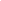 1.1建设背景以习近平新时代中国特色社会主义思想为指导，贯彻落实党中央、国务院“放管服”政策和“互联网+政务服务”的决策部署，按照省政府赋予的医疗保障工作职责方针，面向医疗保障的全领域和全部环节，将坚持新发展理念并持续推进福建省医疗保障标准化、智能化和信息化。依照国家医疗保障局(以下简称国家局)医疗保障信息化建设总体部署和国家局《关于医疗保障信息化工作的指导意见》（医保发〔2019〕1号）、《关于开展医疗保障信息化建设试点工作的通知》（医保发〔2019〕22号）要求，积极融入医疗保障信息化全国"一盘棋"格局，本项目按照标准全国统一、数据两级集中、平台分级部署、网络全面覆盖的全国医疗保障信息化建设总体原则，依托省级平台与国家平台之间的协作联通，旨在初步实现便捷可及“大服务”、规范高效“大经办”、智能精准“大治理”、融合共享“大协作”、在线可用“大数据”、安全可靠“大支撑”的医疗保障信息化建设目标，高标准建成全国统一、互联互通的医疗保障信息平台的省级组成部分之一。1.2建设目标（1）总体建设目标通过推行医保信息化的标准化建设，全面落实全省医保统筹的目标，实现信息化平台部署省级集中、业务省级集中、数据省级集中。信息化建设实现业务全覆盖，支持基金统收统支、业务全省通办、省内自由就医等改革举措，不断提升全省医疗保障经办服务的治理能力和智能化水平。我省通过本次医保信息化建设，实现省、市、县、乡及村所医疗保障业务全部覆盖。（2）本项目建设目标1）运行监测子系统该子系统实现“工作看得到，随时有数据”。系统采集信息平台数据，加工成各类监控指标。采用简明直观的图像、图表等形式，形成可视化页面，在大屏、手机、平板等终端展示。方便领导随时随地掌握医保工作运行情况，同时安全和运维人员也可实时监测信息系统状态，及时发现并处理隐患。主要建设功能模块包括：监测管理、展示管理等功能。2）医疗保障决策子系统该子系统通过汇聚内外部系统的多维度数据和信息，提供大数据分析决策能力，支持各级领导实时、动态掌握全省医疗保障政策落实情况、制度运行情况、业务开展情况、服务使用情况，形成数据分析模型，提供精准数据预测、实施有效数据仿真，建立领导驾驶舱，分场景展示，支持各级领导开展管理和决策工作。主要建设功能模块包括：宏观经济决策分析、宏观环境因素分析、宏观政策决策分析、大数据精算分析、智能培训业务、智能动态调整、智能业务辅助、智能定价、风险控制管理、报表管理等功能。3）信用评价管理子系统该子系统根据国家信用管理制度以及信用评价指标体系，建立全省医疗保障信用评价管理机制。实现医疗信息透明化，让老百姓明白看病，最优就医。主要建设功能模块包括：定点机构服务能力管理、信用数据采集、信用建模、信用评定、信用审核、黑白灰名单管理、信用发布、信用申诉、信用信息修复等功能。4）智能监管知识库管理子系统该系统通过采集医疗知识，建立全省医保知识库、规则库，用于支撑医保各类监管工作，实现“监管智能化，知识可复用”。系统支持医保和医疗相关知识、规则的制定、维护、管理，调用AI赋能系统，可进一步丰富知识图谱，实现知识推理和规则挖掘高维度、自动化。知识库可供所有监管子系统调用，形成一个可复用的智能筛查库。主要建设功能模块包括：基础支撑引擎、视频监控管理、基础设置、知识管理、规则管理等功能。5）内部控制管理子系统该子系统实现“风险预测、过程监管、跟踪处理”。在业务经办环节嵌入风控功能，通过分析业务行为，构建涵盖事前提醒、事中记录、事后可查的风控管理体系。主要建设功能模块包括：业务规范设置、内控功能模块设置、内控规则管理、内控风险分析管理、内控任务管理、内控业务查询、汇总统计展现、内控考核、内控综合管理、内控功能服务API等功能。6）医疗费用审核稽核业务子系统该子系统调用智能监管知识库，对诊疗行为、就医情况、医疗费用等数据进行分析，检出疑点数据，利用信息手段结合人工审核，不断优化医保稽核工作，实现“稽核智能、扣款合理、信用联动、自动管理”。通过构建精细分析、精确监控的医保管理模式，充分保障医保基金的安全。系统支持按项目、按病种、DRG等多种支付方式的稽核扣款，并实现全省稽核统一标准，稽核业务统一流程。主要建设功能模块包括：监管数据管理、监管流程、监管考评、统计分析及系统管理等功能。7）行政稽查管理子系统该子系统实现“环环有监管，事事有记录，项项可追踪”实现现场监管、行为监管、飞行检查、案件转交等功能。为监管人员提供医保案件稽核的业务流程的相关操作，实现对现场稽核、申诉、案件等相关业务操作。主要建设功能模块包括：远程稽核管理、投诉举报管理、现场检查管理、移动监督执法APP、案件管理、申诉和复议管理等功能。1.3应用系统现状福建省医疗保险信息化起步早，在实现信息化结算医疗费用、异地就医联网即时结算和统一使用社会保障卡就医结算等都走在全国前列。2016年福建省委省政府对医疗保障制度整合和改革做了全新的部署，率先进行医疗保障信息化整合工作，初步形成“一个统一平台，四个主要应用系统，内外网分别服务”省市两级部署的医疗保障信息化基本格局。坚持全省统一的信息标准和技术规范，初步建成统一的医疗保障综合管理服务平台；依托医疗保障管理服务平台建设全省医疗保障运行监测系统、整合升级各统筹区的医疗保障综合管理信息系统、改造药械招标和采购系统形成联合限价阳光采购系统、建设医疗保障电子支付结算系统等。同时，坚持统一服务的原则，建设了全省统一的综合公共服务系统，对外涵盖全省统一的服务出入口及统一的服务门户；对内整合全省医保现有的、分散的服务渠道及扩展新渠道，统一统一 线上服务入口。近年，福建医保以“三医联动”为重点，着力深化医疗保障领域改革。国务院深化医疗卫生体制改革领导小组《关于进一步推广福建省和三明市深化医疗卫生体制改革经验的通知》指出，福建省医改经验在于建立高效有力的医改领导体制和组织推进机制，深化医疗、医保、医药“三医联动”改革，创新薪酬分配激励机制，强化医疗机制监督管理，改革完善医保基金管理，上下联动促进优质医疗资源下沉。省级及市级应用系统部署情况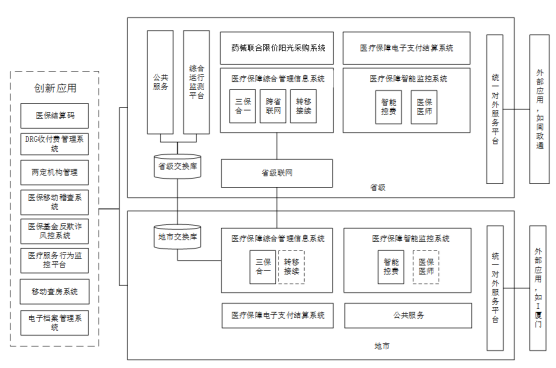 二、技术和服务要求（以“★”标示的内容为不允许负偏离的实质性要求）2.★服务要求及承诺（服务要求及承诺的内容为不允许负偏离的实质性要求）本采购项目接受联合体投标。2.1项目建设标准要求（需提供完整的承诺函并加盖投标方公章，承诺函格式自拟。）（1）投标方承诺严格按照国家医疗保障局网信办发布的规范标准和要求（详见下文国家规范列表），建设福建省医疗保障信息云平台的业务系统。（2）投标方承诺所有业务应用子系统基于HSAF（医疗保障应用框架Healthcare Security Application Framework）框架开发和建设。HSAF核心框架关键技术点的技术选型和对应版本如下表所列：注：若投标人需要查阅本项目投标相关的国家医保局下发的建设规范、相关标准文件，以及系统现状介绍、应用软件部署环境的基本情况，在福建省政府采购网系统上报名后，持加盖公章的报名页截图及公司介绍信到省医保局指定场所查阅。2.2项目建设工期要求（需提供完整的承诺函并加盖投标方公章，承诺函格式自拟。）2.2.1第一阶段工作验收要求投标方承诺在2021年11月底前完国家下发成业务系统上线，并开始试运行；投标人未在以上规定时间完成第一阶段验收要求，视为投标人不具备履约能力，招标人有权解除合同。（因招标人原因或不可抗力因素造成推延的原因除外）2.2.2第二阶段工作验收要求投标人承诺省局自建应用系统试运行至少三个月，在2022年11月底前通过省数办验收，每延迟1天扣除合同款0.05%。（因招标人原因或不可抗力因素造成推延的原因除外）。2.2.3质量保证及运维服务期要求本项目质量保证和运维服务期自福建省数办终验之日起至下一年度12月31日止。2.3项目技术服务要求（需提供完整的承诺函并加盖投标方公章，承诺函格式自拟。）2.3.1服务场所及团队要求投标方承诺在合同签订之日起7个日历日内在福州市设有办公场所作为福建省医疗保障信息平台开发运维支撑中心，办公场地面积要求满足50人以上软件开发人员办公需要，办公场地要求满足20分钟以内能到达福建省医疗保障局，办公场所及办公所需一切费用由投标人承担。投标方承诺在项目建设期间，项目所在地（福州）项目建设团队总人数不少于50人，具体要求如下：项目总监1人、产品总监1人，项目总监和产品总监互为AB角，每个子系统各指定1名技术负责人，每个负责人最多负责两个子系统。投标方承诺在项目质量保证和运维服务期间提供至少15名长期驻场工程师（含驻场负责人）。驻场期间发生的一切费用由投标方承担。提供7×24小时响应服务，如遇驻场人员无法解决的问题或招标方认为有需要，投标方的技术人员应在2小时内赶到现场支持。项目建设期间，中标方参与本项目的项目组人员须经招标方认可，招标方有权要求中标方更换项目组人员。中标方项目成员如有变动需提前15天通知招标方；未经招标方同意变动人员，每变动1人扣除合同款总额0.01%。2.3.2其它服务要求1、中标方应协助云平台建设单位做好系统安装部署和产品适配工作。投标方承诺基于信创环境建设的业务应用子系统需适配所有信创设备，信创设备包括但不限于数据库、安全设备、服务器、云平台、中间件、应用软件；适配调试、二次开发费用由投标方承担。2、投标方承诺，配合数据迁移承建商完成数据迁移工作，迁移所产生的二次开发费用由投标方承担。3、投标方承诺在招标方确认项目详细设计需求书前，当招标方有新需求，而本招标需求又未包括或与本招标需求不符时，则项目建设内容应符合招标方新需求；对于招标方尚未有标准，而本招标需求又未提及的部分，中标方提出其标准，留待双方认可后执行。4、投标方承诺配合福建省级医疗保障信息平台其他承建商的项目建设工作，如其他承建商需要本包项目提供相关接口，投标方无条件配合免费部署，不额外收取费用。本条款为独立条款，不受需求规格说明书确认限制。2.4招标采购清单本项目采购清单如下：3.建设要求3.1建设原则系统建设应该遵循以下原则：（1）先进性原则。在技术上应采用业界先进、成熟的软件开发技术，面向对象的设计方法，面向对象的开发工具。采用浏览器/服务器体系结构以支持网络环境下的分布式应用。（2）实用性原则。必须做到系统使用易学、易用、实用，方便广大民众和各级政府部门相关人员的使用。（3）开放性原则。保证系统设计的规范性，包括系统内部程序设计的规范、系统各模块之间接口的规范、系统内部与外部接口的规范和系统用户界面的规范，以便于同其它系统进行信息交互。（4）节约性原则。预留发展空间，避免重复建设，节约投资，少花钱多办事。（5）安全性和可靠性原则。符合国家法律法规要求；系统建设要采取全面的安全防护措施，系统开发层面，避免安全漏洞和隐患，做好用户隐私的保护和防泄漏。（6）可维护性和可扩展性原则。软件设计尽可能模块化、组件化，以适应将来的发展，系统应提供配置模块和客户化工具，通过一系列的组件和工具，使应用系统可灵活配置，优化流程，适应不同的情况；数据库的设计尽可能考虑到将来发展的需要。3.2建设方案要求投标方应依据医疗保障信息平台的相关国家规范提出建设方案。（1）投标方应提供现状分析，对福建省医疗保障信息化建设历程有深刻的理解和认识，提供省级及各地市现状描述，包括医保应用软件现状、硬件现状、网络现状、数据中心现状、安全系统现状以及总体目标、建设思路等。（2）投标方应提供总体设计方案，包含但不限于系统应用架构、技术架构、数据架构以及数据库设计方案。（3）投标方对每个子系统功能点进行点对点应答并进行详细功能描述，系统功能包含但不限于以下：国家下发业务系统建设内容包含运行监测子系统、医疗保障决策子系统、信用评价管理子系统、智能监管知识库管理子系统、内部控制管理子系统；省局自建应用系统建设包含医疗费用审核稽核业务子系统、行政稽查管理子系统。（4）投标方应提供详细的安全设计方案。（5）投标方应提供详细的项目管理方案和实施方案。（6）投标方应提供详细的培训方案。3.3总体架构要求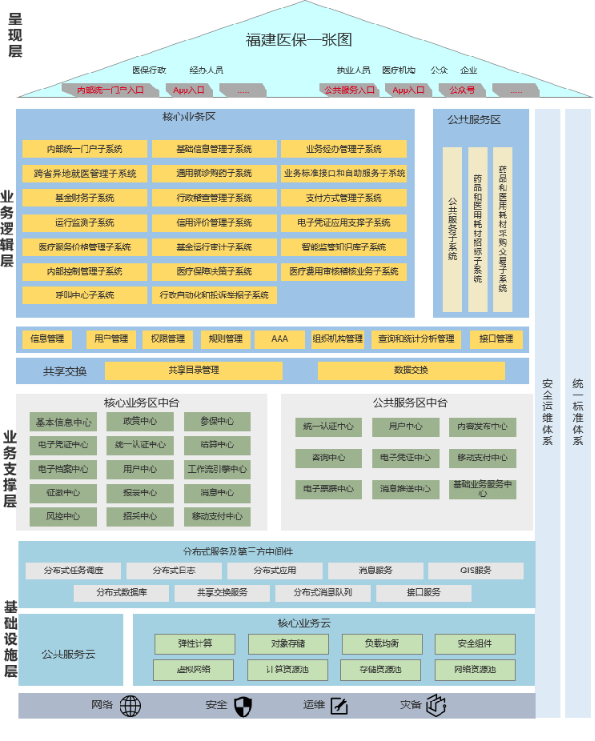 （1）呈现层呈现层用于实现用户和系统之间的交互。统筹区经办人员、省医疗保障局工作人员通过内部统一门户登录后，可访问核心业务区的各子系统。公众用户、单位用户、机构用户、医药机构用户通过登录公共服务门户访问公共服务子系统。同时，各门户入口提供移动APP入口来访问相应区域的系统功能。（2）业务逻辑层业务逻辑层实现平台各子系统的业务逻辑处理。平台各子系统主要包括：公共服务子系统、药品和医用耗材招标子系统、药品和医用耗材采购交易子系统、业务经办管理子系统、通用就诊购药子系统、行政稽查管理子系统、智能监管知识库子系统、基金运行审计子系统、医疗费用审核稽核业务子系统、内部控制管理子系统、内部统一门户子系统、信用评价管理子系统、基础信息管理子系统、业务标准接口和自助服务子系统、呼叫中心子系统、电子凭证应用支撑子系统、医疗保障决策子系统、基金财务子系统、跨省异地就医管理子系统、运行监测子系统、支付方式管理子系统、医疗服务价格管理子系统、行政自动化和投诉举报子系统。（3）业务支撑层分为核心业务区中台、公共服务区中台。核心业务区中台用于实现为上层应用提供微服务及数据服务，国家下发的核心业务区中台包含了15个业务中心：基本信息中心、用户中心、统一认证中心、政策中心、参保中心、征缴中心、结算中心、电子凭证中心、电子档案中心、消息中心、工作流引擎中心、招采中心、报表中心、风控中心及移动支付中心。公共服务区中台为国家下发业务中台服务，其中包括了9个业务中心：用户中心、统一认证中心、内容发布中心、咨询中心、电子凭证中心、电子票据中心、消息推送中心、移动支付中心及基础业务服务中心。（4）基础设施层基础设施层为平台提供云基础设施构建，包括：弹性计算、对象存储、网络资源池、计算资源池、存储资源池、负载均衡、安全组件、虚拟网络等各项云基础设施。通过云基础设施为上层应用提供基础设施支撑。3.4技术架构要求根据国家医疗保障局信息平台规划建设要求，福建省医疗保障信息平台采用国家医疗保障局信息平台统一的技术架构。总体技术架构采用分布式云架构，在基础设施层上结合云平台，提供分布式服务支撑。通过业务中台构建业务中心，开展交易型应用；通过数据中台实现数据汇聚、数据治理等，开展大数据应用。基于统一的技术框架建设应用子系统。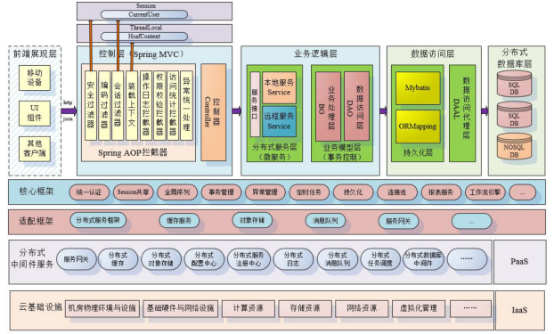 总体技术架构描述如下：（1）应用系统：所有业务都必须基于医疗保障框架（HealthcareSecurity Application Framework，简称：HSAF）开发。（2）HSAF 框架：采用分布式云架构，封装核心云支撑服务适配接口，用于实现云产品解耦设计。（3）适配层：基于HSAF的适配技术，将应用层依赖的分布式技术具体厂商的分布式技术进行适配，实现应用层可以适配多家厂商的分布式技术。（4）云支撑服务层：基于云基础设施，为应用层提供通用的技术支撑服务，包括分布式服务、分布式缓存、分布式数据访问、分布式日志服务、非结构化存储和消息队列等。（5）云基础设施层：采用云架构，在物理设备基础上，实现计算资源、存储资源、网络资源的动态管理和资源调配。所有业务应用必须经过从前端展现层到服务端的控制层、共享业务中心层、数据服务层的连续调用，总体技术架构通过技术适配完成业务与技术实现（如：分布式服务、云基础设施等）相互适配。3.5需求设计要求3.5.1国家下发业务系统此类应用系统建设在国家局下发的基础版本上，依据国家局的具体约束要求，进行使用或扩建。3.5.1.1▲运行监测子系统（1）功能架构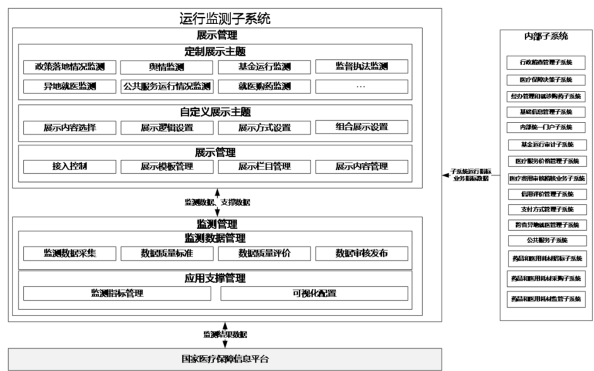 （2）功能描述主要建设功能模块包括：监测管理、展示管理等功能。该系统实现“工作看得到，随时有数据”。系统采集信息平台数据，加工成各类监控指标。采用简明直观的图像、图表等形式，形成可视化页面，在大屏、手机、平板等终端展示。方便领导随时随地掌握医保工作运行情况，同时安全和运维人员也可实时监测信息系统状态，及时发现并处理隐患。运行监测子系统功能说明列表3.5.1.2▲医疗保障决策子系统（1）功能架构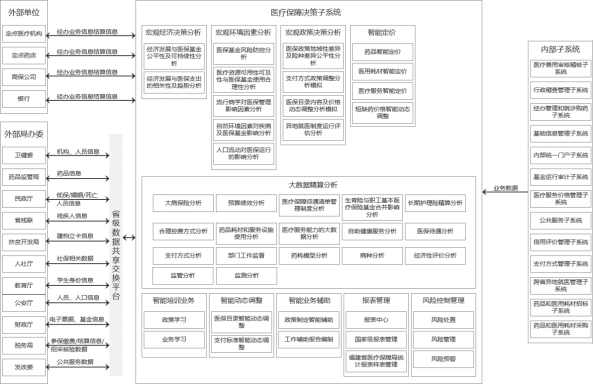 （2）功能描述主要建设功能模块包括：宏观经济决策分析、宏观环境因素分析、宏观政策决策分析、大数据精算分析、智能培训业务、智能动态调整、智能业务辅助、智能定价、风险控制管理、报表管理等功能。该系统通过汇聚内外部系统的多维度数据和信息，提供大数据分析决策能力，支持各级领导实时、动态掌握全省医疗保障政策落实情况、制度运行情况、业务开展情况、服务使用情况，形成数据分析模型，提供精准数据预测、实施有效数据仿真，建立领导驾驶舱，分场景展示，支持各级领导开展管理和决策工作。医疗保障决策子系统功能说明列表3.5.1.3▲信用评价管理子系统（1）功能架构
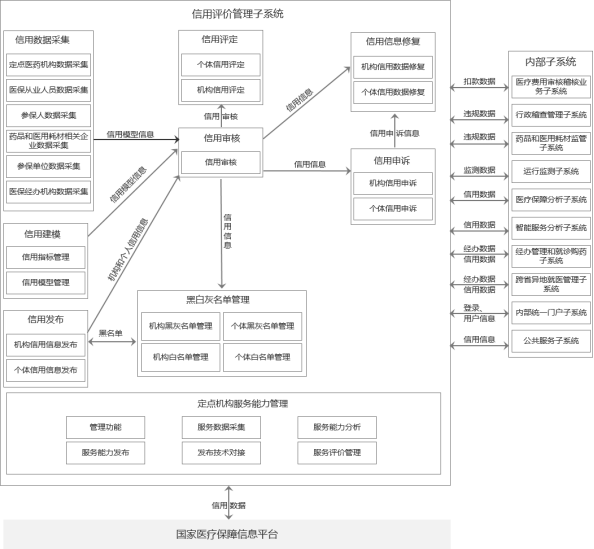 （2）功能描述主要建设功能模块包括：定点机构服务能力管理、信用数据采集、信用建模、信用评定、信用审核、黑白灰名单管理、信用发布、信用申诉、信用信息修复等功能。该系统根据国家信用管理制度以及信用评价指标体系，建立全省医疗保障信用评价管理机制。实现医疗信息透明化，让老百姓明白看病，最优就医。信用评价管理子系统功能说明列表3.5.1.4▲智能监管知识库管理子系统（1）功能架构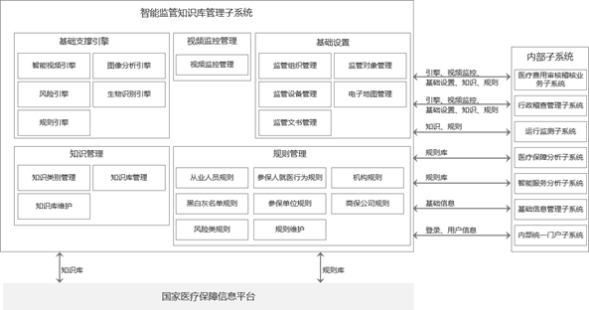 （2）功能描述主要建设功能模块包括：基础支撑引擎、视频监控管理、基础设置、知识管理、规则管理等功能。知识库通过采集医疗知识，建立全省医保知识库、规则库，用于支撑医保各类监管工作，实现“监管智能化，知识可复用”。系统支持医保和医疗相关知识、规则的制定、维护、管理，调用AI赋能系统，可进一步丰富知识图谱，实现知识推理和规则挖掘高维度、自动化。知识库可供所有监管子系统调用，形成一个可复用的智能筛查库。智能监管知识库管理子系统功能说明列表3.5.1.5▲内部控制管理子系统（1）功能架构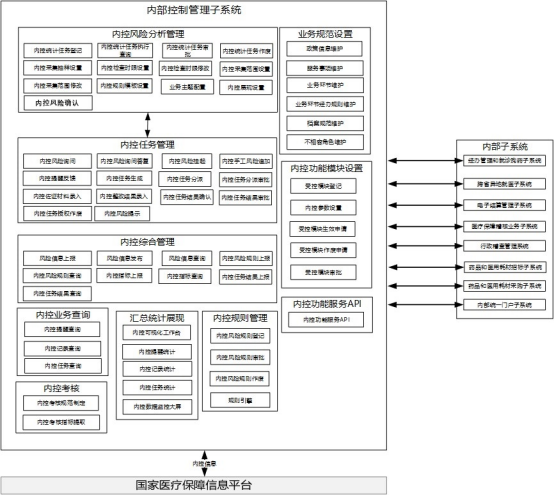 （2）功能描述主要建设功能模块包括：业务规范设置、内控功能模块设置、内控规则管理、内控风险分析管理、内控任务管理、内控业务查询、汇总统计展现、内控考核、内控综合管理、内控功能服务API等功能。该系统实现“风险预测、过程监管、跟踪处理”。在业务经办环节嵌入风控功能，通过分析业务行为，构建涵盖事前提醒、事中记录、事后可查的风控管理体系。内部控制管理子系统功能说明列表3.5.2省局自建应用系统3.5.2.1▲医疗费用审核稽核业务子系统（1）功能架构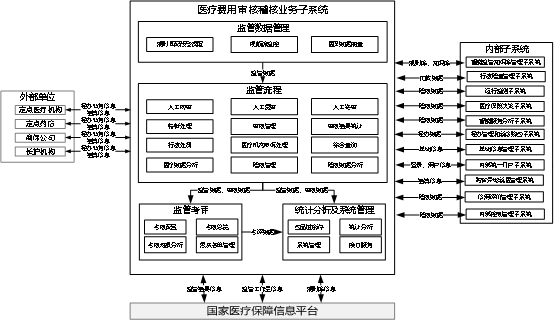 （2）功能描述主要建设功能模块包括：监管数据管理、监管流程、监管考评、统计分析及系统管理等功能。该系统调用智能监管知识库，对诊疗行为、就医情况、医疗费用等数据进行分析，检出疑点数据，利用信息手段结合人工审核，不断优化医保稽核工作，实现“稽核智能、扣款合理、信用联动、自动管理”。通过构建精细分析、精确监控的医保管理模式，充分保障医保基金的安全。系统支持按项目、按病种、DRG等多种支付方式的稽核扣款，并实现全省稽核统一标准，稽核业务统一流程。医疗费用审核稽核业务子系统功能说明列表3.5.2.2▲行政稽查管理子系统（1）功能架构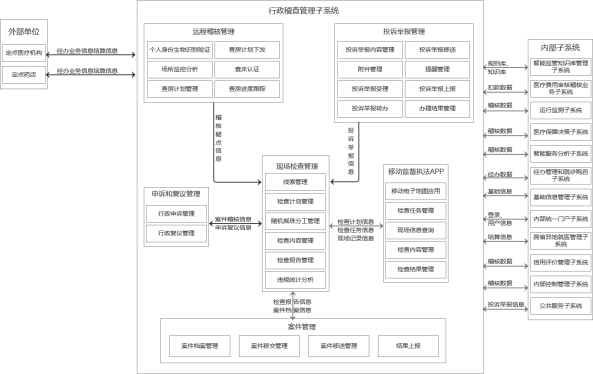 （2）功能描述主要建设功能模块包括：远程稽核管理、投诉举报管理、现场检查管理、移动监督执法APP、案件管理、申诉和复议管理等功能。行政稽查管理子系统功能说明列表3.6其它技术要求3.6.1软件技术要求（1）产品应该是企业级的解决方案，支持可分布的、可伸缩的体系结构。支持部署在主流的操作系统（Linux）和硬件平台上，支持B/S结构，支持云数据库、云存储、云缓存等云架构。（2）投标方提供的软件必须是模块化设计，并且保证任何软件模块的维护和更新都不影响其它软件模块，软件具有容错能力。（3）投标方提供的软件应具有自身故障监视和诊断能力，即软件能及时发现故障并发出告警。（4）投标方提供的软件在不同时期软件版本应能向下兼容，软件版本易于升级，且在升级的过程中不影响业务的性能与运行。（5）投标方应承诺在供货时提供最新版本的软件，但该软件必须是经过测试正式推出，其可靠性、稳定性经过严格验证。（6）投标方在本项目运维期内，软件版本升级时，应承诺免费更新软件版本，并提供相应的新版本软件功能说明书及修改说明书。（7）投标方提供的软件要求具有较强的容错功能，包括对数据一致性的检查、对输入内容的检查等。（8）投标方提供的应用软件需要遵循国家局下发的标准规范，包括但不限于《医疗保障信息平台用户界面规范》、《医疗保障信息系统安全开发规范》。3.6.2功能设计要求（1）投标方提供的软件系统的各个软件功能模块应满足本文相关功能要求。应用软件必须能够切实满足系统监控管理的需求，并且适应今后的业务增长和变化，随时可以按功能需要进行修改和维护。（2）投标方提供的软件应采用友好的图形化窗口的用户操作界面，可操作性强，而且操作界面应力求简洁、直观，具有全中文界面，有向导性功能，支持工作台化管理，有利于简化操作，并提高操作效率。在考虑简化用户的操作的同时，应允许操作人员必要时做一些人工干预。（3）投标方提供的软件还应采用参数驱动的设计思想，在应用软件中，凡是不能确定的因素，应做到参数化，以达到通过对参数的设置就可适应不同的情况及不同时期的应用要求，并具备多用户和多任务操作能力，并对用户数不加限制。（4）投标方提供的软件每个应用的功能由一个应用模块完成，应用模块之间应减少耦合度；应用模块与系统之间采用开放的应用接口（API）进行通信；开发人员可灵活开发新的应用模块，并可在不需对原有系统进行重新编译的前提下，动态加载到系统使用。（5）投标方提供的软件必须可制作打包安装盘（包），具有自动安装功能以及网络远程安装功能。（6）投标方提供的软件要遵循易操作性、健壮性、实用性、高效性和安全性的原则。（7）投标方提供的软件经过灵活设计和详细规划系统操作权限，支持功能级、数据级权限控制，可按原子级业务、业务组件、业务流程分配系统操作权限；支持角色管理，个性化角色工作台展示业务组件、业务图表。（8）投标方提供的软件应具有完整、严谨的操作权限管理机制和日志记录，确保系统的安全性和业务的可稽核性；系统采用业务回退机制，加强业务的可逆性。3.6.3软件安全要求（1）应用安全和数据安全要求。投标方须严格按照《医保信息系统安全开发规范》要求，组织研究和实施。投标方在系统上线前须按照安全集成及服务包承建商要求进行源代码安全扫描与审计，并对发现的漏洞进行修复。投标方应提供详细的安全设计方案并详细说明在应用安全和数据安全方面采取的安全的措施。（2）软件测评要求系统上线前，招标方统筹安排实施开展软件测评。投标方提交安全集成及服务包承建商开展应用系统测评。如测评不通过，投标方须根据测评结果进行整改。投标方应确保承建的应用系统完成软件测评工作并出具测评报告，未通过软件测评的应用系统不予验收。（3）等保测评要求投标方根据国家医疗保障局对医疗保障信息平台的业务安全要求，系统须按《信息安全技术网络安全等级保护基本要求》（GB/T-22239-2019）第三方安全要求建设。投标方配合安全集成及服务包承建商组织实施三级等保测评。投标方根据招标方要求提供等保测评所需资料并根据渗透测试结果进行应用系统的修复及完善。3.6.4运行性能要求（1）访问用户数要求（2）并发量要求（3）稳定性要求系统应该可以保持全年稳定连续运行，故障时间不超过千分之一，系统稳定性不小于99.999%。（4）性能指标要求交易响应时间指完成目标系统中的交互或批量业务处理所需的响应时间。根据业务处理类型的不同，可以把交易划分为四类：交互类业务、查询类业务、交易接口服务（数据交换）和大数据量批处理类业务，分别给出响应时间要求的参考值，包括峰值响应时间、平均响应时间。1）交互类业务交互类业务是指平时工作中在系统中进行的业务处理，如录入、修改或删除一条记录、发布一条信息等操作。平均响应时间：1秒峰值响应时间：3秒批量前台经办业务数据导入（按一次2000条评估）平均响应时间：5秒 峰值响应时间：10秒2）查询类业务查询业务由于受到查询的复杂程度、查询的数据量大小等因素的影响，需要根据具体情况而定，在此给出一个参考范围。简单查询平均响应时间：1秒复杂查询平均响应时间：3秒视频播放平均响应时间：3秒3）交易接口服务（数据交换）单条记录交易接口平均响应时间：1秒多条记录（100条）交易接口平均响应时间：3秒4）大数据量批处理类业务批量交易指一次完成多笔业务处理的交易，如批量扣缴等。由于批量交易的数据量不确定，需要根据具体的情况确定响应时间，如会计核算等业务处理。该类业务具有处理复杂、操作数据量大、处理时间长的特点，具体的响应时间视提交数据量、业务处理量而定。3.6.5适配要求（1）投标方产品应支持当前主流X86服务器和主流操作系统及国产操作系统，支持虚拟化，支持容器（docker），支持主流云服务等。（2）投标方产品应支持当前主流国产数据库、中间件及云数据库。3.6.6第三方软件要求投标方原则上须使用招标方所提供的第三方软件，如遇特殊情况，需使用其他第三方软件，在征得招标方同意后，由投标方自行解决。投标方与第三方软件的版权及使用权产生任何争议，由投标方自行承担负责。第三方软件性能符合本招标要求关于软件性能规定的所有要求，包括但不限于软件安全要求、运行性能要求。4.项目管理要求（1）投标方需提供本应用系统的项目管理方案和实施方案，包括项目人员名单及角色分工、项目实施计划、项目进度管理、项目变更管理方案、项目风险管理方案、项目验收等内容。（2）投标方在项目实施过程中应执行以下管理措施来及时控制、调整、解决实施中的问题。包含但不限于：定期项目审查会议；项目分阶段；任务分解；全过程文档记录；定期汇报制度和及时汇报制度；例会制度；遵循现场实施规范。4.1人员管理要求4.1.1人员数量要求投标方列出项目组团队详细人员计划，包括人员姓名和在本项目中的职责分工，提供投标方为上述人员缴纳的社保证明。项目组成员总人数不少于50人，包含但不限于以下各阶段人员：4.1.2人员岗位要求（1）项目总监。本科及以上计算机相关专业，具有5年以上的信息化规划和建设管理经验；有良好的团队领导能力、沟通能力和较高的综合素质。项目总监负责对本项目的管理工作。（2）产品总监。本科及以上计算机相关专业，对医疗、医保或医药领域信息化有深入理解，有良好的沟通能力和较高的综合素质，熟练掌握原型设计工具，较强的文字撰写能力，语言表达能力。产品总监负责本项目需求梳理、原型设计，在产品上整体把控质量。（3）开发人员。主要负责人应具备5年及以上政府相关领域信息化软件研发经验；其他人员具有政府相关领域信息化软件研发能力，负责本项目的开发建设工作。（4）测试人员。主要负责人员需负责管理本项目的测试工作，掌握常用的测试技术、方法、工具；其他人员具有政府相关领域信息化软件测试能力，负责本项目的测试工作。（5）实施人员。负责本项目的部署上线工作，熟悉常用软硬件系统的安装调试及操作等，熟悉软件安装、实施、培训的流程。（6）驻场服务。驻场负责人具有本科及以上计算机相关专业，具有5年及以上的政府相关领域信息化研发经验，对政府相关领域信息化有深入理解，有良好的沟通能力、耐性和综合素质。驻场工程师要求具备本系统进行修改、调整的能力，并按客户要求调整本系统（包括驻场工程师工作量内的新需求），驻场工程师工作量不额外计费，驻场期间发生费用由投标方负责。4.2项目实施各阶段要求4.2.1需求分析阶段要求（1）投标方承诺参与需求调研人员不得少于20人。（2）招标方根据实际情况有权要求投标方增加需求调研人员，中标方无条件配合。（3）中标方需求调研人员无条件配合招标方现场管理要求，在招标方组织下，与其他方需求调研人员共同配合共同开展需求调研和分析工作。特别要做好国家下发统一版本系统与福建省实际业务系统的差异性分析。对不满足福建省实际需要或无法用统一政策的方式解决的业务，应汇总整理形成需求差异清单，清单中应对差异部分进行解释，同时对应用场景进行详细描述。中标方针对国家下发统一版本系统中发现的问题，单独形成问题清单。（4）中标方需求调研人员调研前进行充分的准备工作，列出调研提纲，提高调研效率和质量；在调研过程中做好调研记录，形成调研记录表；调研结束后小组汇总整理需求，编写需求调研报告、用户需求说明书。（5）全部调研完成后，招标方组织各业务部门人员对《用户需求说明书》评审。（6）在本阶段，中标方至少需输出以下成果文档：调研计划、调研提纲、调研记录表、需求调研报告、软件需求规格说明书、用户需求说明书。4.2.2设计研发阶段要求（1）投标方承诺参与软件研发的人数不得少于30人。（2）中标方的主要开发人员组成架构组，架构组负责对其他相关合同包的中标方提出的设计方案进行评审，并对评审结果负责。（3）中标方根据调研需求报告、需求规格说明书，按照国家统一技术框架提出设计方案，包括整体框架设计、数据结构设计、技术路线设计，由架构组评审。评审通过后项目总负责人（项目总监）才能安排研发组开发建设工作。（4）中标方须按照招标方指定地点和要求，搭建应用系统研发环境，同时在15个工作日内完成原型系统的搭建，相关费用由中标方负责。（5）中标方严格遵从软件工程规范，以及质量管理和质量保证标准中计算机软件质量管理和质量保证标准进行系统分析、设计、代码化和测试，从管理职责、质量体系、设计控制、文件和资料控制、项目实施控制、不合格品的控制、纠正和预防措施、质量记录的控制、内部质量审核、分析改进、实施培训、服务等多个方面对软件质量进行要求和系统管理。（6）中标方根据招标方需求，对福建省医疗保障信息平台其他相关合同包的中标方开展培训，共享本中标方实施能力和技术能力。（7）在本阶段，中标方至少需输出以下成果文档：系统概要设计说明、系统详细设计说明书、数据库设计说明书，内部测试报告。4.2.3集成阶段要求（1）投标方承诺专门成立软件（应用）集成项目组，人数不得少于15人。（2）中标方须配合本项目的系统总集成商，根据本项目要求完成软件和应用集成，以及系统整体调试工作，保证项目各部分顺利实施，并确保整个系统的部署和稳定运行。（3）中标方需提供的系统集成服务，包括调测等工作，所需费用由中标方负责。（4）中标方至少需输出以下成果文档：集成接口规范文件。4.2.4测试阶段要求（1）投标方承诺测试人员不得少于15人，其中1人在需求调研阶段进场，其他测试人员最迟不得迟于开发阶段进场。（2）中标方提供测试方案，经招标方组织人员评审通过后，开展测试工作。软件测试的条款应与技术要求一致，测试范围应以最终确认的需求为基础，测试指标应以技术要求及认可的答复为标准。基于以上要求，中标方应提供测试条件、方法和过程的测试文档，如果系统测试不能完全满足测试文档的要求，则要完善后另行组织系统测试。（3）中标方须按照招标方指定地点和要求，搭建应用系统测试环境，根据测试需要的数据规模和并发估算申请开通相应的资源，部署应用系统开展系统内部测试应用工作，测试内容包含但不限于内部单元测试、功能测试、性能测试、安全测试。（4）中标方在招标方和总集商的统筹安排和调度指导下开展联调测试，包含但不限于与其他业务子系统的服务调用、数据传输；与国家医疗保障信息平台的数据交互；外部单位信息系统的联调测试。（5）中标方在全量完成联调测试后，将测试通过的版本打版，形成本地基线版本，作为上线部署的基础。（6）中标方至少需输出并提交以下文档：测试用例、测试需求、测试计划、阶段性测试报告、系统整体测试报告、问题列表清单。4.2.5部署上线及试运行阶段要求（1）投标方承诺参与实施人数不得少于20人。（2）中标方根据国家医疗保障局《医保信息平台地方实施指引手册》等相关规范明确的资源测算方法，结合实际需求和云平台能力进行所需资源测算，在征得采购人同意后，在福建省医疗保障信息平台生产环境中部署基线版本并完成测试和验证工作。（3）中标方根据制定的上线方案及异常处理预案，征得招标方同意后，在招标方和总集成商的统筹安排下，开展系统正式上线相关工作。（4）中标方至少输出并提交以下文档：系统部署计划、系统安装手册、过程文档、试运行报告。4.2.6验收阶段要求（1）中标方须按照《国家医疗保障局网络安全和信息化项目建设管理办法》有关规定，组织开展国家局下发业务系统验收工作。（2）中标方须按照《数字福建建设项目评估及验收管理暂行办法》有关规定，组织开展省局自建业务系统验收工作。（3）中标方须提供以下验收材料（包括但不限于）：项目实施方案、项目合同、项目建设总结、项目招标相关文档、项目建设相关文档、初步验收报告、软件测试报告、安全测评报告等。4.3项目进度管理要求（1）项目进度要求按照招标文件项目工期要求。（2）中标方应提交项目工作的方式、方法、过程步骤、按阶段分解的详细计划、对计划应提交的工作成果、需要招标方协调与配合的事项，并经招标方审核、批准。（3）招标方有权监督和管理本项目的测试、安装、调试、故障诊断、系统开发和验收等各项工作，中标方必须接受并服从招标方的监督、管理要求，无条件提供过程工作成果。（4）中标方在项目实施过程中必须分别按日、周、月提交进度报告，对项目问题及进度延迟原因进行说明，制定合理的解决措施并有效执行。（5）中标方在项目实施过程中应加强问题管理，特别对招标方提出的问题应在约定的时间内及时解决，并提交书面报告，否则由此导致的进度延迟责任由中标方承担。（6）中标方应提供切实可行的实施进度计划，至少需要包括进度计划、里程碑、交付成果、人员安排和应急计划(方案)等。4.4项目变更管理要求投标方应描述项目需求变更管理的办法及措施，建立项目需求管理和变更控制机制，以便项目需求得以系统化地管理、便捷化地追溯和查询。投标人应协同招标方进行变更管理，制定项目变更管理机制，协助对变更进行评估，提出评估意见，检查相关方变更调整情况，组织解决相关问题。4.5项目风险管理要求投标方应描述项目风险管控的办法，建立风险识别和风险评估机制，并以此为基础编制各种风险分析和规避方案，使工期、质量、安全等控制目标得到控制。本项目建设任务重、进度要求高、涉及单位多，为确保工程实施顺利，需要对项目可能产生的风险进行识别和分析，以采取相应的措施，消除或降低风险带来的不良影响，实现工程的建设目标。根据项目的建设内容、建设方案及进度计划，在本项目中可能存在的潜在风险包括以下几个方面：1、工程风险（1）沟通协调风险：由于项目实施范围广，需要多方面的配合，工作组织和协调难度较大，存在沟通协调不畅的风险。（2）工程进度风险：由于项目建设任务重、进度要求高，在计划时间内完成各项建设任务有较大难度，存在进度延误的风险。（3）管理风险：项目管理的基本原则使用不当，计划草率、质量差，进度和资源配置不合理等，都会导致管理风险。（4）技术风险：技术风险主要包括技术目标过高，技术标准发生变化，复杂、高新技术或非常规方法应用的潜在问题等。在建设福建省医疗保障信息平台过程中，可能存在一定的技术障碍导致某些应用系统或模块存在迁移困难或无法迁移的问题。（5）质量风险：由于项目建设过程中涉及众多硬件和软件平台设备，任何硬件或者软件的问题，都可能会影响到项目的整体质量。（6）保密风险：由于项目涉及众多医保业务，很多医保系统和业务有敏感性信息，存在保密风险，应从技术安全保密管理和人员保密管理等角度，采用多种手段，确保敏感性和特殊性工程信息获得系统性的安全保护。（7）安全风险：随着现代网络发展越发迅猛，随之带来各种互联网攻击手段，主要包括DDOS攻击、APR攻击、脚本攻击、嗅探扫描等，都会对福建省医疗保障信息平台造成冲击或数据泄露。2、运维风险信息化建设普遍存在“重建设、轻维护”的问题，建设阶段的资金投入、人员投入都比较充分，在维护阶段投入相对少很多，导致系统无法高效持续运转。本项目在建设完成后，还需要持续运维。这不但对资金人力投入有较高要求，而且协调难度也不亚于建设阶段。这些因素都对系统的运维阶段正常高效运行产生不利影响。识别了项目风险，承建单位应根据不同风险因素提出相应的规避和防范对策，以减少可能的损失，确保项目能够顺利实施。（1）项目建设领导小组协调项目涉及的各机构，通过内部公文、邮件等形式宣贯项目的重要性及配合范围。（2）投标方运用科学的进度管理方法，确保整个项目按步骤、有计划、高效率、高质量的进行。（3）投标方加强对项目运行、维护、管理技术人员和对业务人员的技术培训；储备一定规模的项目技术人员；建立技术培训、交流机制；加强技术文档的管理。4.6项目验收管理要求本项目上线完成后，启动项目验收工作。（一）验收总体要求（1）国家下发业务系统按照《国家医疗保障局医保信息平台地方实施指引手册》及国家医疗保障局验收标准要求，协同其他业务系统，满足招标方提出的业务需求。中标人需确保本项目国家下发业务系统通过国家医疗保障局的终验。（2）省局自建业务系统按照福建省医疗保障局验收标准要求，协同其他业务系统，满足招标方提出的业务需求。（3）如果项目未完成验收，由于项目政策导致业务发生变化进行升级或调整，投标方应按照最新政策和最新技术标准方案完成本项目建设。（4）在服务过程中出现性能指标或功能指标上不符合标书和合同要求时，由投标方解决，招标方有保留拒绝验收的权利及索赔权利。（二）验收组织项目验收分为初验和终验，都由招标方组织进行。（三）验收标准（1）系统安装、调试达到技术要求规定的指标并测试通过后，可进行初验；中标方提前1个月提交验收申请及相关验收材料给招标方，初验后启动试运行。（2）当试运行后3个月，所有性能指标达到招标方技术要求，并且系统无出现重大故障时可进行系统终验。在试运行期间，如系统出现重大故障，则试运行期从故障修复之日起重新计算，若仍达不到要求，继续顺延，一直到系统连续3个月无故障时为止。在全部达到要求时，双方签署最终验收文件。对于延迟移交造成的损失由中标方负责。（四）初验流程招标方依据相关批复文件、招标采购文件、合同，对项目的工程、技术、财务和档案等进行验收，形成验收报告。（五）终验流程招标方组织成立验收组，负责开展终验的先期基础性工作，重点检查项目建设、设计、监理、施工、招标采购、档案资料、预（概）算执行和财务决算等情况，提出验收评价意见和建议。（六）验收内容（1）审查项目的建设目标、规模、内容、质量及资金使用等情况。（2）审核项目形成的资产情况。（3）评价项目交付使用情况。（4）检查项目建设单位执行国家法律、法规情况。（5）验收相关材料。中标方须负责整理并提供以下验收材料，包括但不限于：项目实施方案、项目合同、项目建设总结、项目招标相关文档、项目建设相关文档、初步验收报告、软件测试报告、安全测评报告等。4.7保密管理要求投标方需在投标文件中明确，本项目中数据（包含原始数据和衍生数据）全部为招标方所有，全部列入保密范围，投标方不得未经用户许可的情况下导出、分析以及移作他用。4.8技术文件要求中标方提供的书面技术资料能够满足确保系统正常运行所需的管理、运营、验收及维护的全套文件。中标方提供的技术文件包括但不限于：（1）系统说明文件（2）技术手册（安装、操作、维护、故障排除、培训文档等）（3）详细的工程日志（4）系统完整文档其中，（1）、（2）项在安装调测前提供，（3）在工程实施过程中随时提供，并在工程实施后1个月内汇总移交。所有的文档包括书面和电子两种形式。（4）在工程完成初验后，中标方提供完整的技术文档。请投标方在投标文件中列出提供的书面技术资料详细清单。4.9源代码和知识产权要求考虑到软件交付后招标方维护、修改和二次开发的要求，投标方须承诺交付的软件代码必须满足相关规范要求并保证代码安全。投标方承诺严格按照安全集成及服务包承建商制订的《应用软件安全开发规范》进行开发，用于指导应用软件的开发、测试、上线、运维等软件生命周期过程的安全开发。承诺对于应用软件系统上线及版本更新，需严格通过安全集成及服务包承建商代码安全扫描和审计后方可上线，对于系统源代码中存在的安全缺陷、安全漏洞及时修复缺陷和漏洞。投标方承诺按照信息安全等级保护2.0三级要求，完成软件开发、漏洞修复、安全性测试、恶意代码检测等工作，并协助招标方通过信息安全等级保护测评。投标方需在投标文件中明确，本项目中的全部源代码应向招标方无偿开放使用，招标方有权将本项目所产生的源代码提供第三方使用（不包含招标方提供的既有知识产权类和工具），投标方需在项目终验前向招标方提供本项目全部源代码，在质量保证和运维服务期间，若投标方有新增或修改的源代码应在招标方提出要求的7天内无条件提供。投标方应承诺提供给招标方使用的货物及服务或其中的任何一部分，招标方免受第三方提出的侵犯其知识产权的索赔或诉讼。如有任何上述指控，投标方应独自承担可能发生的一切法律责任和费用。4.10服务响应要求（1）在质量保证和运维服务期内，中标方应提供灵活、多样的通信手段（包含但不限驻场、远程服务、专用服务电话），提供7×24小时的响应服务，保证在任何时候招标方人员都能及时找到中标方人员。如遇驻场人员无法解决的问题或招标方认为有需要，投标方的技术人员应提供现场支持。（2）在质量保证和运维服务期内，如果没有在本招标需求其它地方有另外约定，当中标方所提供的软件出现故障时，中标方根据故障紧急程度不同，响应时间对应不同。对于在短时间内不能解决的问题，中标方需要立即采取应急措施。（3）投标方应提供7×24小时的技术支持热线，保证招标方获得平台日常维护的技术支持，保证招标方关于系统的技术性问题得到及时、有效的解答。5.培训要求制定培训计划，根据项目建设进度和招标方要求开展培训工作。在项目质保维护期间，按招标方要求提供不定期的技术培训，确保用户维护技术人员能够系统地了解平台架构、系统架构、产品功能和性能等。培训时间和地点：由招标方指定。1、对系统建设人员的培训系统建设人员不仅要对相关的技术有深入的研究，还要对项目运行涉及的具体业务有充分的理解。因此，应加强对系统建设人员这两方面的培训，以保证系统建设符合实际业务需要。2、对应用部门各级系统应用人员的培训使之能够了解信息系统的建设思想、主要功能和操作规程，能够熟练应用这一系统辅助开展工作，并能结合实际工作需要提出各种改进意见。根据人员对系统的使用特点不同，对应用人员的培训分为两个层次：（1）对领导培训的主要目的是使有关主管领导对系统有一定的了解，同时能够应用系统进行决策、指挥工作；（2）对其他应用人员的培训，主要使其在各业务环境下能够很好地利用系统完成相应的专业工作，提高工作效率，提高信息的准确性和全面性。3、系统运行维护人员的培训运维人员培训主要包括以下几个方面：系统整体知识培训、业务系统培训、信息系统等级保护培训、安全事件应急处置培训等。通过培训使项目运维队伍能够充分掌握业务运营技术和维护经验，从技术上和管理上保证信息系统能正常运行。为了保障系统的安全稳定运行，还应对系统运行维护人员进行设备特性、系统功能、故障诊断、安全技术、规范操作、系统备份、系统恢复以及管理制度等方面的培训。投标方须针对系统制定培训方案。6.★其他要求（以下要求投标方提供承诺函并加盖投标方公章，承诺函格式自拟，否则视为无效投标。）（1）中标方应确保其技术建议的可行性以及所提供的服务和产品的完整性，若出现由于中标方所提供的服务和产品不全面导致系统功能无法实现或不能完全实现，由中标方及时无偿补足，并负全部责任。（2）投标方承诺承担驻场工程师就餐和相关差旅费用，并提供驻场工程师办公电脑、打印机等设备。（3）投标方承诺本项目合同结束后至少1年内，无条件配合招标方进行数据迁移，无条件提供本项目的设计文档、开发文档、数据字典、数据库结构等相关材料，并对相关实现方式讲解。（4）由于项目建设中标方违约或发生重大质量事故，招标方有权解除合同，中标方除退还招标方项目已付款外，还须赔偿招标方经济损失。从合同签订之日起到合同终止日止计算违约时间，每天按总合同额的0.05%赔偿，但总的赔偿额不超过总合同额的10%，中标方应在接到书面通知书起七天内支付违约金、赔偿金等。三、商务条件（以“★”标示的内容为不允许负偏离的实质性要求）包：1
1、交付地点：福建省福州市鼓楼区北大路133号物价大厦
2、交付时间：按招标文件要求交付
3、交付条件：验收合格交付使用
4、是否收取履约保证金： 是。履约保证金百分比：5%。说明：中标人在签订政府采购合同前三日内应向采购人缴纳合同总金额5%的履约保证金，该履约保证金于项目验收合格后自动转为质量保证金，质量保证金将在质保期结束后且中标人无违约的前提下无息退还。如果是以保函形式缴纳履约保证金的，中标人必须开具见索即付(无条件支付)银行保函，且保函有效期(即到期时间)必须为质保期结束后再延长6个月。
5、是否邀请投标人参与验收：否
6、验收方式数据表格7、支付方式数据表格四、其他事项1、除招标文件另有规定外，若出现有关法律、法规和规章有强制性规定但招标文件未列明的情形，则投标人应按照有关法律、法规和规章强制性规定执行。2、其他：2.1联合体投标，所提供的项目团队及人员证明材料须为投标主体，人员证明相关材料不允许互用，出现互用情况涉及评分条件的不加分。2.2系统功能演示要求：①由投标人现场进行演示或提交演示视频文件进行演示，评标委员会根据投标人的演示情况或演示视频内容进行综合评分。②每家投标人演示的总时间不超过20分钟。③评标现场提供相关投影设备和接口（HDMI），投标人可自备演示设备。④若进行现场演示，每家投标人进场演示的人员不超过2人。⑤若提交视频文件进行演示，须确保提交文件的可读性。⑥本项共8分，若不提供任何演示或使用demo、静态页面、PPT或截图的本项均不得分。第六章   政府采购合同（参考文本）编制说明1、签订合同应遵守政府采购法、民法典。2、签订合同时，采购人与中标人应结合招标文件第五章规定填列相应内容。招标文件第五章已有规定的，双方均不得变更或调整；招标文件第五章未作规定的，双方可通过友好协商进行约定。3、国家有关部门对若干合同有规范文本的，可使用相应合同文本。甲方：（采购人全称）乙方：（中标人全称）根据招标编号为            的（填写“项目名称”）项目（以下简称：“本项目”）的招标结果，乙方为中标人。现经甲乙双方友好协商，就以下事项达成一致并签订本合同：1、下列合同文件是构成本合同不可分割的部分：1.1合同条款；1.2招标文件、乙方的投标文件；1.3其他文件或材料：□无。□（若有联合协议或分包意向协议）。2、合同标的（按照实际情况编制填写，可以是表格或文字描述）。3、合同总金额3.1合同总金额为人民币大写：              元（￥              ）。4、合同标的交付时间、地点和条件4.1交付时间：                     ；4.2交付地点：                     ；4.3交付条件：                     。5、合同标的应符合招标文件、乙方投标文件的规定或约定，具体如下：（按照实际情况编制填写，可以是表格或文字描述）。6、验收6.1验收应按照招标文件、乙方投标文件的规定或约定进行，具体如下：（按照实际情况编制填写，可以是表格或文字描述）。6.2本项目是否邀请其他投标人参与验收：□不邀请。□邀请，具体如下：（按照招标文件规定填写）。7、合同款项的支付应按照招标文件的规定进行，具体如下：（按照实际情况编制填写，可以是表格或文字描述，包括一次性支付或分期支付等）。8、履约保证金□无。□有，具体如下：（按照招标文件规定填写）。9、合同有效期（按照实际情况编制填写，可以是表格或文字描述）。10、违约责任（按照实际情况编制填写，可以是表格或文字描述）。11、知识产权11.1乙方提供的采购标的应符合国家知识产权法律、法规的规定且非假冒伪劣品；乙方还应保证甲方不受到第三方关于侵犯知识产权及专利权、商标权或工业设计权等知识产权方面的指控，若任何第三方提出此方面指控均与甲方无关，乙方应与第三方交涉，并承担可能发生的一切法律责任、费用和后果；若甲方因此而遭致损失，则乙方应赔偿该损失。11.2若乙方提供的采购标的不符合国家知识产权法律、法规的规定或被有关主管机关认定为假冒伪劣品，则乙方中标资格将被取消；甲方还将按照有关法律、法规和规章的规定进行处理，具体如下：（按照实际情况编制填写）。12、解决争议的方法12.1甲、乙双方协商解决。12.2若协商解决不成，则通过下列途径之一解决：□提交仲裁委员会仲裁，具体如下：（按照实际情况编制填写）。□向人民法院提起诉讼，具体如下：（按照实际情况编制填写）。13、不可抗力13.1因不可抗力造成违约的，遭受不可抗力一方应及时向对方通报不能履行或不能完全履行的理由，并在随后取得有关主管机关证明后的15日内向另一方提供不可抗力发生及持续期间的充分证据。基于以上行为，允许遭受不可抗力一方延期履行、部分履行或不履行合同，并根据情况可部分或全部免于承担违约责任。13.2本合同中的不可抗力指不能预见、不能避免、不能克服的客观情况，包括但不限于：自然灾害如地震、台风、洪水、火灾及政府行为、法律规定或其适用的变化或其他任何无法预见、避免或控制的事件。14、合同条款（按照实际情况编制填写。招标文件第五章已有规定的，双方均不得变更或调整；招标文件第五章未作规定的，双方可通过友好协商进行约定）。15、其他约定15.1合同文件与本合同具有同等法律效力。15.2本合同未尽事宜，双方可另行补充。15.3合同生效：自签订之日起生效；通过福建省政府采购网上公开信息系统采用电子形式签订合同的，签订之日以系统记载的双方使用各自CA证书在合同上加盖单位公章或合同章的日期中的最晚时间为准。15.4本合同一式（填写具体份数）份，经双方授权代表签字并盖章后生效。甲方、乙方各执（填写具体份数）份，送（填写需要备案的监管部门的全称）备案（填写具体份数）份，具有同等效力。15.5其他：□无。□（按照实际情况编制填写需要增加的内容）。（以下无正文）甲方：               乙方：住所：               住所：单位负责人：            单位负责人：委托代理人：            委托代理人：联系方法：             联系方法：开户银行：             开户银行：账号：               账号：签订地点：                签订日期：    年   月   日第七章   投标文件格式编制说明1、除招标文件另有规定外，本章中：1.1涉及投标人的“全称”：（1）不接受联合体投标的，指投标人的全称。（2）接受联合体投标且投标人为联合体的，指牵头方的全称并加注（联合体牵头方），即应表述为：“牵头方的全称（联合体牵头方）”。1.2涉及投标人“加盖单位公章”：（1）不接受联合体投标的，指加盖投标人的单位公章。（2）接受联合体投标且投标人为联合体的，指加盖联合体牵头方的单位公章。1.3涉及“投标人代表签字”：（1）不接受联合体投标的，指由投标人的单位负责人或其授权的委托代理人签字，由委托代理人签字的，应提供“单位负责人授权书”。（2）接受联合体投标且投标人为联合体的，指由联合体牵头方的单位负责人或其授权的委托代理人签字，由委托代理人签字的，应提供“单位负责人授权书”。1.4“其他组织”指合伙企业、非企业专业服务机构、个体工商户、农村承包经营户等。1.5“自然人”指具有完全民事行为能力、能够承担民事责任和义务的中国公民。2、除招标文件另有规定外，本章中“投标人的资格及资信证明文件”：2.1投标人应按照招标文件第四章第1.3条第（2）款规定及本章规定进行编制，如有必要，可增加附页，附页作为资格及资信文件的组成部分。2.2接受联合体投标且投标人为联合体的，联合体中的各方均应按照本章第2.1条规定提交相应的全部资料。3、投标人对投标文件的索引应编制页码。4、除招标文件另有规定外，本章中：4.1除《检察机关行贿犯罪档案查询结果告知函》外，招标文件要求原件的，投标人在纸质投标文件正本中应提供原件；招标文件要求复印件的，投标人在纸质投标文件中提供原件、复印件（含扫描件）皆可；招标文件对原件、复印件未作要求的，投标人在纸质投标文件中提供原件、复印件（含扫描件）皆可。4.2除《检察机关行贿犯罪档案查询结果告知函》外，若投标人提供注明“复印件无效”的证明材料或资料，其纸质投标文件正本中应提供原件。4.3《检察机关行贿犯罪档案查询结果告知函》：投标人在纸质投标文件正本中提供原件、复印件（含扫描件）、符合本章规定的打印件（或截图）皆可。封面格式福建省政府采购投标文件（资格及资信证明部分）（填写正本或副本）项目名称：（由投标人填写）备案编号：（由投标人填写）招标编号：（由投标人填写）所投合同包：（由投标人填写）投标人：（填写“全称”）（由投标人填写）年（由投标人填写）月
索引一、投标函二、投标人的资格及资信证明文件三、投标保证金★注意资格及资信证明部分中不得出现报价部分的全部或部分的投标报价信息（或组成资料），否则资格审查不合格。
一、投标函致：                     兹收到贵单位关于（填写“项目名称”）项目（招标编号：     ）的投标邀请，本投标人代表（填写“全名”）已获得我方正式授权并代表投标人（填写“全称”）参加投标，并提交招标文件规定份数的投标文件正本和副本。我方提交的全部投标文件均由下述部分组成：（1）资格及资信证明部分①投标函②投标人的资格及资信证明文件③投标保证金（2）报价部分①开标一览表②投标分项报价表③招标文件规定的价格扣除证明材料（若有）④招标文件规定的加分证明材料（若有）（3）技术商务部分①标的说明一览表②技术和服务要求响应表③商务条件响应表④投标人提交的其他资料（若有）根据本函，本投标人代表宣布我方保证遵守招标文件的全部规定，同时：1、确认：1.1所投合同包的投标报价详见“开标一览表”及“投标分项报价表”。1.2我方已详细审查全部招标文件[包括但不限于：有关附件（若有）、澄清或修改（若有）等]，并自行承担因对全部招标文件理解不正确或误解而产生的相应后果和责任。2、承诺及声明：2.1我方具备招标文件第一章载明的“投标人的资格要求”且符合招标文件第三章载明的“二、投标人”之规定，否则投标无效。2.2我方提交的投标文件各组成部分的全部内容及资料是不可割离且真实、有效、准确、完整和不具有任何误导性的，否则产生不利后果由我方承担责任。2.3我方提供的标的价格不高于同期市场价格，否则产生不利后果由我方承担责任。2.4投标保证金：若出现招标文件第三章规定的不予退还情形，同意贵单位不予退还。2.5投标有效期：按照招标文件第三章规定执行，并在招标文件第二章载明的期限内保持有效。2.6若中标，将按照招标文件、我方投标文件及政府采购合同履行责任和义务。2.7若贵单位要求，我方同意提供与本项目投标有关的一切资料、数据或文件，并完全理解贵单位不一定要接受最低的投标报价或收到的任何投标。2.8除招标文件另有规定外，对于贵单位按照下述联络方式发出的任何信息或通知，均视为我方已收悉前述信息或通知的全部内容：通信地址：                                        邮编：                 联系方法：（包括但不限于：联系人、联系电话、手机、传真、电子邮箱等）投标人：（全称并加盖单位公章）投标人代表签字：                   日期：    年   月   日
二、投标人的资格及资信证明文件二-1单位负责人授权书（若有）致：                     我方的单位负责人（填写“单位负责人全名”）授权（填写“投标人代表全名”）为投标人代表，代表我方参加（填写“项目名称”）项目（招标编号：         ）的投标，全权代表我方处理投标过程的一切事宜，包括但不限于：投标、参加开标、谈判、澄清、签约等。投标人代表在投标过程中所签署的一切文件和处理与之有关的一切事务，我方均予以认可并对此承担责任。投标人代表无转委权。特此授权。（以下无正文）单位负责人：             身份证号：                        手机：              投标人代表：             身份证号：                        手机：              授权方投标人：（全称并加盖单位公章）单位负责人签字或盖章：                   接受授权方投标人代表签字：                   签署日期：    年   月   日附：单位负责人、投标人代表的身份证正反面复印件★注意：1、企业（银行、保险、石油石化、电力、电信等行业除外）、事业单位和社会团体法人的“单位负责人”指法定代表人，即与实际提交的“营业执照等证明文件”载明的一致。2、银行、保险、石油石化、电力、电信等行业：以法人身份参加投标的，“单位负责人”指法定代表人，即与实际提交的“营业执照等证明文件”载明的一致；以非法人身份参加投标的，“单位负责人”指代表单位行使职权的主要负责人，即与实际提交的“营业执照等证明文件”载明的一致。3、投标人（自然人除外）：若投标人代表为单位负责人授权的委托代理人，应提供本授权书；若投标人代表为单位负责人，应在此项下提交其身份证正反面复印件，可不提供本授权书。
4、投标人为自然人的，可不填写本授权书。
5、纸质投标文件正本中的本授权书（若有）应为原件。
二-2营业执照等证明文件致：                     （ ）投标人为法人（包括企业、事业单位和社会团体）的现附上由（填写“签发机关全称”）签发的我方统一社会信用代码（请填写法人的具体证照名称）复印件，该证明材料真实有效，否则我方负全部责任。（ ）投标人为非法人（包括其他组织、自然人）的□现附上由（填写“签发机关全称”）签发的我方（请填写非自然人的非法人的具体证照名称）复印件，该证明材料真实有效，否则我方负全部责任。□现附上由（填写“签发机关全称”）签发的我方（请填写自然人的身份证件名称）复印件，该证明材料真实有效，否则我方负全部责任。★注意：1、请投标人按照实际情况编制填写，在相应的（）中打“√”并选择相应的“□”（若有）后，再按照本格式的要求提供相应证明材料的复印件。2、投标人为企业的，提供有效的营业执照复印件；投标人为事业单位的，提供有效的事业单位法人证书复印件；投标人为社会团体的，提供有效的社会团体法人登记证书复印件；投标人为合伙企业、个体工商户的，提供有效的营业执照复印件；投标人为非企业专业服务机构的，提供有效的执业许可证等证明材料复印件；投标人为自然人的，提供有效的自然人身份证件复印件；其他投标人应按照有关法律、法规和规章规定，提供有效的相应具体证照复印件。3、投标人提供的相应证明材料复印件均应符合：内容完整、清晰、整洁，并由投标人加盖其单位公章。投标人：（全称并加盖单位公章）投标人代表签字：                   日期：    年   月   日
二-3财务状况报告（财务报告、或资信证明、或投标担保函）致：                     （ ）投标人提供财务报告的□企业适用：现附上我方（填写“具体的年度、或半年度、或季度”）财务报告复印件，包括资产负债表、利润表、现金流量表、所有者权益变动表（若有）及其附注（若有），上述证明材料真实有效，否则我方负全部责任。□事业单位适用：现附上我方（填写“具体的年度、或半年度、或季度”）财务报告复印件，包括资产负债表、收入支出表（或收入费用表）、财政补助收入支出表（若有），上述证明材料真实有效，否则我方负全部责任。□社会团体适用：现附上我方（填写“具体的年度、或半年度、或季度”）财务报告复印件，包括资产负债表、业务活动表、现金流量表，上述证明材料真实有效，否则我方负全部责任。（ ）投标人提供资信证明的□非自然人适用（包括企业、事业单位、社会团体和其他组织）：现附上我方银行：（填写“开户银行全称”）出具的资信证明复印件，上述证明材料真实有效，否则我方负全部责任。□自然人适用：现附上我方银行：（填写自然人的“个人账户的开户银行全称”）出具的资信证明复印件，上述证明材料真实有效，否则我方负全部责任。（ ）投标人提供投标担保函的现附上由财政部门认可的政府采购专业担保机构：（填写“担保机构全称”）出具的投标担保函复印件，上述证明材料真实有效，否则我方负全部责任。★注意：1、请投标人按照实际情况编制填写，在相应的（）中打“√”并选择相应的“□”（若有）后，再按照本格式的要求提供相应证明材料的复印件。2、投标人提供的财务报告复印件（成立年限按照投标截止时间推算）应符合下列规定：2.1成立年限满1年及以上的投标人，提供经审计的上一年度的年度财务报告。2.2成立年限满半年但不足1年的投标人，提供该半年度中任一季度的季度财务报告或该半年度的半年度财务报告。※无法按照本格式第2.1、2.2条规定提供财务报告复印件的投标人（包括但不限于：成立年限满1年及以上的投标人、成立年限满半年但不足1年的投标人、成立年限不足半年的投标人），应按照本格式的要求选择提供资信证明复印件或投标担保函复印件。3、“财政部门认可的政府采购专业担保机构”应符合《财政部关于开展政府采购信用担保试点工作方案》（财库[2011]124号）的规定。4、投标人提供的相应证明材料复印件均应符合：内容完整、清晰、整洁，并由投标人加盖其单位公章。投标人：（全称并加盖单位公章）投标人代表签字：                   日期：    年   月   日
二-4依法缴纳税收证明材料致：                     1、依法缴纳税收的投标人（ ）法人（包括企业、事业单位和社会团体）的现附上自    年   月   日至    年   月   日期间我方缴纳的（按照投标人实际缴纳的税种名称填写，如：增值税、所得税等）税收凭据复印件，上述证明材料真实有效，否则我方负全部责任。（ ）非法人（包括其他组织、自然人）的现附上自    年   月   日至    年   月   日期间我方缴纳的（按照投标人实际缴纳的税种名称填写）税收凭据复印件，上述证明材料真实有效，否则我方负全部责任。2、依法免税的投标人（ ）现附上我方依法免税证明材料复印件，上述证明材料真实有效，否则我方负全部责任。★注意：1、请投标人按照实际情况编制填写，在相应的（）中打“√”，并按照本格式的要求提供相应证明材料的复印件。2、投标人提供的税收凭据复印件应符合下列规定：2.1投标截止时间前（不含投标截止时间的当月）已依法缴纳税收的投标人，提供投标截止时间前六个月（不含投标截止时间的当月）中任一月份的税收凭据复印件。2.2投标截止时间的当月成立且已依法缴纳税收的投标人，提供投标截止时间当月的税收凭据复印件。2.3投标截止时间的当月成立但因税务机关原因导致其尚未依法缴纳税收的投标人，提供依法缴纳税收承诺书原件（格式自拟），该承诺书视同税收凭据。3、“依法缴纳税收证明材料”有欠缴记录的，视为未依法缴纳税收。4、投标人提供的相应证明材料复印件均应符合：内容完整、清晰、整洁，并由投标人加盖其单位公章。投标人：（全称并加盖单位公章）投标人代表签字：                   日期：    年   月   日
二-5依法缴纳社会保障资金证明材料致：                     1、依法缴纳社会保障资金的投标人（ ）法人（包括企业、事业单位和社会团体）的现附上自    年   月   日至    年   月   日我方缴纳的社会保险凭据（限：税务机关/社会保障资金管理机关的专用收据或社会保险缴纳清单，或社会保险的银行缴款收讫凭证）复印件，上述证明材料真实有效，否则我方负全部责任。（ ）非法人（包括其他组织、自然人）的自    年   月   日至    年   月   日我方缴纳的社会保险凭据（限：税务机关/社会保障资金管理机关的专用收据或社会保险缴纳清单，或社会保险的银行缴款收讫凭证）复印件，上述证明材料真实有效，否则我方负全部责任。2、依法不需要缴纳社会保障资金的投标人（ ）现附上我方依法不需要缴纳社会保障资金证明材料复印件，上述证明材料真实有效，否则我方负全部责任。★注意：1、请投标人按照实际情况编制填写，在相应的（）中打“√”，并按照本格式的要求提供相应证明材料的复印件。2、投标人提供的社会保险凭据复印件应符合下列规定：2.1投标截止时间前（不含投标截止时间的当月）已依法缴纳社会保障资金的投标人，提供投标截止时间前六个月（不含投标截止时间的当月）中任一月份的社会保险凭据复印件。2.2投标截止时间的当月成立且已依法缴纳社会保障资金的投标人，提供投标截止时间当月的社会保险凭据复印件。2.3投标截止时间的当月成立但因税务机关/社会保障资金管理机关原因导致其尚未依法缴纳社会保障资金的投标人，提供依法缴纳社会保障资金承诺书原件（格式自拟），该承诺书视同社会保险凭据。3、“依法缴纳社会保障资金证明材料”有欠缴记录的，视为未依法缴纳社会保障资金。4、投标人提供的相应证明材料复印件均应符合：内容完整、清晰、整洁，并由投标人加盖其单位公章。投标人：（全称并加盖单位公章）投标人代表签字：                   日期：    年   月   日
二-6具备履行合同所必需设备和专业技术能力的声明函（若有）致：                     我方具备履行合同所必需的设备和专业技术能力，否则产生不利后果由我方承担责任。特此声明。★注意：1、招标文件未要求投标人提供“具备履行合同所必需的设备和专业技术能力专项证明材料”的，投标人应提供本声明函。2、招标文件要求投标人提供“具备履行合同所必需的设备和专业技术能力专项证明材料”的，投标人可不提供本声明函。3、纸质投标文件正本中的本声明函（若有）应为原件。4、请投标人根据实际情况如实声明，否则视为提供虚假材料。投标人：（全称并加盖单位公章）投标人代表签字：                   日期：    年   月   日
二-7参加采购活动前三年内在经营活动中没有重大违法记录书面声明致：                     参加采购活动前三年内，我方在经营活动中没有重大违法记录，也无行贿犯罪记录，否则产生不利后果由我方承担责任。特此声明。★注意：1、“重大违法记录”指投标人因违法经营受到刑事处罚或责令停产停业、吊销许可证或执照、较大数额罚款等行政处罚。2、纸质投标文件正本中的本声明应为原件。3、请投标人根据实际情况如实声明，否则视为提供虚假材料。投标人：（全称并加盖单位公章）投标人代表签字：                   日期：    年   月   日
二-8信用记录查询结果致：                     现附上截至    年   月   日   时我方通过“信用中国”网站（www.creditchina.gov.cn）获取的我方信用信息查询结果（填写具体份数）份、通过中国政府采购网（www.ccgp.gov.cn）获取的我方信用信息查询结果（填写具体份数）份，上述信用信息查询结果真实有效，否则我方负全部责任。★注意：投标人应在招标文件要求的截止时点前分别通过“信用中国”网站（www.creditchina.gov.cn）、中国政府采购网（www.ccgp.gov.cn）查询并打印相应的信用记录，投标人提供的查询结果应为其通过上述网站获取的信用信息查询结果原始页面的打印件（或截图）。投标人：（全称并加盖单位公章）投标人代表签字：                   日期：    年   月   日
二-9检察机关行贿犯罪档案查询结果告知函检察机关行贿犯罪档案查询结果告知函（以下简称：“告知函”）由投标人向住所地或业务发生地检察院申请查询，具体以检察院出具的为准。★注意：1、未提供行贿犯罪档案查询结果或查询结果表明投标人有行贿犯罪记录的，投标无效。2、若从检察机关指定网站下载打印或截图告知函，则告知函应为从前述指定网站获取的查询结果原始页面的打印件（或截图），否则投标无效。3、告知函应在有效期内且内容完整、清晰、整洁，否则投标无效。4、有效期内的告知函复印件（含扫描件）及符合招标文件第七章规定的打印件（或截图），无论内容中是否注明“复印件无效”，均视同有效。5、无法获取有效期内检察机关行贿犯罪档案查询结果告知函的，应在《参加采购活动前三年内在经营活动中没有重大违法记录书面声明》中对近三年无行贿犯罪记录进行声明。
二-10联合体协议（若有）致：                     兹有（填写“联合体中各方的全称”，各方的全称之间请用“、”分割）自愿组成联合体，共同参加（填写“项目名称”） 项目（招标编号：         ）的投标。现就联合体参加本项目投标的有关事宜达成下列协议：一、联合体各方应承担的工作和义务具体如下：1、牵头方（全称）： （填写“工作及义务的具体内容”） ；2、成员方：2.1（成员一的全称）： （填写“工作及义务的具体内容”） ；……。二、联合体各方约定：1、由（填写“牵头方的全称”）代表联合体办理参加本项目投标的有关事宜（包括但不限于：报名、派出投标人代表、提交投标文件及参加开标、谈判、澄清等），在此过程中，投标人代表签字的一切文件和处理结果，联合体均予以认可并对此承担责任。2、联合体各方约定由（填写“牵头方的全称”）代表联合体办理投标保证金事宜。  3、根据福建省财政厅文件（闽财购[2008]10号）的规定，若本项目采用综合评分法，则联合体只能确定由其中一方的条件参与商务部分的评标。因此，联合体各方约定以（应填写“其中一方的全称”，如：联合体确定以成员一的条件参与商务部分的评标，则填写“成员一的全称”…；否则填写“无”）的条件参与商务部分的评标。三、若中标，牵头方将代表联合体与采购人就合同签订事宜进行协商；若协商一致，则联合体各方将共同与采购人签订政府采购合同，并就政府采购合同约定的事项对采购人承担连带责任。四、本协议自签署之日起生效，政府采购合同履行完毕后自动失效。五、本协议一式（填写具体份数）份，联合体各方各执一份，投标文件中提交一份。（以下无正文）牵头方：（全称并加盖单位公章）法定代表人或其委托代理人：  （签字或盖章）  成员一：（全称并加盖成员一的单位公章）法定代表人或其委托代理人：  （签字或盖章）  ……成员**：（全称并加盖成员**的单位公章）法定代表人或其委托代理人：  （签字或盖章）  签署日期：    年   月   日★注意：1、招标文件接受联合体投标且投标人为联合体的，投标人应提供本协议；否则无须提供。2、本协议由委托代理人签字或盖章的，应按照本章载明的格式提供“单位负责人授权书”。3、纸质投标文件正本中的本协议（若有）应为原件。
二-11中小企业声明函（专门面向中小企业或小型、微型企业适用，若有）                      中小企业声明函（货物）
       本公司（联合体）郑重声明，根据《政府采购促进中小企业发展管理办法》（财库﹝2020﹞46 号）的规定，本公司（联合体）参加（单位名称）的（项目名称）采购活动，提供的货物全部由符合政策要求的中小企业制造。相关企业（含联合体中的中小企业、签订分包意向协议的中小企业）的具体情况如下：
      1.  （标的名称） ，属于（采购文件中明确的所属行业）行业；制造商为（企业名称），从业人员  人，营业收入为  万元，资产总额为  万元1，属于（中型企业、小型企业、微型企业）；
     2.  （标的名称） ，属于 （采购文件中明确的所属行业 ）行业；制造商为（企业名称），从业人员  人，营业收入为  万元，资产总额为  万元，属于（中型企业、小型企业、微型企业）；
  
……

     以上企业，不属于大企业的分支机构，不存在控股股东为大企业的情形，也不存在与大企业的负责人为同一人的情形。

    本企业对上述声明内容的真实性负责。如有虚假，将依法承担相应责任。

                                                                                                 企业名称（盖章）：        
                           日期：

    1从业人员、营业收入、资产总额填报上一年度数据，无上一年度数据的新成立企业可不填报。


                                            中小企业声明函（工程、服务）
    本公司（联合体）郑重声明，根据《政府采购促进中小企业发展管理办法》（财库﹝2020﹞46 号）的规定，本公司（联合体）参加（单位名称）的（项目名称）采购活动，工程的施工单位全部为符合政策要求的中小企业（或者：服务全部由符合政策要求的中小企业承接）。相关企业（含联合体中的中小企业、签订分包意向协议的中小企业）的具体情况如下：
        1. （标的名称），属于（采购文件中明确的所属行业）；承建（承接）企业为（企业名称），从业人员  
人，营业收入为  万元，资产总额为  万元1，属于（中型企业、小型企业、微型企业）；        2. （标的名称），属于（采购文件中明确的所属行业）；承建（承接）企业为（企业名称），从业人员  人，营业收入为  万元，资产总额为  万元，属于（中型企业、小型企业、微型企业）；

……

      以上企业，不属于大企业的分支机构，不存在控股股东为大企业的情形，也不存在与大企业的负责人为同一人的情形。

     本企业对上述声明内容的真实性负责。如有虚假，将依法承担相应责任。

                                                                                                  企业名称（盖章）：                     
                            日期：

     1从业人员、营业收入、资产总额填报上一年度数据，无上一年度数据的新成立企业可不填报。附：残疾人福利性单位声明函（专门面向中小企业或小型、微型企业适用，若有）本投标人郑重声明，根据《财政部 民政部 中国残疾人联合会关于促进残疾人就业政府采购政策的通知》（财库[2017]141号）、《政府采购促进中小企业发展管理办法》（财库〔2020〕46号）的规定，本投标人为符合条件的残疾人福利性单位，且本投标人参加贵单位的（填写“项目名称”）项目采购活动：（ ）提供本投标人制造的（填写“所投合同包、品目号”）货物，或提供其他残疾人福利性单位制造的（填写“所投合同包、品目号”）货物（不包括使用非残疾人福利性单位注册商标的货物）。（说明：只有部分货物由残疾人福利企业制造的，在该货物后标★）（ ）由本投标人承建的（填写“所投合同包、品目号”）工程（ ）由本投标人承接的（填写“所投合同包、品目号”）服务；本投标人对上述声明的真实性负责。如有虚假，将依法承担相应责任。备注：1、请投标人按照实际情况编制填写本声明函，并在相应的（）中打“√”。2、纸质投标文件正本中的本声明函（若有）应为原件。3、若《残疾人福利性单位声明函》内容不真实，视为提供虚假材料。投标人：（全称并加盖单位公章）投标人代表签字：                   日期：    年   月   日
二-12其他资格证明文件（若有）二-12-①具备履行合同所必需设备和专业技术能力专项证明材料（若有）致：                     现附上我方具备履行合同所必需的设备和专业技术能力的专项证明材料复印件（具体附后），上述证明材料真实有效，否则我方负全部责任。★注意：1、招标文件要求投标人提供“具备履行合同所必需的设备和专业技术能力专项证明材料”的，投标人应按照招标文件规定在此项下提供相应证明材料复印件。2、投标人提供的相应证明材料复印件均应符合：内容完整、清晰、整洁，并由投标人加盖其单位公章。投标人：（全称并加盖单位公章）投标人代表签字：                   日期：    年   月   日
二-12-②招标文件规定的其他资格证明文件（若有）编制说明除招标文件另有规定外，招标文件要求提交的除前述资格证明文件外的其他资格证明文件（若有）加盖投标人的单位公章后应在此项下提交。
三、投标保证金编制说明1、在此项下提交的“投标保证金”材料可使用转账凭证复印件或从福建省政府采购网上公开信息系统中下载的有关原始页面的打印件。2、投标保证金是否已提交的认定按照招标文件第三章规定执行。封面格式福建省政府采购投标文件（报价部分）（填写正本或副本）项目名称：（由投标人填写）备案编号：（由投标人填写）招标编号：（由投标人填写）所投合同包：（由投标人填写）投标人：（填写“全称”）（由投标人填写）年（由投标人填写）月
索引一、开标一览表二、投标分项报价表三、招标文件规定的价格扣除证明材料（若有）四、招标文件规定的加分证明材料（若有）
一、开标一览表招标编号：                   货币及单位：人民币元★注意：1、本表应按照下列规定填写：1.1投标人应按照本表格式填写所投的合同包的“投标报价”。1.2本表中列示的“合同包”应与《投标分项报价表》中列示的“合同包”保持一致，即：若本表中列示的“合同包”为“1”时，《投标分项报价表》中列示的“合同包”亦应为“1”，以此类推。1.3“大写金额”指“投标报价”应用“壹、贰、叁、肆、伍、陆、柒、捌、玖、拾、佰、仟、万、亿、元、角、分、零”等进行填写。2、纸质投标文件正本中的本表应为原件。投标人：（全称并加盖单位公章）投标人代表签字：                   日期：    年   月   日
二、投标分项报价表招标编号：                   货币及单位：人民币元★注意：1、本表应按照下列规定填写：1.1投标人应按照本表格式填写所投合同包的分项报价，其中：“合同包”、“品目号”、“投标标的”及“数量”应与招标文件《采购标的一览表》中的有关内容（“合同包”、“品目号”、“采购标的”及“数量”）保持一致，“合同包”还应与《开标一览表》中列示的“合同包”保持一致，即：若《开标一览表》中列示的“合同包”为“1”时，本表中列示的“合同包”亦应为“1”，以此类推。1.2“投标标的”为货物的：“规格”项下应填写货物制造厂商赋予的品牌（属于节能、环保清单产品的货物，填写的品牌名称应与清单载明的品牌名称保持一致）及具体型号。“来源地”应填写货物的原产地。1.3“投标标的”为服务的：“规格”项下应填写服务提供者提供的服务标准及品牌（若有）。“来源地”应填写服务提供者的所在地。1.4同一合同包中，“单价（现场）”×“数量”=“总价（现场）”，全部品目号“总价（现场）”的合计金额应与《开标一览表》中相应合同包列示的“投标总价”保持一致。1.5若招标文件要求投标人对“备品备件价格、专用工具价格、技术服务费、安装调试费、检验培训费、运输费、保险费、税收”等进行报价的，请在本表的“备注”项下填写。2、纸质投标文件正本中的本表应为原件。投标人：（全称并加盖单位公章）投标人代表签字：                   日期：    年   月   日
三、招标文件规定的价格扣除证明材料（若有）三-1优先类节能产品、环境标志产品价格扣除证明材料（若有）三-1-①优先类节能产品、环境标志产品统计表（价格扣除适用，若有）招标编号：                   货币及单位：人民币元★注意：1、对节能、环境标志产品计算价格扣除时，只依据投标文件“三-1-②优先类节能产品、环境标志产品证明材料（价格扣除适用，若有）”。2、本表以合同包为单位，不同合同包请分别填写；同一合同包请按照其品目号顺序分别填写。3、具体统计、计算：3.1若节能、环境标志产品仅是构成投标产品的部件、组件或零件，则该投标产品不享受鼓励优惠政策。同一品目中各认证证书不重复计算价格扣除。强制类节能产品不享受价格扣除。3.2计算结果若除不尽，可四舍五入保留到小数点后两位。3.3投标人应按照招标文件要求认真统计、计算，否则评标委员会不予认定。3.4若无节能、环境标志产品，不填写本表，否则，视为提供虚假材料。4、纸质投标文件正本中的本表（若有）应为原件。投标人：（全称并加盖单位公章）投标人代表签字：                   日期：    年   月   日
三-1-②优先类节能产品、环境标志产品证明材料（价格扣除适用，若有）编制说明除招标文件另有规定外，投标人应按照招标文件第二章（表1）第13项规定提供相应证明材料。
三-2小型、微型企业产品等价格扣除证明材料（若有）三-2-①小型、微型企业产品等统计表（价格扣除适用，若有）招标编号：                   货币及单位：人民币元★注意：1、对小型、微型企业产品等计算价格扣除时，只依据投标文件“三-2-②中小企业声明函（价格扣除适用，若有）”及“三-2-③小型、微型企业等证明材料（价格扣除适用，若有）”。2、本表以合同包为单位，不同合同包请分别填写；同一合同包请按照其品目号顺序分别填写。3、符合财政部、民政部、中国残联文件（财库[2017]141号）规定的残疾人福利性单位提供本单位制造的货物、承担的工程或服务，或提供其他残疾人福利性单位制造的货物（不包括使用非残疾人福利性单位注册商标的货物）可享受价格扣除。4、纸质投标文件正本中的本表（若有）应为原件。投标人：（全称并加盖单位公章）投标人代表签字：                   日期：    年   月   日
三-2-②中小企业声明函（价格扣除适用，若有）                        中小企业声明函（货物）
       本公司（联合体）郑重声明，根据《政府采购促进中小企业发展管理办法》（财库﹝2020﹞46 号）的规定，本公司（联合体）参加（单位名称）的（项目名称）采购活动，提供的货物全部由符合政策要求的中小企业制造。相关企业（含联合体中的中小企业、签订分包意向协议的中小企业） 的具体情况如下：
      1.  （标的名称） ，属于（采购文件中明确的所属行业）行业；制造商为（企业名称），从业人员  人，营业收入为  万元，资产总额为  万元1，属于（中型企业、小型企业、微型企业）；
     2.  （标的名称） ， 属 于 （采购文件中明确的所属行业 ）行业；制造商为（企业名称），从业人员  人，营业收入为  万元，资产总额为  万元，属于（中型企业、小型企业、微型企业）；
  
……

     以上企业，不属于大企业的分支机构，不存在控股股东为大企业的情形，也不存在与大企业的负责人为同一人的情形。

    本企业对上述声明内容的真实性负责。如有虚假，将依法承担相应责任。

                                                                               企业名称（盖章）：        
                           日期：

    1从业人员、营业收入、资产总额填报上一年度数据，无上一年度数据的新成立企业可不填报。


                                                  中小企业声明函（工程、服务）
    本公司（联合体）郑重声明，根据《政府采购促进中小企业发展管理办法》（财库﹝2020﹞46 号）的规定，本公司（联合体）参加（单位名称）的（项目名称）采购活动，工程的施工单位全部为符合政策要求的中小企业（或者：服务全部由符合政策要求的中小企业承接）。相关企业（含联合体中的中小企业、签订分包意向协议的中小企业）的具体情况如下：
        1. （标的名称），属于（采购文件中明确的所属行业）；承建（承接）企业为（企业名称），从业人员  
人，营业收入为  万元，资产总额为  万元1，属于（中型企业、小型企业、微型企业）；        2. （标的名称），属于（采购文件中明确的所属行业）；承建（承接）企业为（企业名称），从业人员  人，营业收入为  万元，资产总额为  万元，属于（中型企业、小型企业、微型企业）；

……

      以上企业，不属于大企业的分支机构，不存在控股股东为大企业的情形，也不存在与大企业的负责人为同一人的情形。

     本企业对上述声明内容的真实性负责。如有虚假，将依法承担相应责任。

                                                                              企业名称（盖章）：                     
                            日期：

     1从业人员、营业收入、资产总额填报上一年度数据，无上一年度数据的新成立企业可不填报。
三-2-③小型、微型企业等证明材料（价格扣除适用，若有）编制说明1、投标人应按照招标文件要求提供相应证明材料，证明材料应与《中小企业声明函》的内容相一致，否则视为《中小企业声明函》内容不真实。2、投标人为监狱企业的，根据其提供的由省级以上监狱管理局、戒毒管理局（含新疆生产建设兵团）出具的属于监狱企业的证明文件进行认定，监狱企业视同小型、微型企业。3、投标人为残疾人福利性单位的，根据其提供的《残疾人福利性单位声明函》（格式附后）进行认定，残疾人福利性单位视同小型、微型企业。残疾人福利性单位属于小型、微型企业的，不重复享受政策。
附：残疾人福利性单位声明函（价格扣除适用，若有）本投标人郑重声明，根据《财政部 民政部 中国残疾人联合会关于促进残疾人就业政府采购政策的通知》（财库[2017]141号）、《政府采购促进中小企业发展管理办法》（财库〔2020〕46号）的规定，本投标人为符合条件的残疾人福利性单位，且本投标人参加贵单位的（填写“项目名称”）项目采购活动：（ ）提供本投标人制造的（填写“所投合同包、品目号”）货物，或提供其他残疾人福利性单位制造的（填写“所投合同包、品目号”）货物（不包括使用非残疾人福利性单位注册商标的货物）。（说明：只有部分货物由残疾人福利企业制造的，在该货物后标★）（ ）由本投标人承建的（填写“所投合同包、品目号”）工程（ ）由本投标人承接的（填写“所投合同包、品目号”）服务；本投标人对上述声明的真实性负责。如有虚假，将依法承担相应责任。备注：1、请投标人按照实际情况编制填写本声明函，并在相应的（）中打“√”。2、纸质投标文件正本中的本声明函（若有）应为原件。3、若《残疾人福利性单位声明函》内容不真实，视为提供虚假材料。投标人：（全称并加盖单位公章）投标人代表签字：                   日期：    年   月   日
三-3招标文件规定的其他价格扣除证明材料（若有）编制说明若投标人可享受招标文件规定的除“节能（非强制类）、环境标志产品价格扣除”及“小型、微型企业产品等价格扣除”外的其他价格扣除优惠，则投标人应按照招标文件要求提供相应证明材料。
四、招标文件规定的加分证明材料（若有）四-1优先类节能产品、环境标志产品加分证明材料（若有）四-1-①优先类节能产品、环境标志产品统计表（加分适用，若有）招标编号：                   货币及单位：人民币元★注意：1、对节能、环境标志产品计算加分时，只依据投标文件“四-1-②优先类节能产品、环境标志产品加分证明材料（加分适用，若有）”。2、本表以合同包为单位，不同合同包请分别填写；同一合同包请按照其品目号顺序分别填写。3、具体统计、计算：3.1 若节能、环境标志产品仅是构成投标产品的部件、组件或零件，则该投标产品不享受鼓励优惠政策。同一品目中各认证证书不重复计算加分。强制类节能产品不享受加分。3.2计算结果若除不尽，可四舍五入保留到小数点后两位。3.3投标人应按照招标文件要求认真统计、计算，否则评标委员会不予认定。3.4若无节能、环境标志产品，不填写本表，否则，视为提供虚假材料。4、纸质投标文件正本中的本表（若有）应为原件。投标人：（全称并加盖单位公章）投标人代表签字：                   日期：    年   月   日
四-1-②优先类节能产品、环境标志产品证明材料（加分适用，若有）编制说明除招标文件另有规定外，投标人应按照招标文件第二章（表1）第13项规定提供相应证明材料。
四-2招标文件规定的其他加分证明材料（若有）编制说明若投标人可享受招标文件规定的除“优先类节能产品、环境标志产品加分”外的其他加分优惠，则投标人应按照招标文件要求提供相应证明材料。封面格式福建省政府采购投标文件（技术商务部分）（填写正本或副本）项目名称：（由投标人填写）备案编号：（由投标人填写）招标编号：（由投标人填写）所投合同包：（由投标人填写）投标人：（填写“全称”）（由投标人填写）年（由投标人填写）月
索引一、标的说明一览表二、技术和服务要求响应表三、商务条件响应表四、投标人提交的其他资料（若有）★注意技术商务部分中不得出现报价部分的全部或部分的投标报价信息（或组成资料），否则符合性审查不合格。
一、标的说明一览表招标编号：                   ★注意：1、本表应按照下列规定填写：1.1“合同包”、“品目号”、“投标标的”及“数量”应与招标文件《采购标的一览表》中的有关内容（“合同包”、“品目号”、“采购标的”及“数量”）保持一致。1.2“投标标的”为货物的：“规格”项下应填写货物制造厂商赋予的品牌（属于节能、环保清单产品的货物，填写的品牌名称应与清单载明的品牌名称保持一致）及具体型号。“来源地”应填写货物的原产地。“备注”项下应填写货物的详细性能说明及供货范围清单（若有），其中供货范围清单包括但不限于：组成货物的主要件和关键件的名称、数量、原产地，专用工具（若有）的名称、数量、原产地，备品备件（若有）的名称、数量、原产地等。1.3“投标标的”为服务的：“规格”项下应填写服务提供者提供的服务标准及品牌（若有）。“来源地”应填写服务提供者的所在地。“备注”项下应填写关于服务标准所涵盖的具体项目或内容的说明等。2、投标人需要说明的内容若需特殊表达，应先在本表中进行相应说明，再另页应答，否则投标无效。3、投标文件中涉及“投标标的”、“数量”、“规格”、“来源地”的内容若不一致，应以本表为准。4、纸质投标文件正本中的本表应为原件。投标人：（全称并加盖单位公章）投标人代表签字：                   日期：    年   月   日
二、技术和服务要求响应表招标编号：                   ★注意：1、本表应按照下列规定填写：1.1“技术和服务要求”项下填写的内容应与招标文件第五章“技术和服务要求”的内容保持一致。1.2“投标响应”项下应填写具体的响应内容并与“技术和服务要求”项下填写的内容逐项对应；对“技术和服务要求”项下涉及“≥或＞”、“≤或＜”及某个区间值范围内的内容，应填写具体的数值。1.3“是否偏离及说明”项下应按下列规定填写：优于的，填写“正偏离”；符合的，填写“无偏离”；低于的，填写“负偏离”。2、投标人需要说明的内容若需特殊表达，应先在本表中进行相应说明，再    另页应答，否则投标无效。3、纸质投标文件正本中的本表应为原件。投标人：（全称并加盖单位公章）投标人代表签字：                   日期：    年   月   日
三、商务条件响应表招标编号：                   ★注意：1、本表应按照下列规定填写：1.1“商务条件”项下填写的内容应与招标文件第五章“商务条件”的内容保持一致。1.2“投标响应”项下应填写具体的响应内容并与“商务条件”项下填写的内容逐项对应；对“商务条件”项下涉及“≥或＞”、“≤或＜”及某个区间值范围内的内容，应填写具体的数值。1.3“是否偏离及说明”项下应按下列规定填写：优于的，填写“正偏离”；符合的，填写“无偏离”；低于的，填写“负偏离”。2、投标人需要说明的内容若需特殊表达，应先在本表中进行相应说明，再另页应答，否则投标无效。3、纸质投标文件正本中的本表应为原件。投标人：（全称并加盖单位公章）投标人代表签字：                   日期：    年   月   日
四、投标人提交的其他资料（若有）编制说明1、招标文件要求提交的除“资格及资信证明部分”、“报价部分”外的其他证明材料或资料加盖投标人的单位公章后应在此项下提交。2、招标文件要求投标人提供方案（包括但不限于：组织、实施、技术、服务方案等）的，投标人应在此项下提交。3、除招标文件另有规定外，投标人认为需要提交的其他证明材料或资料加盖投标人的单位公章后应在此项下提交。采购文件相关附件明细描述★特别提示：单位负责人授权书（若有）纸质响应文件正本中的本授权书（若有）应为原件。电子响应文件中的本授权书（若有）应为原件的扫描件。招标文件规定的其他资格证明文件投标人所投产品有属国家强制性规定的（3C认证、强制节能、信息安全产品等），投标人须承诺其所投产品符合国家强制性要求,提供承诺函。投标保证金账户开户名称：福建泰利招标代理有限公司开户银行：供应商在福建省政府采购网上公开信息系统报名后，根据其提示自行选择要缴交的投标保证金托管银行。银行账号：福建省政府采购网上公开信息系统根据供应商选择的投标保证金托管银行，以合同包为单位，自动生成供应商所投合同包的缴交银行账号（即多个合同包将对应生成多个缴交账号）。供应商应按照所投合同包的投标保证金要求，缴交相应的投标保证金。特别提示1、投标人应认真核对账户信息，将投标保证金汇入以上账户，并自行承担因汇错投标保证金而产生的一切后果。2、投标人在转账或电汇的凭证上应按照以下格式注明，以便核对：“（招标编号：***、合同包：***）的投标保证金”。合同包品目号采购标的允许进口数量品目号预算合同包预算投标保证金114000800140008特别提示：本表与招标文件对应章节的内容若不一致，以本表为准。特别提示：本表与招标文件对应章节的内容若不一致，以本表为准。特别提示：本表与招标文件对应章节的内容若不一致，以本表为准。项号招标文件（第三章）编列内容16.1是否组织现场考察或召开开标前答疑会：若投标人需要查阅本项目投标相关的国家医保局下发的建设规范、相关标准文件，以及系统现状介绍、应用软件部署环境的基本情况，在福建省政府采购网系统上报名后，持加盖公章的报名页截图及公司介绍信到省医保局指定场所查阅。210.4投标文件的份数：（1）纸质投标文件：①资格及资信证明部分的正本1份、副本1份，报价部分的正本1份、副本1份，技术商务部分的正本1份、副本1份。②可读介质（光盘或U盘）1份：投标人应将其上传至福建省政府采购网上公开信息系统的电子投标文件在该可读介质中另存1份。（2）电子投标文件：详见表2《关于电子招标投标活动的专门规定》。310.5-（2）-③允许散装或活页装订的内容或材料：（1）投标文件的补充、修改或撤回；（2）其他内容或材料：无。4 10.7-（1）是否允许中标人将本项目的非主体、非关键性工作进行分包：不允许。510.8-（1）投标有效期：投标截止时间起90个日历日。610.10-（2）密封及其标记的具体形式：（1）全部纸质投标文件（包括正本、副本及可读介质）均应密封，否则投标将被拒绝。（2）密封的外包装应至少标记“项目名称、招标编号、所投合同包、投标人的全称”等内容，否则造成投标文件误投、遗漏或提前拆封的，福建泰利招标代理有限公司不承担责任。（3）其他：无。712.1本项目推荐合同包1中标候选人数为3家。  8  12.2本项目中标人的确定（以合同包为单位）：（1）采购人应在政府采购招投标管理办法规定的时限内确定中标人。（2）若出现中标候选人并列情形，则按照下列方式确定中标人：①招标文件规定的方式：无。②若本款第①点规定方式为“无”，则按照下列方式确定：无。③若本款第①、②点规定方式均为“无”，则按照下列方式确定：随机抽取。（3）本项目确定的中标人家数：①本项目确定合同包1中标人数为1家；②若出现中标候选人符合法定家数但不足本款第①点规定中标人家数情形，则按照中标候选人的实际家数确定中标人。9 15.1-（2）质疑函原件应采用下列方式提交：书面形式。10   15.4招标文件的质疑（1）潜在投标人可在质疑时效期间内对招标文件以书面形式提出质疑。（2）质疑时效期间：①在招标文件公告期限内：自招标文件首次下载之日起7个工作日内向福建泰利招标代理有限公司提出，招标文件公告期限、首次下载之日均以福建省政府采购网上公开信息系统记载的为准。②在招标文件公告期限截止后至招标文件提供期限届满前的期间内：自招标文件公告期限届满之日起7个工作日内向福建泰利招标代理有限公司提出，招标文件公告期限、招标文件提供期限均以福建省政府采购网上公开信息系统记载的为准。※除上述规定外，对招标文件提出的质疑还应符合招标文件第三章第15.1条的有关规定。1116.1监督管理部门：福建省财政厅（仅限依法进行政府采购的货物或服务类项目）。1218.1财政部和福建省财政厅指定的政府采购信息发布媒体（以下简称：“指定媒体”）：（1）中国政府采购网，网址www.ccgp.gov.cn。（2）中国政府采购网福建分网（福建省政府采购网），网址zfcg.czt.fujian.gov.cn。※除招标文件第一章第11.1条规定情形外，若出现上述指定媒体信息不一致情形，应以中国政府采购网福建分网（福建省政府采购网）发布的为准。1319其他事项：(1)本项目代理服务费由中标人支付。
(2)其他：19.1最高限价：本项目采购公告中合同包预算价为最高限价，投标人超过最高限价的报价为无效报价。根据《中华人民共和国价格法》第六条、第十八条规定，投标人依法有权自主制定属于市场调节的价格，有权根据企业的生产经营成本等自身情况和市场供求状况等外部因素自主定价。 19.2实质性要求和条件： 19.2.1信用记录查询及使用： (1)信用记录查询渠道及截止时点：采购代理机构将在投标截止时间截止后，评标工作结束前，通过“信用中国”网站(www.creditchina.gov.cn)、中国政府采购网(www.ccgp.gov.cn)查询投标人的信用记录。 (2)信用信息查询记录和证据留存的具体方式：采购代理机构将记录、打印各投标人的信用信息查询结果，与其他采购文件一并保存。 (3)信用信息的使用规则：依据《财政部关于在政府采购活动中查询及使用信用记录有关问题的通知》财库〔2016〕125号规定，投标人有下列情形之一，其投标文件在资格性检查中将被资格审查小组视为无效投标： ①被列入“信用中国”网站(www.creditchina.gov.cn)中政府采购严重违法失信名单的； ②被列入中国政府采购网(www.ccgp.gov.cn)中政府采购严重违法失信行为信息记录的； ③属于《政府采购法》第二十二条的“重大违法记录”。 19.2.2根据《关于进一步规范政府采购评审工作有关问题的通知》财库[2012]69号文件规定，评标委员会对投标人技术部分的客观评分项的评分应当一致，对其他需要借助专业知识评判的主观评分项，应当严格按照评分细则公正评分。评标委员会对投标人技术部分的实际得分少于招标文件设定的技术部分总分50%的作为无效标处理。 19.2.3无效投标及废标条款： 以下为可能导致无效投标或废标的条款，具体内容详见招标文件各章节，请各投标人认真查看对照。 (1)投标报价不符合投标人须知前附表第13项号19.1条款规定的。 (2)不符合投标人须知前附表第13项号19.2条款规定的。 (3)出现“评标方法和标准”无效投标规定的。 (4)出现第三章投标人须知无效投标规定的。 (5)出现第四章资格审查与评标无效投标规定的。 (6)出现第五章招标内容及要求中“★”标示的内容为负偏离的。 (7)出现第五章招标内容及要求无效投标规定的。 (8)明显不符合技术和服务要求的为无效响应。 (9)内容不全或关键字迹模糊、无法辨认的为无效响应。 19.3根据《政府采购质疑和投诉办法》(财政部令第94号)第十二条的规定：对采购过程、中标或者成交结果提出的质疑，合格供应商符合法定数量时，可以从合格的中标或者成交候选人中另行确定中标、成交供应商的，应当依法另行确定中标、成交供应商；否则应当重新开展采购活动。 19.4质疑与投诉 19.4.1质疑 19.4.1.1根据《政府采购质疑和投诉办法》(财政部令第94号)第十条规定，供应商认为采购文件、采购过程、中标或者成交结果使自己的权益受到损害的，可以在知道或者应知其权益受到损害之日起7个工作日内，以书面形式向采购人、采购代理机构提出质疑。 根据《中华人民共和国政府采购法实施条例》第五十三条规定，政府采购法第五十二条规定的供应商应知其权益受到损害之日，是指： (1)对可以质疑的采购文件提出质疑的，为收到采购文件之日；(2)对采购过程提出质疑的，为各采购程序环节结束之日； (3)对成交结果提出质疑的，为成交结果公告期限届满之日。 19.4.1.2供应商在法定质疑期内针对采购过程中各环节的质疑应一次性提出，并以第一次提出的质疑为准，二次或多次提出的质疑函不予受理。 19.4.1.3接收质疑函的方式、联系部门、联系电话和通讯地址 (1)接收质疑函的方式：现场方式（需同时递交word版本的质疑函）； (2)接收质疑函的联系部门：办公室； (3)接收质疑函的联系电话：0591-87801032； (4)接收质疑函的通讯地址：福州市鼓楼区五四路283号天骅大厦8层868单元。(5)质疑人递交质疑函时还应出具质疑人已在福建省政府采购网上公开信息系统上获取招标文件的证明文件（体现查看时间或获取招标文件时间）【查看时间或获取招标文件时间以福建省政府采购网上公开信息系统记载为准】 19.4.2投诉 19.4.2.1根据《政府采购质疑和投诉办法》(财政部令第94号)第十八条规定，“投诉人投诉时,应当提交投诉书和必要的证明材料，并按照被投诉采购人、采购代理机构和与投诉事项有关的供应商数量提供投诉书的副本”。 根据《政府采购质疑和投诉办法》(财政部令第94号)第二十条规定，“供应商投诉的事项不得超出已质疑事项的范围，但基于质疑答复内容提出的投诉事项除外。” 19.5招标代理服务费 19.5.1招标代理服务费收取标准：根据《国家发展改革委办公厅关于招标代理服务收费有关问题的通知》及本项目政府采购委托协议中“有关费用问题”的约定，本项目的招标代理服务费(中标服务费)向中标人收取，中标人应按差额定率累进法计算，经采购人同意后，向采购代理机构交纳招标代理服务费(中标服务费)。 (1)以中标通知书规定的中标金额作为收费的计算基数。 (2)招标代理服务收费的标准：100(万元)以下收费费率标准：1.50%；100-500（万元）收费费率标准:0.8%；500-1000（万元）0.45%；1000-5000（万元）0.25%；1000-5000（万元）0.1%。(3)中标人应在领取中标通知书的同时，可以现金、转帐或电汇方式一次性向招标代理机构缴纳招标代理服务费。19.6因疫情影响，投标人无法提供投标截止时间前六个月（不含投标截止时间的当月）中任一月份的依法缴纳税收凭据复印件的，可以根据国家税务总局《关于充分发挥税收职能作用助力打赢疫情防控阻击战若干措施的通知》(税总发〔2020〕14号)的规定提交书面说明，明确根据疫情期间投标人可以缓交税款的规定，导致投标人无法提供疫情期间的纳税证明。 19.7因疫情影响，投标人无法提供投标截止时间前六个月（不含投标截止时间的当月）中任一月份的社会保险凭据复印件的。可以根据人力资源社会保障部《关于切实做好新型冠状病毒感染的肺炎疫情防控期间社会保险经办工作的通知》(人社厅明电(2020)7号)的规定提交书面说明，明确系因疫情原因可以延期办理社会保险业务导致无法提供疫情期间的社保缴纳证明。 19.8鉴于疫情影响，根据市场监管总局《关于在新型冠状病毒感染肺炎疫情防控期间实施好质量认证相关工作的通知》(市监认证2020〕9号)文件规定，自文件发布的2月4日起至疫情解除前，对有效期满或需监督审核及再认证维持的认证证书，认证机构可结合自身换发/维持认证证书相关程序要求，顺延既有认证证书有效期至疫情解除后3个月。对于受疫情影响停产而不能接受监督审核/工厂检査的投标人所持有的认证证书，认证机构对认证证书实施暂停等处理的时限，可延迟至疫情解除后3个月。其他因疫情原因造成各类资格资质证书到期无法及时年审的，投标人可以提供相关管理部门政策，在投标时提交书面说明，若投标人提供了证据证明符合上述情形的，不影响投标人投标。     备注     备注后有表2，请勿遗漏。关于电子招标投标活动的专门规定关于电子招标投标活动的专门规定序号编列内容1（1）招标文件中除下述第（2）、（3）款所述内容外的其他内容及规定适用本项目的电子招标投标活动。（2）将招标文件无的内容修正为下列内容：无后适用本项目的电子招标投标活动。（3）将下列内容增列为招标文件的组成部分（以下简称：“增列内容”）适用本项目的电子招标投标活动，若增列内容与招标文件其他章节内容有冲突，应以增列内容为准：①电子招标投标活动的具体操作流程以福建省政府采购网上公开信息系统设定的为准。②关于投标文件：a.投标人应按照福建省政府采购网上公开信息系统设定的评审节点编制电子投标文件，否则资格审查小组、评标委员会将按照不利于投标人的内容进行认定。b.投标人应在投标截止时间前按照福建省政府采购网上公开信息系统设定的操作流程将电子投标文件1份上传至福建省政府采购网上公开信息系统，电子投标文件应与纸质投标文件保持一致，并以电子投标文件为准。电子投标文件的分项报价一览表、纸质投标文件的分项报价一览表、投标客户端的分项报价一览表应保持一致，并以投标客户端的分项报价一览表为准。c.若出现福建省政府采购网上公开信息系统设定的意外情形（如：系统故障等），经本项目监督管理部门同意使用纸质投标文件的，应以纸质投标文件为准。③关于证明材料或资料：a.除《检察机关行贿犯罪档案查询结果告知函》外，招标文件要求原件的，投标人在电子投标文件中可提供复印件（含扫描件），但在纸质投标文件正本中应提供原件（资格审查小组、评标委员会将核对纸质投标文件正本，未提供原件的证明材料或资料将导致投标无效）；招标文件要求复印件的，投标人在纸质投标文件中提供原件、复印件（含扫描件）皆可；招标文件对原件、复印件未作要求的，投标人在纸质投标文件中提供原件、复印件（含扫描件）皆可。b.除《检察机关行贿犯罪档案查询结果告知函》外，若投标人提供注明“复印件无效”的证明材料或资料，其纸质投标文件正本中应提供原件（资格审查小组、评标委员会将核对纸质投标文件正本，未提供原件的证明材料或资料将导致投标无效）。c.《检察机关行贿犯罪档案查询结果告知函》c1投标人在电子投标文件中可提供复印件（含扫描件）、符合招标文件第七章规定的打印件（或截图），在纸质投标文件正本中提供原件、复印件（含扫描件）、符合招标文件第七章规定的打印件（或截图）皆可。c2《检察机关行贿犯罪档案查询结果告知函》应在有效期内且内容完整、清晰、整洁，否则投标无效。c3有效期内的《检察机关行贿犯罪档案查询结果告知函》复印件（含扫描件）及符合招标文件第七章规定的打印件（或截图），无论内容中是否注明“复印件无效”，均视同有效。④关于“全称”、“投标人代表签字”及“加盖单位公章”：a.在电子投标文件中，涉及“全称”和“投标人代表签字”的内容可使用打字录入方式完成。b.在电子投标文件中，涉及“加盖单位公章”的内容应使用投标人的CA证书完成，否则投标无效。c.在电子投标文件中，若投标人按照本增列内容第④点第b项规定加盖其单位公章，则出现无全称、或投标人代表未签字等情形，不视为投标无效。⑤关于投标人的CA证书：a.投标人的CA证书应在投标截止时间前连同密封的纸质投标文件送达招标文件第一章第10条载明的地点，否则投标将被拒绝。b.投标人的CA证书可采用信封（包括但不限于：信封、档案袋、文件袋等）作为外包装进行单独包装。外包装密封、不密封皆可。c.投标人的CA证书或外包装应标记“项目名称、招标编号、投标人的全称”等内容，以方便识别、使用。d.投标人的CA证书应能正常、有效使用，否则产生不利后果由投标人承担责任。⑥关于投标截止时间过后a.被福建省政府采购网上公开信息系统判定为投标保证金未提交（即未于投标截止时间前到达招标文件载明的投标保证金账户）的投标人，投标将被拒绝。b.有下列情形之一的，其投标无效,其保证金不予退还：b1不同投标人的电子投标文件被福建省政府采购网上公开信息系统判定为具有相同内部识别码；b2不同投标人的投标保证金被福建省政府采购网上公开信息系统判定为从同一单位或个人的账户转出；b3投标人的投标保证金被福建省政府采购网上公开信息系统判定为同一合同项下有其他投标人提交的投标保证金b4不同投标人被福建省政府采购网上公开信息系统判定为串通投标的其他情形。⑦接受联合体投标且投标人为联合体的，投标人应由“联合体牵头方”完成福建省政府采购网上公开信息系统设定的具体操作流程（包括但不限于：报名、提交投标保证金、编制电子投标文件等）。⑧其他：无。明细描述单位负责人授权书（若有）1、企业（银行、保险、石油石化、电力、电信等行业除外）、事业单位和社会团体法人的“单位负责人”指法定代表人，即与实际提交的“营业执照等证明文件”载明的一致。2、银行、保险、石油石化、电力、电信等行业：以法人身份参加投标的，“单位负责人”指法定代表人，即与实际提交的“营业执照等证明文件”载明的一致；以非法人身份参加投标的，“单位负责人”指代表单位行使职权的主要负责人，即与实际提交的“营业执照等证明文件”载明的一致。3、投标人（自然人除外）：若投标人代表为单位负责人授权的委托代理人，应提供本授权书；若投标人代表为单位负责人，应在此项下提交其身份证正反面复印件，可不提供本授权书。4、投标人为自然人的，可不填写本授权书。5、纸质投标文件正本中的本授权书（若有）应为原件。电子投标文件中的本授权书（若有）应为原件的扫描件。※投标人应按照招标文件第七章规定提供。营业执照等证明文件1、投标人为企业的，提供有效的营业执照复印件；投标人为事业单位的，提供有效的事业单位法人证书复印件；投标人为社会团体的，提供有效的社会团体法人登记证书复印件；投标人为合伙企业、个体工商户的，提供有效的营业执照复印件；投标人为非企业专业服务机构的，提供有效的执业许可证等证明材料复印件；投标人为自然人的，提供有效的自然人身份证件复印件；其他投标人应按照有关法律、法规和规章规定，提供有效的相应具体证照复印件。2、投标人提供的相应证明材料复印件均应符合：内容完整、清晰、整洁，并由投标人加盖其单位公章。※投标人应按照招标文件第七章规定提供。财务状况报告（财务报告、或资信证明、或投标担保函）1、投标人提供的财务报告复印件（成立年限按照投标截止时间推算）应符合下列规定：1.1成立年限满1年及以上的投标人，提供经审计的上一年度的年度财务报告。1.2成立年限满半年但不足1年的投标人，提供该半年度中任一季度的季度财务报告或该半年度的半年度财务报告。※无法按照第1.1、1.2条规定提供财务报告复印件的投标人（包括但不限于：成立年限满1年及以上的投标人、成立年限满半年但不足1年的投标人、成立年限不足半年的投标人），应选择提供资信证明复印件或投标担保函复印件。 2、“财政部门认可的政府采购专业担保机构”应符合《财政部关于开展政府采购信用担保试点工作方案》（财库[2011]124号）的规定。3、投标人提供的相应证明材料复印件均应符合：内容完整、清晰、整洁，并由投标人加盖其单位公章。※投标人应按照招标文件第七章规定提供。依法缴纳税收证明材料1、投标人提供的税收凭据复印件应符合下列规定：1.1投标截止时间前（不含投标截止时间的当月）已依法缴纳税收的投标人，提供投标截止时间前六个月（不含投标截止时间的当月）中任一月份的税收凭据复印件。1.2投标截止时间的当月成立且已依法缴纳税收的投标人，提供投标截止时间当月的税收凭据复印件。1.3投标截止时间的当月成立但因税务机关原因导致其尚未依法缴纳税收的投标人，提供依法缴纳税收承诺书原件（格式自拟），该承诺书视同税收凭据。2、“依法缴纳税收证明材料”有欠缴记录的，视为未依法缴纳税收。3、投标人提供的相应证明材料复印件均应符合：内容完整、清晰、整洁，并由投标人加盖其单位公章。※投标人应按照招标文件第七章规定提供。依法缴纳社会保障资金证明材料1、投标人提供的社会保险凭据复印件应符合下列规定：1.1投标截止时间前（不含投标截止时间的当月）已依法缴纳社会保障资金的投标人，提供投标截止时间前六个月（不含投标截止时间的当月）中任一月份的社会保险凭据复印件。1.2投标截止时间的当月成立且已依法缴纳社会保障资金的投标人，提供投标截止时间当月的社会保险凭据复印件。1.3投标截止时间的当月成立但因税务机关/社会保障资金管理机关原因导致其尚未依法缴纳社会保障资金的投标人，提供依法缴纳社会保障资金承诺书原件（格式自拟），该承诺书视同社会保险凭据。2、“依法缴纳社会保障资金证明材料”有欠缴记录的，视为未依法缴纳社会保障资金。3、投标人提供的相应证明材料复印件均应符合：内容完整、清晰、整洁，并由投标人加盖其单位公章。※投标人应按照招标文件第七章规定提供。具备履行合同所必需设备和专业技术能力的声明函（若有）1、招标文件未要求投标人提供“具备履行合同所必需的设备和专业技术能力专项证明材料”的，投标人应提供本声明函。2、招标文件要求投标人提供“具备履行合同所必需的设备和专业技术能力专项证明材料”的，投标人可不提供本声明函。3、纸质投标文件正本中的本声明函（若有）应为原件。※投标人应按照招标文件第七章规定提供。参加采购活动前三年内在经营活动中没有重大违法记录书面声明1、“重大违法记录”指投标人因违法经营受到刑事处罚或责令停产停业、吊销许可证或执照、较大数额罚款等行政处罚。2、无法提供有效期内检察机关行贿犯罪档案查询结果告知函的，也应对近三年无行贿犯罪记录进行声明。3、纸质投标文件正本中的本声明应为原件。※投标人应按照招标文件第七章规定提供。信用记录查询结果投标人应在招标文件要求的截止时点前分别通过“信用中国”网站（www.creditchina.gov.cn）、中国政府采购网（www.ccgp.gov.cn）查询并打印相应的信用记录，投标人提供的查询结果应为其通过上述网站获取的信用信息查询结果原始页面的打印件（或截图）。※投标人应按照招标文件第七章规定提供。中小企业声明函（专门面向中小企业或小型、微型企业适用，若有）1、投标人应认真对照《工业和信息化部、国家统计局、国家发展和改革委员会、财政部关于印发中小企业划型标准规定的通知》（工信部联企业[2011]300号）规定的划分标准，并按照《国家统计局关于印发统计上大中小微型企业划分办法的通知》（国统字[2011]75号）规定准确划分企业类型。2、投标人为监狱企业的，可不填写本声明函，根据其提供的由省级以上监狱管理局、戒毒管理局（含新疆生产建设兵团）出具的属于监狱企业的证明文件进行认定，监狱企业视同小型、微型企业。3、投标人为残疾人福利性单位的，可不填写本声明函，根据其提供的《残疾人福利性单位声明函》进行认定，残疾人福利性单位视同小型、微型企业。4、纸质投标文件正本中的本声明函（若有）应为原件。※投标人应按照招标文件第七章规定提供。联合体协议（若有）1、招标文件接受联合体投标且投标人为联合体的，投标人应提供本协议；否则无须提供。2、本协议由委托代理人签字或盖章的，应按照招标文件第七章载明的格式提供“单位负责人授权书”。3、纸质投标文件正本中的本协议（若有）应为原件。※投标人应按照招标文件第七章规定提供。检察机关行贿犯罪档案查询结果告知函（若有）1、未提供行贿犯罪档案查询结果或查询结果表明投标人有行贿犯罪记录的，投标无效。2、无法提供有效期内检察机关行贿犯罪档案查询结果告知函的，也应对近三年无行贿犯罪记录进行声明。3、告知函应在有效期内且内容完整、清晰、整洁，否则投标无效。4、有效期内的告知函复印件（含扫描件）及符合招标文件第七章规定的打印件（或截图），无论内容中是否注明“复印件无效”，均视同有效。5、无法获取有效期内检察机关行贿犯罪档案查询结果告知函的，应在a7《参加采购活动前三年内在经营活动中没有重大违法记录书面声明》中对近三年无行贿犯罪记录进行声明。※投标人应按照招标文件第七章规定提供。明细描述★特别提示：单位负责人授权书（若有）纸质响应文件正本中的本授权书（若有）应为原件。电子响应文件中的本授权书（若有）应为原件的扫描件。招标文件规定的其他资格证明文件投标人所投产品有属国家强制性规定的（3C认证、强制节能、信息安全产品等），投标人须承诺其所投产品符合国家强制性要求,提供承诺函。明细未按照招标文件规定提交投标函未按照招标文件规定提交投标人的资格及资信文件未按照招标文件规定提交投标保证金明细属于招标文件第三章第10.12条规定的投标无效情形；投标文件对招标文件实质性要求的响应存在重大偏离或保留。违反招标文件中载明“投标无效”条款的规定；明细技术商务部分中不得出现报价部分的全部或部分的投标报价信息（或组成资料），否则按无效投标处理。以“★”标示的内容为不允许负偏离的实质性要求，若出现负偏离按投标无效处理。按照闽财购〔2010〕28号文件规定，若投标供应商的技术项实际得分少于招标文件设定的技术项总分50%，即视为技术部分未实质性响应招标文件要求，按无效投标处理。明细技术商务部分中不得出现报价部分的全部或部分的投标报价信息（或组成资料），否则按无效投标处理。投标人提供的商务条件均不得低于招标文件《第五章 招标内容及要求》“商务条件”要求，若负偏离则投标无效。评标项目评标方法小型、微型企业，监狱企业，残疾人(一)《政府采购促进中小企业发展管理办法》价格的扣除： 1、根据财政部、工业和信息化部关于发布《政府采购促进中小企业发展管理办法》(财库〔2020〕46号)（下称“本办法”），本办法所称中小企业，是指在中华人民共和国境内依法设立，依据国务院批准的中小企业划分标准确定的中型企业、小型企业和微型企业，但与大企业的负责人为同一人，或者与大企业存在直接控股、管理关系的除外。 2、在政府采购活动中，供应商提供的货物、工程或者服务符合下列情形的，享受本办法规定的中小企业扶持政策：(1)在货物采购项目中，货物由中小企业制造，即货物由中小企业生产且使用该中小企业商号或者注册商标；(2)在工程采购项目中，工程由中小企业承建，即工程施工单位为中小企业；(3)在服务采购项目中，服务由中小企业承接，即提供服务的人员为中小企业依照《中华人民共和国劳动合同法》订立劳动合同的从业人员。 在货物采购项目中，供应商提供的货物既有中小企业制造货物，也有大型企业制造货物的，不享受本办法规定的中小企业扶持政策。 3、对于经主管预算单位统筹后未预留份额专门面向中小企业采购的采购项目，以及预留份额项目中的非预留部分采购包的项目对符合本办法规定的小微企业报价给予价格扣除：对货物或服务项目的小微企业报价给予6%的扣除，对工程项目的小微企业报价给予3%的扣除，用扣除后的价格参加评审。残疾人集中就业企业、监狱企业视同小微企业，享受评审中价格扣除的政府采购政策。 4、监狱企业参加政府采购活动时，应当提供由省级以上监狱管理局、戒毒管理局(含新疆生产建设兵团)出具的属于监狱企业的证明文件，否则不予价格扣除。 5、依据《政府采购促进中小企业发展管理办法》规定享受扶持政策获得政府采购合同的，小微企业不得将合同分包给大中型企业，中型企业不得将合同分包给大型企业。 6、采购标的对应的中小企业划分标准所属行业为软件和信息技术服务业。 注：中小企业参加政府采购活动，应当出具《政府采购促进中小企业发展管理办法》规定的《中小企业声明函》(见采购文件相关附件), 否则不得享受相关中小企业扶持政策。评标委员会审查此项响应性只根据投标文件本身的内容，而不寻求其他的外部证据。根据财政部、工业和信息化部关于发布本办法的规定，中标（成交）供应商享受本办法规定的中小企业扶持政策的，采购人、采购代理机构应当随中标（成交）结果公开中标（成交）供应商的《中小企业声明函》。供应商按照本办法规定提供声明函内容不实的，属于提供虚假材料谋取中标（成交），依照《中华人民共和国政府采购法》等国家有关规定追究相应责任。 7、符合中小企业划分标准的个体工商户，在政府采购活动中视同中小企业。 8、接受大中型企业与小微企业组成联合体或者允许大中型企业向一家或者多家小微企业分包的采购项目，对于联合协议或者分包意向协议约定小微企业的合同份额占到合同总金额30%以上的，对联合体或者大中型企业的报价给予2%的扣除，用扣除后的价格参加评审。组成联合体或者接受分包的小微企业与联合体内其他企业、分包企业之间存在直接控股、管理关系的，不享受价格扣除优惠政策。 (二) 残疾人福利性单位价格的扣除： 1、根据财政部 民政部 中国残疾人联合会印发的《三部门联合发布关于促进残疾人就业政府采购政策的通知》财库〔2017〕141号和福建省财政厅 福建省民政厅 福建省残疾人联合会印发的《关于进一步落实政府采购支持残疾人就业政策的通知》，依照《政府采购法》、《残疾人保障法》等法律法规及相关规定，享受政府采购支持政策的残疾人福利性单位应当同时满足以下条件：(1)安置的残疾人占本单位在职职工人数的比例不低于25%(含25%)，并且安置的残疾人人数不少于10人(含10人)；(2)依法与安置的每位残疾人签订了一年以上(含一年)的劳动合同或服务协议；(3)为安置的每位残疾人按月足额缴纳了基本养老保险、基本医疗保险、失业保险、工伤保险和生育保险等社会保险费；(4)通过银行等金融机构向安置的每位残疾人，按月支付了不低于单位所在区县适用的经省级人民政府批准的月最低工资标准的工资；(5)提供本单位制造的货物、承担的工程或者服务(以下简称产品)，或者提供其他残疾人福利性单位制造的货物(不包括使用非残疾人福利性单位注册商标的货物)。 前款所称残疾人是指法定劳动年龄内，持有《中华人民共和国残疾人证》或者《中华人民共和国残疾军人证(1至8级)》的自然人，包括具有劳动条件和劳动意愿的精神残疾人。在职职工人数是指与残疾人福利性单位建立劳动关系并依法签订劳动合同或者服务协议的雇员人数。 2、符合条件的残疾人福利性单位在参加政府采购活动时，应当提供《三部门联合发布关于促进残疾人就业政府采购政策的通知》规定的《残疾人福利性单位声明函》(见第七章投标文件格式)，并对声明的真实性负责。3、在政府采购活动中，残疾人福利性单位视同小型、微型企业，对残疾人福利性单位产品价格给予10%的扣除；对残疾人福利性单位与其他组织组成联合体参与政府采购活动的，残疾人福利性单位的协议合同金额占总合同金额 30%以上的，给予联合体合同金额 3%的价格扣除。残疾人福利性单位属于小微企业的，不重复享受政策(按照扣除比例较高的扣除)。 注：根据《财政部 民政部 中国残疾人联合会关于促进残疾人就业政府采购政策的通知》(财库〔2017〕 141号)的规定，中标（成交）供应商为残疾人福利性单位的，采购代理机构将随中标（成交）结果同时公告其《残疾人福利性单位声明函》，接受社会监督。供应商提供的《残疾人福利性单位声明函》与事实不符的，将依照《政府采购法》第七十七条第一款的规定被追究法律责任。 (本文件中其他有关对小微企业及其报价扣除描述情况与此处不一致的，以此处为准)4、本项目中小企业行业划分标准为软件和信息技术服务业。评标项目评标分值评标方法描述技术响应22评标委员会依据投标人所提供的技术和服务要求响应表,对照招标文件第五章招标内容及要求“二、技术和服务要求”进行评议，完全满足要求的得22分；其中标有“★”项（共计二项）为实质性条款，不允许存在负偏离，任意一项负偏离则视为无效投标；“二、技术和服务要求3.5需求设计要求”中标有“▲”项的条款（共计七项）每负偏离一项扣2分，其他未标注特定符号的条款（包括但不限于3.1建设原则、3.2建设方案要求、3.3总体架构要求、3.4技术架构要求、3.6其它技术要求、4.1人员管理要求、4.2项目实施各阶段要求、4.3项目进度管理要求、4.4项目变更管理要求、4.5项目风险管理要求、4.6项目验收管理要求、4.7保密管理要求、4.8技术文件要求、4.9源代码和知识产权要求、4.10服务响应要求、5.培训要求等）（共计十六项）每负偏离一项扣0.5分，正偏离不加分。注：凡标有最低一级序号的指标项出现负偏离的，无论负偏离几项，均视为该项序号对应的上一级的技术指标为负偏离，将按照相应条款负偏离对应分值进行扣分，正偏离不加分。现状分析2投标人应对福建省医疗保障信息化建设历程有深刻的理解和认识，提供省级及各地市现状描述，包括但不限于：现有各地市稽核监管软件部署情况、现有网络拓扑图、现有审核稽核业务功能描述和数据流程图、现有全省一体化报表业务流程图和数据质量校验机制等。 （1）现状分析周全、合理、符合实际情况，且各类图表完整准确的得2分； （2）现状分析较详实、较贴切实际，且各类图表较完整的得1.5分； （3）现状分析一般，不够全面、完整的得1分； （4）有重大偏离或未提供的不得分。差异性分析2投标人应针对本次招标建设的7个子系统与福建省各地市现有医疗保障系统进行差异性分析并提供新旧系统过渡切换方案，包含但不限于：新旧软件功能流程图及差异分析、新旧软件网络部署图及差异性分析、新旧软件数据表结构差异及过渡切换方案等。 （1）方案分析符合实际、图表准确详实，可行性、实用性高的得2分； （2）方案分析较符合实际、图表准确较完整，可行性、实用性较高的得1.5分； （3）方案分析与实际情况有差异，图表准确性一般，可行性、实用性一般的得1分； 有重大偏离或未提供的不得分。总体设计2投标人应提供本次招标建设的7个子系统的总体设计方案，包含但不限于：系统应用架构图、技术架构图、数据架构图等。 （1）方案详实、贴切实际、实用性强，且图表完整、准确的得2分； （2）方案较详实、较贴切实际、实用性较好，且图表较为完整、准确的得1.5分； （3）方案一般、实用性一般、图表准确性一般的得1分； （4）有重大偏离或未提供的不得分。联动设计2投标人根据福建省当前医保数据情况和国家医保平台数据库设计要求，提供本项目系统数据库设计方案，包括但不限于本项目相关系统当前数据概况、新系统数据库设计方案等。（1）方案周全、实施性高，合理性、可行性强的得2分； （2）方案较为全面，实施性较高，具有一定的合理性、可行性的得1.5分； （3）方案不全面，实施性、合理性、可行性一般的得1分； （4）有重大偏离或未提供的不得分。数据库设计2投标人根据福建省当前医保数据情况和国家医保平台数据库设计要求，提供本项目系统数据库设计方案，包括但不限于本项目相关系统当前数据概况、新系统数据库设计方案等。（1）方案周全、实施性高，合理性、可行性强的得2分； （2）方案较为全面，实施性较高，具有一定的合理性、可行性的得1.5分； （3）方案不全面，实施性、合理性、可行性一般的得1分； （4）有重大偏离或未提供的不得分。功能设计13投标人应针对本次招标建设的运行监测子系统、医疗保障决策子系统、信用评价管理子系统、内部控制管理子系统提供详细的功能设计方案，包含但不限于：每个子系统的业务流程图、技术架构图、数据架构图、软件功能截图等。 （1）方案详实、贴切实际、实用性强，且图表完整、准确的得2分； （2）方案较详实、较贴切实际、实用性较好，且图表较为完整、准确的得1.5分； （3）方案一般、实用性一般、图表完整性一般的得1分； （4）有重大偏离或未提供的不得分。 在此基础上，投标人具有“医保数据”分析或处理类相关专利的加1分，须提供证书复印件并加盖投标人公章。功能设计23投标人应针对我省本次招标建设的医疗费用审核稽核业务子系统、行政稽查管理子系统、智能监管知识库管理子系统提供详细的功能设计方案，包含但不限于：每个子系统的业务流程图、技术架构图、数据架构图、软件功能截图等。 （1）方案详实、贴切实际、实用性强，且图表完整、准确的得2分； （2）方案较详实、较贴切实际、实用性较好，且图表较为完整、准确的得1.5分； （3）方案一般、实用性一般、图表完整性一般的得1分； （4）有重大偏离或未提供的不得分。 在此基础上，投标人具有“医保监管”或“医保审核”类相关专利的加1分，须提供证书复印件并加盖投标人公章。安全设计2投标人应针对本项目提供相应的安全设计方案及安全设计架构图，方案内容包括但不限于：应用安全设计方案、数据安全设计方案、运行保障设计方案、应急预案设计方案、密码应用方案等。 （1）方案详实、贴切实际、实用性强，且图表完整、准确的得2分； （2）方案较详实、较贴切实际、实用性较好，且图表较为完整、准确的得1.5分； （3）方案一般、实用性一般、图表完整性一般的得1分； （4）有重大偏离或未提供的不得分。项目管理实施3投标人应针对本项目提供相应的项目开发管理和实施方案，方案内容包括但不限于：项目计划、人员管理、进度管理、质量管理、变更管理等。 （1）方案详实、贴切实际、实用性强的得1分； （2）方案较详实、较贴切实际、实用性较好的得0.8分 （3）方案一般、实用性和操作性一般的得0.5分； （4）有重大偏离或未提供的不得分。 在此基础上，为保障项目进度和质量，投标人具备2019年1月1日以后根据国家医疗保障局发布的标准规范和要求进行开发实施经验案例，经验案例合同关键字须包含“信用评价”、“智能监管”、“内部控制”、“智能审核”其中任意1项类型，每提供1个项目类型不重复合同证明的加0.5分，重复提供同一项目类型的合同不得分，满分2分。须提供项目合同复印件，并加盖投标单位公章。培训方案2投标人根据采购需求要求提供项目培训方案（包括但不限于培训组织架构、培训方式、培训流程、培训内容、培训质量保障）。由评委进行综合评审：①主题清晰，整体论述完整准确，实施计划科学易行，得2分；②主题清晰，整体论述完整，实施计划可落地，得1.5分；③主题及结构一般，论述完整一般，可实施但内容描述一般，得1分；④未提供的不得分。项目管理能力-项目总监3投标人须为本项目提供项目总监1名，具备国家政府部门或相关机构颁发的资质证书： （1）高级信息系统项目管理师证书； （2）中级或以上软件设计师证书； （3）高级计算机程序设计员证书； （4）信息安全师（高级）认证证书； 全部具备以上证书的得3分，具备其中3项的得2分，具备其中1-2项的得1分，未提供符合要求证书的不得分。 须提供证书复印件并加盖投标人公章，以及投标人为该人员在投标截止时间前三个月（不含投标截止时间的当月）中任一月份的社会保险缴纳凭据复印件（委托代理机构缴纳的还须提供含姓名的劳动合同关键页复印件并加盖投标人公章），否则不得分。此项与评分项中“项目管理能力-产品总监、项目管理能力-运维负责人、项目管理能力-项目组成员、项目管理能力-医药学专业、项目管理能力-精算师、项目管理能力-统计专业”人员为同一人员不重复计分。项目管理能力-产品总监2投标人须为本项目提供产品总监1名，具备国家政府部门或相关机构颁发的资质证书： （1）高级软件工程师证书； （2）中级或以上数据库系统工程师证书； （3）高级信息系统项目管理师证书； 全部具备以上证书的得2分，具备其中2项的得1分，具备其中1项的得0.5分，未提供符合要求证书的不得分。 须提供证书复印件并加盖投标人公章，以及投标人为该人员在投标截止时间前三个月（不含投标截止时间的当月）中任一月份的社会保险缴纳凭据复印件（委托代理机构缴纳的还须提供含姓名的劳动合同关键页复印件并加盖投标人公章），否则不得分。 投标人须为本项目提供运维负责人1名，具备国家政府部门或相关机构颁发资质证书： （1）IT服务项目经理证书； （2）高级信息系统项目管理师证书； 全部具备以上证书的得1分，具备其中1项的得0.5分，未提供符合要求证书的不得分。 须提供证书复印件并加盖投标人公章，以及投标人为该人员在投标截止时间前三个月（不含投标截止时间的当月）中任一月份的社会保险缴纳凭据复印件（委托代理机构缴纳的还须提供含姓名的劳动合同关键页复印件并加盖投标人公章），否则不得分。 此项与评分项中“项目管理能力-项目总监、项目管理能力-运维负责人、项目管理能力-项目组成员、项目管理能力-医药学专业、项目管理能力-精算师、项目管理能力-统计专业”人员为同一人员不重复计分。项目管理能力-运维负责人1投标人须为本项目提供运维负责人1名，具备国家政府部门或相关机构颁发资质证书： （1）IT服务项目经理证书； （2）高级信息系统项目管理师证书； 全部具备以上证书的得1分，具备其中1项的得0.5分，未提供符合要求证书的不得分。 须提供证书复印件并加盖投标人公章，以及投标人为该人员在投标截止时间前三个月（不含投标截止时间的当月）中任一月份的社会保险缴纳凭据复印件（委托代理机构缴纳的还须提供含姓名的劳动合同关键页复印件并加盖投标人公章），否则不得分。 此项与评分项中“项目管理能力-项目总监、项目管理能力-产品总监、项目管理能力-项目组成员、项目管理能力-医药学专业、项目管理能力-精算师、项目管理能力-统计专业”人员为同一人员不重复计分。项目管理能力-项目组成员3投标人拟提供的项目组成员中应具备国家政府部门或相关机构颁发的资质证书： （1）中级或以上系统集成项目管理工程师； （2）中级或以上软件设计师； （3）中级或以上数据库系统工程师； （4）高级系统架构设计师； （5）信息安全保障人员认证-CISAW安全运维； （6）高级计算机程序设计员； 每提供一类得0.5分，同一人员提供多个证书的不重复计分，同一类证书多次提供的不重复计分，满分3分。 须提供证书复印件并加盖投标人公章，以及投标人为该人员在投标截止时间前三个月（不含投标截止时间的当月）中任一月份的社会保险缴纳凭据复印件（委托代理机构缴纳的还须提供含姓名的劳动合同关键页复印件并加盖投标人公章），否则不得分。此项与评分项中“项目管理能力-项目总监、项目管理能力-产品总监、项目管理能力-运维负责人、项目管理能力-医药学专业、项目管理能力-精算师、项目管理能力-统计专业”人员为同一人员不重复计分。项目管理能力-医药学专业3为提升医疗监管项目专业化实施能力，投标人提供的项目组成员中应包括具有医药学专业背景的人员，此类人员须具备医学中级或以上职称或药学中级或以上职称或执业医师资格证书。 每提供符合证书一人的得0.5分，同一人员提供多个证书的不重复计分，满分3分。 须提供证书复印件并加盖投标人公章，以及投标人为该人员在投标截止时间前三个月（不含投标截止时间的当月）中任一月份的社会保险缴纳凭据复印件（委托代理机构缴纳的还须提供含姓名的劳动合同关键页复印件并加盖投标人公章），否则不得分。 此项与评分项中“项目管理能力-项目总监、项目管理能力-产品总监、项目管理能力-运维负责人、项目管理能力-项目组成员、项目管理能力-精算师、项目管理能力-统计专业”人员为同一人员不重复计分。项目管理能力-精算师2为提升医疗保障数据分析和费用稽核项目专业化实施能力，投标人提供一名具有精算师资格证书项目人员的得1分，提供一名具有注册会计师资格证书项目人员的得1分，满分2分。 须提供证书复印件并加盖投标人公章，以及投标人为该人员在投标截止时间前三个月（不含投标截止时间的当月）中任一月份的社会保险缴纳凭据复印件（委托代理机构缴纳的还须提供含姓名的劳动合同关键页复印件并加盖投标人公章），否则不得分。 此项与评分项中“项目管理能力-项目总监、项目管理能力-产品总监、项目管理能力-运维负责人、项目管理能力-项目组成员、项目管理能力-医药学专业、项目管理能力-统计专业”人员为同一人员不重复计分。项目管理能力-统计专业2投标人拟投入的项目组成员具有统计专业背景的，每投入一人得0.5分，满分2分，该项成员需具备统计师资格证书或统计类专业硕士学历学位证书，否则不得分。 须提供证书复印件并加盖投标人公章，以及投标人为该人员在投标截止时间前三个月（不含投标截止时间的当月）中任一月份的社会保险缴纳凭据复印件（委托代理机构缴纳的还须提供含姓名的劳动合同关键页复印件并加盖投标人公章），否则不得分。 此项与评分项中“项目管理能力-项目总监、项目管理能力-产品总监、项目管理能力-运维负责人、项目管理能力-项目组成员、项目管理能力-医药学专业、项目管理能力-精算师”人员为同一人员不重复计分。系统功能演示12领导驾驶舱场景演示：针对医保业务整体运行情况进行监测，包括对参保缴费情况、待遇保障情况、业务经办情况、异地就医情况、基金监管情况等方面进行全方位的展示。演示内容齐全且演示界面友好，操作简单、演示过程衔接流畅等方面好的得2分，一般的得1分，差的得0.5分，不演示的不得分。系统功能演示22大病保险分析演示：针对大病保险运行的现状以及历史变化趋势进行分析。演示内容齐全且演示界面友好，操作简单、演示过程衔接流畅等方面好的得2分，一般的得1分，差的得0.5分，不演示的不得分。系统功能演示32待遇政策调整模拟：对拟出台的基本、大病、医疗救助待遇政策进行综合仿真模拟，支持政策调整决策。演示内容齐全且演示界面友好，操作简单、演示过程衔接流畅等方面好的得2分，一般的得1分，差的得0.5分，不演示的不得分。系统功能演示42医保基金风险防控大数据分析：基于基金收支预测模型，进行筹资方式和标准调整的影响测算，为决策提供量化支持。演示内容齐全且演示界面友好，操作简单、演示过程衔接流畅等方面好的得2分，一般的得1分，差的得0.5分，不演示的不得分。评标项目评标分值评标方法描述企业资质3投标人具有有效期内的以下证书：质量管理体系认证证书、信息安全管理体系认证证书、信息技术服务管理体系认证证书，每具备以上1项证书得1分，满分3分。需提供清晰、有效的证书复印件并加盖投标人公章，或提供证书编号及查询网址，否则不得分。云服务管理体系2为确保项目云服务信息安全管理能力，投标人具有有效期内的以下证书：基于云服务的信息安全控制（ISO27017）证书、云服务个人数据安全保护(ISO27018)证书，每具备以上1项证书得1分，满分2分。需提供清晰、有效的证书复印件（或提供证书编号及查询网址）并加盖投标人公章，否则不得分。软件能力1投标人具有软件过程及能力成熟度评估（SPCA）证书的得1分，不提供不得分。需提供清晰、有效的证书复印件（或提供证书编号及查询网址）并加盖投标人公章，否则不得分。服务资质2投标人具有有效期内的以下证书：ITSS云计算服务能力标准符合性证书、二级及以上的ITSS信息技术服务运行维护标准符合性证书，每具备以上1项证书得1分，满分2分。需提供清晰、有效的证书复印件（或提供证书编号及查询网址）并加盖投标人公章，否则不得分。安全资质3投标人具有有效期内的以下证书：CCRC-信息安全服务资质软件安全开发认证证书、CCRC-信息安全服务资质信息系统安全集成认证证书、CCRC-信息安全服务资质信息系统安全运维认证证书，每具备以上1项证书得1分，满分3分。需提供清晰、有效的证书复印件（或提供证书编号及查询网址）并加盖投标人公章，否则不得分。专业能力3为考察投标人针对本项目招标要求的各子系统的建设能力，投标人能同时具备以下16类软件著作权登记证书中的12类及以上的，得3分，能同时具备10-11类的，得2分，能同时具备8-9类的，得1分，少于8类的不得分，不提供相关证明的不得分： （1）“宏观决策大数据应用系统”、 （2）“医疗信用评价”、 （3）“医疗保障运行监测系统”、 （4）“大数据运营管控平台”、 （5）“智能审核知识库”、 （6）“大数据风控引擎”、 （7）“内部控制”、 （8）“基于精算技术的基金变动风险因子量化评估”、 （9）“基于精算技术的基金收支中长期预测”、 （10）“基于精算技术的医保政策仿真模拟”、 （11）“精算数据治理”、 （12）“精算分析范式”、 （13）“监控分析”、 （14）“GIS电子地图支撑平台”、 （15）“医疗身份智能识别”、 （16）“画像分析平台”。 本项最高3分。投标人须提供上述软件著作权复印件并加盖投标人公章。业绩经验132019年1月1日以来（日期以合同签订时间为准）投标人具有省级及以上与大数据或宏观决策或运行监测相关医疗保障应用软件开发项目建设经验，每提供1个省级及以上项目建设经验的得0.5分，满分3分。 须提供以下证明材料： ①该项目服务经验的中标（成交）公告（须提供相关网站中标（成交）公告的网页截图及其网址）； ②中标（成交）通知书复印件； ③采购合同文本复印件（合同项目需包含“大数据”或“宏观决策”或“运行监测”）； ④该项目服务经验的验收报告复印件，如项目正在履约需提供业主方出具的相关阶段的证明材料；。 以上①-④项证明材料缺一不可，如未提供的，评标委员会对该项目服务经验将不予采信。 （证明材料须加盖投标人公章）业绩经验222019年1月1日以来（日期以合同签订时间为准）投标人具有国家医疗保障应用软件开发项目建设经验的得2分，满分2分。 须提供以下证明材料： ①该项目服务经验的中标（成交）公告（须提供相关网站中标（成交）公告的网页截图及其网址）； ②中标（成交）通知书复印件； ③采购合同文本复印件； ④该项目服务经验的验收报告复印件，如项目正在履约需提供业主方出具的相关阶段的证明材料；。 以上①-④项证明材料缺一不可，如未提供的，评标委员会对该项目服务经验将不予采信。 （证明材料须加盖投标人公章）售后服务方案2投标人应根据本项目采购需求提供相应的售后服务方案，方案内容包括但不限于：售后服务流程、售后服务内容、服务响应计划、人员安排、驻点场地、服务保障措施等。 ①方案详实，贴切实际、实施计划科学易行的得2分； ②方案较详实，较贴切实际、实施计划可落地的得1.5分； ③方案一般，实用性、可执行性一般的得1分； 不提供的不得分。序号类别国家规范名称1技术架构XJ-B01-2019医疗保障信息平台应用系统技术架构规范 V1.02接口规范XJ-K01-2020医疗保障信息平台定点医药机构接口规范V1.03数据归集XJ-K02-2020医疗保障信息平台数据归集技术规范V1.04通用术语YB-ZT-T02-2020医疗保障信息平台通用术语规范V1.05区划编码ZT-T03-2020医疗保障信息平台医保区划编码规范V1.06用户交互XJ-C02.1-2020医疗保障信息平台用户交互设计规范 第1部分 内部统一门户分册V1.07统一门户XJ-B02-2020医疗保障信息平台内部统一门户集成规范V1.08网络安全开发标准XJ-G01.1-2020 医疗保障信息平台生物识别数据规范 第1部分 人脸识别分册v1.09网络安全开发标准XJ-G01.2-2020 医疗保障信息平台生物识别数据规范 第2部分 指纹识别分册v1.010网络安全开发标准XJ-G01.3-2020 医疗保障信息平台生物识别数据规范 第3部分 指静脉识别分册v1.011网络安全开发标准XJ-G01.4-2020 医疗保障信息平台生物识别数据规范 第4部分 虹膜识别分册v1.012网络安全开发标准XJ-G02.1-2020医疗保障信息平台身份认证与授权管理 第1部分：系统建设规范V1.013网络安全开发标准XJ-G02.2-2020医疗保障信息平台身份认证与授权管理 第2部分：数字证书规范V1.014网络安全开发标准XJ-G02.3-2020医疗保障信息平台身份认证与授权管理 第3部分：目录服务规范V1.015网络安全开发标准XJ-G02.4-2020医疗保障信息平台身份认证与授权管理 第4部分：安全应用接口规范V1.016网络安全开发标准XJ-G02.5-2020医疗保障信息平台身份认证与授权管理 第5部分：证书存储设备规范V1.017网络安全开发标准XJ-G02.1-2020医疗保障信息平台身份认证与授权管理 第6部分：系统建设指南V1.018数据库设计XJ-E01-2020医疗保障信息平台数据库设计规范V1.019数据元目录网信办28号-医疗保障信息平台数据元目录等两部规范印发通知.pdf20业务管理标准YBJ-BZ-SJ-YWLC医疗保障信息平台业务运行监测指标规范V0.921业务管理标准YB-YW-L05-2020医疗保障信息平台基金运行及审计监管业务流程规范V1.022业务管理标准YB-YW-L06-2020医疗保障信息平台信用评价管理业务流程规范V1.023业务管理标准YB-YW-L07-2020医疗保障信息平台内部控制业务流程规范V1.024业务管理标准YW-L02-2020医疗保障信息平台医疗服务价格管理业务流程规范V1.025业务管理标准YW-L03-2020医疗保障信息平台智能监管业务流程规范V1.026业务管理标准YW-L04-2020医疗保障信息平台支付方式管理业务流程规范V1.027业务流程标准YB-YW-L08-2020医疗保障信息平台跨省异地就医管理业务流程规范V1.028业务流程标准YB-YW-Y01-2020医疗保障信息平台公共服务应用建设要求V1.029业务流程标准YW-L01-2020医保业务基础业务流程规范V0.9关键技术点关键技术点技术选型版本Java运行环境Java运行环境JDK1.8项目依赖管理项目依赖管理Maven3.6.1基础技术框架基础技术框架SpringFrameWork5.0.13基础技术框架基础技术框架SpringBoot2.0.9Web基础框架Web基础框架SpringMVC5.0.13安全认证框架安全认证框架SpringSecurity5.0.12日志框架基础Slf4j1.7.26日志框架框架Logback1.2.3缓存基础框架缓存基础框架SpringCache2.0.9分布式缓存框架分布式缓存框架SpringSession2.0.10持久化框架持久化框架MyBatis3.4.6连接池框架连接池框架Druid1.1.19单元测试框架单元测试框架JUnit4.12任务调度框架任务调度框架XXL-JOB2.0.1报表服务报表服务JasperReport6.9.0序号产品名称单位数量1运行监测子系统1项2医疗保障决策子系统1项3信用评价管理子系统1项4智能监管知识库管理子系统1项5内部控制管理子系统1项6医疗费用审核稽核业务子系统1项7行政稽查管理子系统1项序号一级功能二级功能三级功能1监测管理监测数据管理监测数据采集2监测管理监测数据管理数据质量标准3监测管理监测数据管理数据质量评价4监测管理监测数据管理数据审核发布5监测管理应用支撑管理监测指标管理6监测管理应用支撑管理可视化配置7展示管理定制展示主题政策落地情况监测8展示管理定制展示主题业务总体经办情况监测9展示管理定制展示主题基金运行监测10展示管理定制展示主题监督执法监测11展示管理定制展示主题定点医药机构结算情况监测12展示管理定制展示主题公共服务运行情况监测13展示管理定制展示主题就医购药监测14展示管理定制展示主题异地就医监测15展示管理定制展示主题舆情监测16展示管理定制展示主题药品使用情况监测17展示管理定制展示主题基金分析报告18展示管理定制展示主题药品和医用耗材使用排名19展示管理定制展示主题定点医疗机构住院基本指标分析监管20展示管理定制展示主题DRGs指标分析评价21展示管理定制展示主题住院单病种分析监测22展示管理定制展示主题门慢门特病种分析监测23展示管理定制展示主题异地就医情况监测24展示管理定制展示主题三医费用结构分析监测25展示管理定制展示主题精准扶贫分析监测26展示管理自定义展示主题展示内容选择27展示管理自定义展示主题展示逻辑设置28展示管理自定义展示主题展示方式设置29展示管理自定义展示主题组合展示设置30展示管理展示管理接入控制31展示管理展示管理展示模板管理32展示管理展示管理展示栏目管理33展示管理展示管理展示内容管理序号一级功能点二级功能点三级功能点1宏观经济决策分析经济发展与医保基金公平性及可持续性分析参保覆盖情况分析2宏观经济决策分析经济发展与医保基金公平性及可持续性分析筹资水平差异分析3宏观经济决策分析经济发展与医保基金公平性及可持续性分析医保基金利用分析4宏观经济决策分析经济发展与医保基金公平性及可持续性分析个人负担差异分析5宏观经济决策分析经济发展与医保支出的相关性及趋势分析经济指标调整模拟6宏观经济决策分析经济发展与医保支出的相关性及趋势分析基金支出预测场景结果展示7宏观经济决策分析经济发展与医保支出的相关性及趋势分析人口老龄化趋势因素模拟8宏观环境因素分析医保基金风险防控分析政策调整影响因素模拟9宏观环境因素分析医保基金风险防控分析筹资方式及标准方案结果对比10宏观环境因素分析医保基金风险防控分析基金风险防控大数据分析11宏观环境因素分析医疗资源可用性可及性与医保基金使用合理性分析医疗资源利用与分配差异评估12宏观环境因素分析医疗资源可用性可及性与医保基金使用合理性分析医保基金利用分布13宏观环境因素分析流行病学对医保管理影响因素分析疾病地区和时间分布分析14宏观环境因素分析流行病学对医保管理影响因素分析特定地区疾病谱分析15宏观环境因素分析流行病学对医保管理影响因素分析疾病医疗费用负担趋势分析16宏观环境因素分析流行病学对医保管理影响因素分析疾病医疗费用结构分析17宏观环境因素分析自然环境因素对疾病及医保基金影响分析自然环境和疾病指标监测18宏观环境因素分析自然环境因素对疾病及医保基金影响分析自然环境与疾病影响分析19宏观环境因素分析人口流动对医保运行的影响分析人口流动现状及趋势分析20宏观环境因素分析人口流动对医保运行的影响分析人口流动对基金收支影响分析21宏观环境因素分析人口流动对医保运行的影响分析人口流动对医疗资源影响分析22宏观政策决策分析医保政策地域性差异及险种差异公平性分析医保筹资政策查询23宏观政策决策分析医保政策地域性差异及险种差异公平性分析医保筹资政策比较分析24宏观政策决策分析医保政策地域性差异及险种差异公平性分析医保待遇政策查询25宏观政策决策分析医保政策地域性差异及险种差异公平性分析医保待遇政策比较分析26宏观政策决策分析医保政策地域性差异及险种差异公平性分析待遇政策调整模拟27宏观政策决策分析医保政策地域性差异及险种差异公平性分析待遇水平查询28宏观政策决策分析医保政策地域性差异及险种差异公平性分析待遇水平比较分析29宏观政策决策分析支付方式政策调整分析模拟支付方式政策及效果的对比分析30宏观政策决策分析支付方式政策调整分析模拟支付方式政策调整影响分析31宏观政策决策分析支付方式政策调整分析模拟支付方式政策调整模拟32宏观政策决策分析医保目录内容及价格动态调整分析模拟药品目录范围调整影响分析33宏观政策决策分析医保目录内容及价格动态调整分析模拟药品目录范围调整影响模拟34宏观政策决策分析异地就医制度运行评估分析异地就医制度运行现状和趋势分析35宏观政策决策分析异地就医制度运行评估分析异地就医政策影响经验分析36大数据精算分析大病保险分析大病保险运行现状分析及历史变化趋势分析37大数据精算分析大病保险分析大病保险与基本医疗保险衔接效果分析38大数据精算分析预算绩效分析预算执行偏离分析39大数据精算分析预算绩效分析预算执行偏差原因分析40大数据精算分析医疗保障待遇清单管理制度分析政策仿真模拟41大数据精算分析医疗保障待遇清单管理制度分析政策仿真模拟结果展示42大数据精算分析生育险与职工基本医疗保险基金合并影响分析参保人群覆盖情况43大数据精算分析生育险与职工基本医疗保险基金合并影响分析基金收支的运行情况44大数据精算分析生育险与职工基本医疗保险基金合并影响分析生育人群的保障效果45大数据精算分析合理控费方式分析医保基金控费效果地区差异对比分析46大数据精算分析合理控费方式分析医保基金控费效果的人群差异分析47大数据精算分析合理控费方式分析医保基金合理控费空间分析48大数据精算分析药品耗材和服务设施使用分析药品使用情况分析49大数据精算分析药品耗材和服务设施使用分析特定药品需求分析50大数据精算分析药品耗材和服务设施使用分析中标药品和竞品关系分析51大数据精算分析药品耗材和服务设施使用分析药品招采价格调整影响模拟52大数据精算分析医疗服务能力的大数据分析疾病诊疗方式特征分析53大数据精算分析医疗服务能力的大数据分析疾病地区差异性比较分析54大数据精算分析医疗服务能力的大数据分析诊疗行为合理性分析55大数据精算分析自助健康服务分析地域健康风险差异识别56大数据精算分析自助健康服务分析人群健康画像57大数据精算分析长期护理险精算分析失能人口现状与趋势分析58大数据精算分析长期护理险精算分析长护待遇人口现状与趋势分析59大数据精算分析长期护理险精算分析护理服务成本测算分析60大数据精算分析长期护理险精算分析长期护理费用分析61大数据精算分析医保待遇分析基本医保待遇分析62大数据精算分析医保待遇分析医保目录分析63大数据精算分析医保待遇分析补充医疗保险分析64大数据精算分析支付方式分析适应性分析65大数据精算分析支付方式分析DRGs分析66大数据精算分析部门工作监督行政效能分析67大数据精算分析部门工作监督重大事项监督68大数据精算分析药耗模型分析产业结构分析69大数据精算分析药耗模型分析质量效果分析70大数据精算分析病种分析单病种分析71大数据精算分析病种分析病种人群分析72大数据精算分析经济性评价分析药品经济性评价分析73大数据精算分析经济性评价分析耗材经济性评价分析74大数据精算分析经济性评价分析医疗服务经济性评价分析75大数据精算分析监管分析定点医药机构违规分析76大数据精算分析监管分析执业人员违规分析77大数据精算分析监管分析招采活动监管分析78大数据精算分析监管分析互联网活动监管分析79大数据精算分析监测分析定点医药机构监测分析80大数据精算分析监测分析执业人员监测分析81大数据精算分析监测分析参保人监测分析82大数据精算分析监测分析招采活动监测分析83大数据精算分析监测分析互联网活动监测分析84大数据精算分析监测分析药品和耗材监测分析85智能培训业务政策学习政策学习86智能培训业务业务学习业务学习87智能动态调整医保目录智能动态调整医保目录智能动态调整88智能动态调整支付标准智能动态调整支付标准智能动态调整89智能业务辅助政策制定智能辅助政策制定智能辅助90智能业务辅助工作辅助报告编制工作辅助报告编制91智能业务辅助工作辅助报告编制领导驾驶舱场景展示92智能定价药品智能定价药品智能定价93智能定价医用耗材智能定价医用耗材智能定价94智能定价医疗服务智能定价医疗服务智能定价95智能定价短缺药价格智能动态调整短缺药价格智能动态调整96风险控制管理风险处置风险暴露97风险控制管理风险处置风险识别98风险控制管理风险处置风险评估99风险控制管理风险处置风险策略100风险控制管理风险管理新增风险101风险控制管理风险管理变更风险102风险控制管理风险预警风险指标管理103风险控制管理风险预警风险预测104风险控制管理风险预警智能应急指挥105报表管理报表中心报表模板管理106报表管理报表中心报表数据源管理107报表管理报表中心报表外部资源管理108报表管理报表中心数据源权限管理109报表管理报表中心报表配置管理110报表管理国家级报表管理稽核类统计报表111报表管理国家级报表管理职工基本医疗保险类统计报表112报表管理国家级报表管理城乡居民基本医疗保险类统计报表113报表管理国家级报表管理生育保险类统计报表114报表管理国家级报表管理医疗救助类统计报表115报表管理福建省医疗保障局统计报表样表管理职工医疗保险统计报表116报表管理福建省医疗保障局统计报表样表管理居民医疗保险统计报表117报表管理福建省医疗保障局统计报表样表管理贫困人口医疗保险统计报表118报表管理福建省医疗保障局统计报表样表管理长期护理险统计报表119报表管理福建省医疗保障局统计报表样表管理异地就医类统计报表120报表管理福建省医疗保障局统计报表样表管理基金监管类统计报表序号一级功能二级功能三级功能1定点机构服务能力管理管理功能网点初始化2定点机构服务能力管理管理功能报送人员管理3定点机构服务能力管理管理功能基础数据4定点机构服务能力管理管理功能业务数据5定点机构服务能力管理管理功能治疗数据6定点机构服务能力管理管理功能药品和耗材数据7定点机构服务能力管理管理功能数据管理模块8定点机构服务能力管理服务数据采集任务管理9定点机构服务能力管理服务数据采集数据采集10定点机构服务能力管理服务数据采集数据校验11定点机构服务能力管理服务数据采集数据入库12定点机构服务能力管理服务数据采集对外数据采集对接13定点机构服务能力管理服务数据采集对内数据采集14定点机构服务能力管理服务能力分析专家论证管理15定点机构服务能力管理服务能力分析任务管理16定点机构服务能力管理服务能力分析分析纬度管理17定点机构服务能力管理服务能力分析报表管理18定点机构服务能力管理服务能力分析报表展示19定点机构服务能力管理服务能力分析分析子任务管理20定点机构服务能力管理服务能力分析数据分析21定点机构服务能力管理服务能力分析生成能力评估报告22定点机构服务能力管理服务能力发布发布任务管理23定点机构服务能力管理服务能力发布发布对象管理24定点机构服务能力管理服务能力发布发布渠道管理25定点机构服务能力管理发布技术对接公共服务子系统接口管理26定点机构服务能力管理发布技术对接公共服务子系统对接状态管理27定点机构服务能力管理发布技术对接医保服务能力输出子系统接口管理28定点机构服务能力管理发布技术对接自助服务子系统接口管理29定点机构服务能力管理发布技术对接自主服务子系统对接状态管理30定点机构服务能力管理发布技术对接外部接口管理31定点机构服务能力管理发布技术对接外部对接状态管理32定点机构服务能力管理服务评价管理好评定点机构名单管理33定点机构服务能力管理服务评价管理好评激励管理34定点机构服务能力管理服务评价管理差评定点机构名单管理35定点机构服务能力管理服务评价管理差评惩罚管理36定点机构服务能力管理服务评价管理定点机构服务评价数据修复37定点机构服务能力管理服务评价管理服务评价记录管理38信用数据采集定点医药机构数据采集定点医药机构信用信息查询39信用数据采集定点医药机构数据采集定点医药机构信用信息新增40信用数据采集定点医药机构数据采集定点医药机构信用信息变更41信用数据采集定点医药机构数据采集定点医药机构信用信息删除42信用数据采集定点医药机构数据采集定点医药机构信用信息导入43信用数据采集医保从业人员数据采集医保从业人员信用信息查询44信用数据采集医保从业人员数据采集医保从业人员信用信息新增45信用数据采集医保从业人员数据采集医保从业人员信用信息变更46信用数据采集医保从业人员数据采集医保从业人员信用信息删除47信用数据采集医保从业人员数据采集医保从业人员信用信息导入48信用数据采集参保人数据采集参保人信用信息查询49信用数据采集参保人数据采集参保人信用信息新增50信用数据采集参保人数据采集参保人信用信息变更51信用数据采集参保人数据采集参保人信用信息删除52信用数据采集参保人数据采集参保人信用信息导入53信用数据采集药品和医用耗材相关企业数据采集药品和医用耗材相关企业信用信息查询54信用数据采集药品和医用耗材相关企业数据采集药品和医用耗材相关企业信用信息新增55信用数据采集药品和医用耗材相关企业数据采集药品和医用耗材相关企业信用信息变更56信用数据采集药品和医用耗材相关企业数据采集药品和医用耗材相关企业信用信息删除57信用数据采集药品和医用耗材相关企业数据采集药品和医用耗材相关企业信用信息导入58信用数据采集参保单位数据采集参保单位信用信息查询59信用数据采集参保单位数据采集参保单位信用信息新增60信用数据采集参保单位数据采集参保单位信用信息变更61信用数据采集参保单位数据采集参保单位信用信息删除62信用数据采集参保单位数据采集参保单位信用信息导入63信用数据采集医保经办机构数据采集医保经办机构信用信息查询64信用数据采集医保经办机构数据采集医保经办机构信用信息新增65信用数据采集医保经办机构数据采集医保经办机构信用信息变更66信用数据采集医保经办机构数据采集医保经办机构信用信息删除67信用数据采集医保经办机构数据采集医保经办机构信用信息导入68信用建模信用指标管理信用指标新增69信用建模信用指标管理信用指标保存70信用建模信用指标管理信用指标删除71信用建模信用模型管理信用模型新增72信用建模信用模型管理信用模型变更73信用建模信用模型管理指标圈定74信用建模信用模型管理模型测试75信用建模信用模型管理模型确定76信用建模信用模型管理启用模型77信用建模信用模型管理停用模型78信用评定个体信用评定选择评价模型79信用评定个体信用评定信用评定80信用评定个体信用评定评定结果查询81信用评定机构信用评定选择评价模型82信用评定机构信用评定信用评定83信用评定机构信用评定评定结果查询84信用审核信用审核待审核信息查询85信用审核信用审核审核86黑白灰名单管理机构黑灰名单管理机构黑灰名单查询87黑白灰名单管理机构黑灰名单管理机构黑灰名单添加88黑白灰名单管理机构黑灰名单管理机构黑灰名单变更89黑白灰名单管理个体黑灰名单管理个体黑灰名单查询90黑白灰名单管理个体黑灰名单管理个体黑灰名单添加91黑白灰名单管理个体黑灰名单管理个体黑灰名单变更92黑白灰名单管理机构白名单管理机构白名单查询93黑白灰名单管理机构白名单管理机构白名单添加94黑白灰名单管理机构白名单管理机构白名单变更95黑白灰名单管理个体白名单管理个体白名单查询96黑白灰名单管理个体白名单管理个体白名单添加97黑白灰名单管理个体白名单管理个体白名单变更98信用发布机构信用信息发布机构信用信息查询99信用发布机构信用信息发布确认发布100信用发布个体信用信息发布个体信用信息查询101信用发布个体信用信息发布个体信用信息确认发布102信用申诉机构信用申诉发起申诉103信用申诉个体信用申诉发起申诉104信用信息修复机构信用数据修复机构信用修复数据查询105信用信息修复个体信用数据修复个体信用修复序号一级功能二级功能三级功能1基础支撑引擎智能视频引擎多源数据接入模块2基础支撑引擎智能视频引擎视频混合解析模块3基础支撑引擎智能视频引擎图像混合解析模块4基础支撑引擎智能视频引擎全目标识别模块5基础支撑引擎智能视频引擎多类型任务调度模块6基础支撑引擎智能视频引擎高智能任务分配模块7基础支撑引擎智能视频引擎视频结构化分析模块8基础支撑引擎图像分析引擎图像数据归集模块9基础支撑引擎图像分析引擎图像数据整理模块10基础支撑引擎图像分析引擎图像数据挖掘模块11基础支撑引擎图像分析引擎图像数据分析模块12基础支撑引擎图像分析引擎图像数据管理模块13基础支撑引擎风险引擎风险规则模型14基础支撑引擎风险引擎风险分析15基础支撑引擎风险引擎风险自学习模块16基础支撑引擎风险引擎风险自动处理模块17基础支撑引擎生物识别引擎活体判定引擎18基础支撑引擎生物识别引擎环境检测模块19基础支撑引擎生物识别引擎质量判定模块20基础支撑引擎生物识别引擎人脸识别引擎21基础支撑引擎生物识别引擎指静脉识别引擎22基础支撑引擎生物识别引擎指纹识别引擎23基础支撑引擎规则引擎规则匹配与调度25基础支撑引擎规则引擎规则代码绑定26基础支撑引擎规则引擎引擎分析结果27视频监控管理视频监控管理视频管理28视频监控管理视频监控管理抓拍全景29视频监控管理视频监控管理事件联动30视频监控管理视频监控管理电视墙31视频监控管理视频监控管理配置录像32视频监控管理视频监控管理配置抓图33基础设置监管组织管理组织类别管理34基础设置监管组织管理人员信息管理35基础设置监管对象管理监管对象类别管理36基础设置监管对象管理特殊监管对象管理37基础设置监管设备管理视频设备管理38基础设置监管设备管理人脸识别设备管理39基础设置监管设备管理指静脉设备管理40基础设置监管设备管理其他设备管理41基础设置电子地图管理地理信息管理42基础设置电子地图管理专题图层管理43基础设置电子地图管理检查路径设置44基础设置监管文书管理协议管理45基础设置监管文书管理法律法规管理46基础设置监管文书管理检查执法报告管理47基础设置监管文书管理检查执法文书管理48知识管理知识类别管理知识类别管理49知识管理知识库管理本地知识库新建50知识管理知识库管理国家知识库调取51知识管理知识库管理本地知识上报52知识管理知识库管理监管知识下发53知识管理知识库管理知识库共享54知识管理知识库管理知识检索55知识管理知识库管理知识统计56知识管理知识库维护医保管理类知识维护57知识管理知识库维护医用耗材知识维护58知识管理知识库维护中药知识维护59知识管理知识库维护中成药知识维护60知识管理知识库维护西药知识维护61知识管理知识库维护疾病知识维护62知识管理知识库维护临床诊断类知识维护63知识管理知识库维护诊疗项目类知识维护64知识管理知识库维护临床路径类知识维护65知识管理知识库维护其他知识维护66规则管理从业人员规则村医职业规则67规则管理从业人员规则医保医师职业规则68规则管理从业人员规则家庭医生职业规则69规则管理从业人员规则医保护士职业规则70规则管理从业人员规则执业药师职业规则71规则管理从业人员规则执业技师职业规则72规则管理从业人员规则照护人员职业规则73规则管理参保人就医行为规则冒名住院规则74规则管理参保人就医行为规则挂床住院规则75规则管理参保人就医行为规则虚假住院规则76规则管理参保人就医行为规则分解住院规则77规则管理参保人就医行为规则频繁住院规则78规则管理参保人就医行为规则普查认证规则79规则管理参保人就医行为规则抽样查床规则80规则管理机构规则高额检查规则81规则管理机构规则普通门诊规则82规则管理机构规则村医门诊规则83规则管理机构规则医院门特规则84规则管理机构规则门特药店规则85规则管理机构规则购药刷卡规则86规则管理机构规则定点医疗机构协议规则87规则管理机构规则定点医疗机构进销存规则88规则管理机构规则定点零售药店进销存监管89规则管理机构规则定点零售药店协议执行监管90规则管理机构规则照护机构协议规则91规则管理参保单位规则单位参保登记规则92规则管理参保单位规则单位参保缴费规则93规则管理参保单位规则单位合并/分户/注销规则94规则管理参保单位规则单位异动规则95规则管理商保公司规则商保对个人规则96规则管理商保公司规则商保对医疗机构规则97规则管理风险类规则参保人风险规则98规则管理风险类规则医药机构风险规则99规则管理风险类规则参保单位风险规则100规则管理黑白灰名单规则参保人员规则101规则管理黑白灰名单规则医护人员规则102规则管理黑白灰名单规则医药机构规则103规则管理黑白灰名单规则参保单位规则104规则管理规则维护规则实例新建105规则管理规则维护规则实例维护106规则管理规则维护规则管理107规则管理规则维护规则配置108规则管理规则维护规则审核109规则管理规则维护规则发布110规则管理规则维护规则查询111规则管理规则维护规则上报112规则管理规则维护规则下载113规则管理规则维护规则共享114规则管理规则维护规则检索115规则管理规则维护规则统计序号一级功能二级功能三级功能1业务规范设置政策信息维护政策信息维护2业务规范设置服务事项维护服务事项维护3业务规范设置业务环节维护业务环节维护4业务规范设置业务环节经办规则维护业务环节经办规则维护5业务规范设置档案规范维护档案规范维护6业务规范设置不相容角色维护不相容角色维护7内控功能模块设置受控模块登记受控模块登记8内控功能模块设置内控参数设置内控参数设置9内控功能模块设置受控模块生效申请受控模块生效申请10内控功能模块设置受控模块作废申请受控模块作废申请11内控功能模块设置受控模块审批受控模块审批12内控规则管理内控风险规则登记内控风险规则登记13内控规则管理内控风险规则审批内控风险规则审批14内控规则管理内控风险规则作废内控风险规则作废15内控规则管理规则引擎规则引擎16内控风险分析管理内控统计任务登记内控统计任务登记17内控风险分析管理内控统计任务执行查询内控统计任务执行查询18内控风险分析管理内控统计任务审批内控统计任务审批19内控风险分析管理内控统计任务作废内控统计任务作废20内控风险分析管理内控采集抽样设置内控采集抽样设置21内控风险分析管理内控检查时限设置内控检查时限设置22内控风险分析管理内控检查时限修改内控检查时限修改23内控风险分析管理内控采集范围设置内控采集范围设置24内控风险分析管理内控采集范围修改内控采集范围修改25内控风险分析管理内控规则模板设置内控规则模板设置26内控风险分析管理业务主题配置业务主题配置27内控风险分析管理内控展现设置内控展现设置28内控风险分析管理内控风险确认内控风险确认29内控任务管理内控风险询问内控风险询问30内控任务管理内控风险询问答复内控风险询问答复31内控任务管理内控风险挂起内控风险挂起32内控任务管理内控手工风险追加内控手工风险追加33内控任务管理内控提醒反馈内控提醒反馈34内控任务管理内控任务生成内控任务生成35内控任务管理内控任务分派内控任务分派36内控任务管理内控任务分派审批内控任务分派审批37内控任务管理内控佐证材料录入内控佐证材料录入38内控任务管理内控整改结果录入内控整改结果录入39内控任务管理内控任务结果确认内控任务结果确认40内控任务管理内控任务结果审批内控任务结果审批41内控任务管理内控任务授权作废内控任务授权作废42内控任务管理内控风险提示内控风险提示43内控业务查询内控提醒查询内控提醒查询44内控业务查询内控记录查询内控记录查询45内控业务查询内控任务查询内控任务查询46汇总统计展现内控可视化工作台内控可视化工作台47汇总统计展现内控提醒统计内控提醒统计48汇总统计展现内控记录统计内控记录统计49汇总统计展现内控任务统计内控任务统计50汇总统计展现内控数据监控大屏内控数据监控大屏51内控考核内控考核规范制定内控考核规范制定52内控考核内控考核指标提取内控考核指标提取53内控综合管理风险信息上报风险信息上报54内控综合管理风险信息发布风险信息发布55内控综合管理风险信息查询风险信息查询56内控综合管理内控风险规则上报内控风险规则上报57内控综合管理内控风险规则查询内控风险规则查询58内控综合管理内控指标上报内控指标上报59内控综合管理内控指标查询内控指标查询60内控综合管理内控任务结果上报内控任务结果上报61内控综合管理内控任务结果查询内控任务结果查询62内控功能服务API内控功能服务API内控功能服务API序号一级功能二级功能三级功能1监管数据管理规则匹配预警提醒事前预警提醒2监管数据管理规则匹配预警提醒事中预警提醒3监管数据管理规则匹配预警提醒预警事项查看4监管数据管理规则匹配预警提醒预警事项干预5监管数据管理规则匹配预警提醒事后疑点提醒6监管数据管理规则匹配预警提醒自动扣款管理7监管数据管理规则匹配预警提醒自动扣款项目查看8监管数据管理视频流监控现场实时直播9监管数据管理视频流监控视频文件查询10监管数据管理视频流监控视频截取功能11监管数据管理医保数据抽查按统筹区抽查数据12监管数据管理医保数据抽查按医疗机构抽查数据13监管数据管理医保数据抽查按就诊记录分组抽查数据14监管数据管理医保数据抽查设置抽查比例15监管数据管理医保数据抽查抽查数据导出16监管数据管理医保数据抽查抽查数据转入初审17监管流程人工初审诊疗明细查看18监管流程人工初审就诊信息19监管流程人工初审项目汇总查看20监管流程人工初审疑点查看21监管流程人工初审病案首页查看22监管流程人工初审费用构成查看23监管流程人工初审扣款24监管流程人工初审结算信息查看25监管流程人工初审年度住院信息查看26监管流程人工初审处方查看27监管流程人工初审监管数据管理28监管流程人工初审检验数据查看29监管流程人工初审初审提交30监管流程人工初审结果修改31监管流程人工初审联网批量终审32监管流程人工初审批量初审33监管流程人工复审初审结果管理34监管流程人工复审批量复审35监管流程人工复审诊疗明细查看36监管流程人工复审处方查看37监管流程人工复审病案首页查看38监管流程人工复审检验数据查看39监管流程人工复审扣款金额核定40监管流程人工终审终审提交41监管流程人工终审批量终审42监管流程人工终审扣款数据生成43监管流程人工终审按单据终审44监管流程人工终审终审后医院申诉45监管流程人工终审补款46监管流程人工终审补款复核47监管流程特帐处理特帐登记48监管流程特帐处理特帐审批49监管流程审核管理智能审核经办50监管流程审核管理医药机构申诉51监管流程审核管理医保数据抽查52监管流程审核结果统计审核结果查询53监管流程审核结果统计审核结果统计54监管流程行政处罚行政处罚管理55监管流程医疗机构申诉处理申诉内容查看56监管流程医疗机构申诉处理申诉内容复核57监管流程医疗机构申诉处理申诉处理58监管流程医疗机构申诉处理申诉终结59监管流程医疗机构申诉处理申诉回退60监管流程综合查询门诊诊断上传查询61监管流程综合查询病案首页上传查询62监管流程综合查询收费明细查询63监管流程综合查询就诊信息查询64监管流程综合查询稽核记录查询65监管流程综合查询稽核扣款明细66监管流程综合查询疑点明细查询67监管流程综合查询按规则批量扣款查询68监管流程综合查询疑点单据查询69监管流程综合查询按规则查询疑点信息70监管流程综合查询疑点信息查询71监管流程综合查询三目项目使用统计72监管流程综合查询项目费用增长情况查询73监管流程综合查询特帐登记查询74监管流程医疗数据分析项目使用情况分析75监管流程医疗数据分析项目费用分析76监管流程医疗数据分析病种分析77监管流程医疗数据分析参保人预警分析78监管流程医疗数据分析医疗项目维度查询79监管流程医疗数据分析医疗机构维度查询80监管流程医疗数据分析特殊门诊费用分析81监管流程稽核管理医保稽核经办82监管流程稽核管理地方协同调查83监管流程稽核管理两定协同申诉84监管流程稽核管理数据专项稽核85监管流程稽核数据分析门诊类报表86监管流程稽核数据分析住院类报表87监管流程稽核数据分析按病种类报表88监管流程稽核数据分析全省联网类报表89监管流程稽核数据分析生育类报表90监管流程稽核数据分析综合类报表91监管流程稽核数据分析特帐查询报表92监管考评考核配置考核对象圈定93监管考评考核配置考核指标及权重设置94监管考评考核配置考核方案的与运行频率及时间95监管考评考核总览考核概览96监管考评考核总览对象排名97监管考评考核总览得分分布分析98监管考评考核总览得分趋势分析99监管考评考核对象分析对象总览100监管考评考核对象分析对象得分趋势分析101监管考评考核对象分析对象得分维度分析102监管考评考核对象分析对象得分指标分析103监管考评黑灰名单管理参保人违规查询104监管考评黑灰名单管理黑灰名单查询105监管考评黑灰名单管理黑名单审核106统计分析及系统管理药品进销存入库查询107统计分析及系统管理药品进销存出库查询108统计分析及系统管理药品进销存库存查询109统计分析及系统管理药品进销存销售查询110统计分析及系统管理药品进销存比对分析111统计分析及系统管理统计分析监管结果统计112统计分析及系统管理统计分析监管工作量统计113统计分析及系统管理统计分析规则库统计114统计分析及系统管理系统管理首页115统计分析及系统管理系统管理系统设置116统计分析及系统管理接口服务规则上报服务117统计分析及系统管理接口服务审核结果上报服务118统计分析及系统管理接口服务审核结果调取服务119统计分析及系统管理接口服务审核工作量上报服务120统计分析及系统管理接口服务稽核信息上报服务121统计分析及系统管理接口服务事前提醒服务122统计分析及系统管理接口服务事中预警服务123统计分析及系统管理接口服务事后分析服务序号一级功能二级功能三级功能1远程稽核管理个人身份生物识别验证个人身份生物识别验证2远程稽核管理场所监控分析场所监控分析3远程稽核管理查房计划管理查房计划管理4远程稽核管理查房计划下发查房计划下发5远程稽核管理查床认证查床认证6远程稽核管理查房进度跟踪查房进度跟踪7投诉举报管理投诉举报内容管理投诉举报内容管理8投诉举报管理附件管理附件管理9投诉举报管理投诉举报受理投诉举报受理10投诉举报管理投诉举报转办投诉举报转办11投诉举报管理投诉举报移送投诉举报移送12投诉举报管理提醒管理提醒管理13投诉举报管理投诉举报上报投诉举报上报14投诉举报管理办理结果管理办理结果管理15现场检查管理线索管理线索内容管理16现场检查管理线索管理线索查询统计17现场检查管理检查计划管理计划类别管理18现场检查管理检查计划管理计划内容管理19现场检查管理检查计划管理计划与线索关联管理20现场检查管理检查计划管理计划审核21现场检查管理检查计划管理计划维护22现场检查管理随机摇珠分工管理抽签规则管理23现场检查管理随机摇珠分工管理计划任务分配管理24现场检查管理随机摇珠分工管理监管对象摇珠管理25现场检查管理随机摇珠分工管理检查人员摇珠管理26现场检查管理检查内容管理检查内容查看27现场检查管理检查内容管理检查报告管理28现场检查管理检查报告管理报告提交29现场检查管理检查报告管理报告修改30现场检查管理检查报告管理报告复核31现场检查管理检查报告管理处罚文书管理32现场检查管理违规统计分析按监管对象统计分析33现场检查管理违规统计分析按行为场景统计分析34现场检查管理违规统计分析按期间统计35现场检查管理违规统计分析按行政区域统计分析36现场检查管理违规统计分析复合统计分析37现场检查管理违规统计分析结合地理空间的统计分析38移动监督执法APP移动电子地图应用地理信息采集39移动监督执法APP移动电子地图应用专题图层查看40移动监督执法APP移动电子地图应用检查路径设置41移动监督执法APP检查任务管理检查任务管理42移动监督执法APP现场信息查询人员信息查询43移动监督执法APP现场信息查询在院信息查询44移动监督执法APP现场信息查询诊疗信息查询45移动监督执法APP现场信息查询费用信息查询46移动监督执法APP检查内容管理检查记录（表格）填写47移动监督执法APP检查内容管理图像与视频拍摄上传48移动监督执法APP检查结果管理检查结果汇总49移动监督执法APP检查结果管理检查结果确认50移动监督执法APP检查结果管理检查结果上报51案件管理案件档案管理档案生成52案件管理案件档案管理档案管理53案件管理案件档案管理档案导出54案件管理案件移交管理移交申请55案件管理案件移交管理移交审核56案件管理案件移交管理案件移交57案件管理案件移交管理移交后处理结果跟踪58案件管理案件移送管理移送申请59案件管理案件移送管理移送审核60案件管理案件移送管理案件移送61案件管理结果上报结果上报62申诉和复议管理行政申诉管理行政申诉审核63申诉和复议管理行政申诉管理行政申诉处理64申诉和复议管理行政申诉管理处理结果反馈65申诉和复议管理行政复议管理行政复议审核66申诉和复议管理行政复议管理行政复议处理67申诉和复议管理行政复议管理处理结果反馈序号系统支持访问总用户数最大支持在线用户数1运行监测子系统不低于550人不低于50人2医疗保障决策子系统//3信用评价管理子系统不低于200人不低于50人4智能监管知识库管理子系统不低于200人不低于50人5内部控制管理子系统不低于200人不低于50人6医疗费用审核稽核业务子系统不低于200人不低于50人7行政稽查管理子系统不低于1000人不低于200人序号系统支持忙时并发业务数1运行监测子系统大于5笔/秒2医疗保障决策子系统大于5笔/秒3信用评价管理子系统大于5笔/秒4智能监管知识库管理子系统大于5笔/秒5内部控制管理子系统大于5笔/秒6医疗费用审核稽核业务子系统大于5笔/秒7行政稽查管理子系统大于20笔/秒阶段阶段岗位最少人数要求备注全阶段全阶段项目总监1全程参与全阶段全阶段产品总监1全程参与软件各阶段需求分析阶段需求分析人员20软件各阶段设计研发阶段开发人员30软件各阶段集成阶段开发人员15软件各阶段测试阶段测试人员15至少一人全程参与软件各阶段部署上线及试运行阶段实施人员20软件各阶段运维保障服务阶段驻场负责人1系统验收后驻场服务人员软件各阶段运维保障服务阶段驻场工程师14系统验收后驻场服务人员服务等级服务描述对应问题级别问题描述A级（7×24×10M）7×24小时接受申告，10分钟现场响应紧急问题数据出现严重问题，导致系统无法正常运行，造成安全事故和损失。B级（7×24×2H）7×24小时接受申告，2个工作小时现场响应一般问题数据出现问题，但不影响关键业务使用，轻度影响功能或性能，可能造成安全事故和损失。C级（7×24×24H）7×24小时接受申告，24小时现场响应疑难问题/特殊情况数据出现异常，但不影响业务使用，性能偏慢，或数据存在差异。验收期次验收期次说明1按招标文件及合同要求执行支付期次支付比例(%)支付期次说明130合同签订后，中标人提供正规税务发票，招标人在20个工作日内支付30%的合同款。230按招标文件以及合同执行，完成第二阶段验收后，中标人提供正规税务发票，招标人在20个工作日内支付30%的合同款。330按招标文件以及合同执行，完成省数办验收后（终验），中标人提供正规税务发票，招标人在20个工作日内支付30%的合同款。410按招标文件以及合同执行，10%的余款于质保期结束后支付。要求：真实有效且内容完整、清晰、整洁。合同包投标报价投标保证金备注*投标总价（大写金额）：                      。a.投标报价的明细：详见《投标分项报价表》。b.招标文件规定的价格扣除证明材料（若有）：详见报价部分。…投标总价（大写金额）：                      。a.投标报价的明细：详见《投标分项报价表》。b.招标文件规定的价格扣除证明材料（若有）：详见报价部分。合同包品目号投标标的规格来源地单价（现场）数量总价（现场）备注**-1*…本合同包内属于节能、环境标志产品的情况本合同包内属于节能、环境标志产品的情况本合同包内属于节能、环境标志产品的情况本合同包内属于节能、环境标志产品的情况本合同包内属于节能、环境标志产品的情况本合同包内属于节能、环境标志产品的情况合同包品目号货物名称单价（现场）数量总价（现场）认证种类**-1*…备注a.合同包内属于节能、环境标志产品的报价总金额：              ；b.合同包投标总价（报价总金额）：              ；c.“合同包内属于节能、环境标志产品的报价总金额”占“合同包投标总价（报价总金额）”的比例（以%列示）：              。a.合同包内属于节能、环境标志产品的报价总金额：              ；b.合同包投标总价（报价总金额）：              ；c.“合同包内属于节能、环境标志产品的报价总金额”占“合同包投标总价（报价总金额）”的比例（以%列示）：              。a.合同包内属于节能、环境标志产品的报价总金额：              ；b.合同包投标总价（报价总金额）：              ；c.“合同包内属于节能、环境标志产品的报价总金额”占“合同包投标总价（报价总金额）”的比例（以%列示）：              。a.合同包内属于节能、环境标志产品的报价总金额：              ；b.合同包投标总价（报价总金额）：              ；c.“合同包内属于节能、环境标志产品的报价总金额”占“合同包投标总价（报价总金额）”的比例（以%列示）：              。a.合同包内属于节能、环境标志产品的报价总金额：              ；b.合同包投标总价（报价总金额）：              ；c.“合同包内属于节能、环境标志产品的报价总金额”占“合同包投标总价（报价总金额）”的比例（以%列示）：              。a.合同包内属于节能、环境标志产品的报价总金额：              ；b.合同包投标总价（报价总金额）：              ；c.“合同包内属于节能、环境标志产品的报价总金额”占“合同包投标总价（报价总金额）”的比例（以%列示）：              。合同包内属于小型、微型企业产品等的情况合同包内属于小型、微型企业产品等的情况合同包内属于小型、微型企业产品等的情况合同包内属于小型、微型企业产品等的情况合同包内属于小型、微型企业产品等的情况合同包内属于小型、微型企业产品等的情况合同包内属于小型、微型企业产品等的情况合同包品目号采购标的单价（现场）数量总价（现场）制造厂商企业类型**-1*…备注合同包内属于小型、微型企业产品等的报价总金额：              。合同包内属于小型、微型企业产品等的报价总金额：              。合同包内属于小型、微型企业产品等的报价总金额：              。合同包内属于小型、微型企业产品等的报价总金额：              。合同包内属于小型、微型企业产品等的报价总金额：              。合同包内属于小型、微型企业产品等的报价总金额：              。合同包内属于小型、微型企业产品等的报价总金额：              。本合同包内属于节能、环境标志产品的情况本合同包内属于节能、环境标志产品的情况本合同包内属于节能、环境标志产品的情况本合同包内属于节能、环境标志产品的情况本合同包内属于节能、环境标志产品的情况本合同包内属于节能、环境标志产品的情况合同包品目号货物名称单价（现场）数量总价（现场）认证种类**-1*…备注a.合同包内属于节能、环境标志产品的报价总金额：              ；b.合同包投标总价（报价总金额）：              ；c.“合同包内属于节能、环境标志产品的报价总金额”占“合同包投标总价（报价总金额）”的比例（以%列示）：              。a.合同包内属于节能、环境标志产品的报价总金额：              ；b.合同包投标总价（报价总金额）：              ；c.“合同包内属于节能、环境标志产品的报价总金额”占“合同包投标总价（报价总金额）”的比例（以%列示）：              。a.合同包内属于节能、环境标志产品的报价总金额：              ；b.合同包投标总价（报价总金额）：              ；c.“合同包内属于节能、环境标志产品的报价总金额”占“合同包投标总价（报价总金额）”的比例（以%列示）：              。a.合同包内属于节能、环境标志产品的报价总金额：              ；b.合同包投标总价（报价总金额）：              ；c.“合同包内属于节能、环境标志产品的报价总金额”占“合同包投标总价（报价总金额）”的比例（以%列示）：              。a.合同包内属于节能、环境标志产品的报价总金额：              ；b.合同包投标总价（报价总金额）：              ；c.“合同包内属于节能、环境标志产品的报价总金额”占“合同包投标总价（报价总金额）”的比例（以%列示）：              。a.合同包内属于节能、环境标志产品的报价总金额：              ；b.合同包投标总价（报价总金额）：              ；c.“合同包内属于节能、环境标志产品的报价总金额”占“合同包投标总价（报价总金额）”的比例（以%列示）：              。合同包品目号投标标的数量规格来源地备注**-1*……合同包品目号技术和服务要求投标响应是否偏离及说明**-1*……合同包品目号商务条件投标响应是否偏离及说明**-1*……